	EMAITZEN TAULAK:OSASUN ZERBITZUAK ETA ZAINTZA ZERBITZUAK	Medikuntza espezializatuaren kontsultak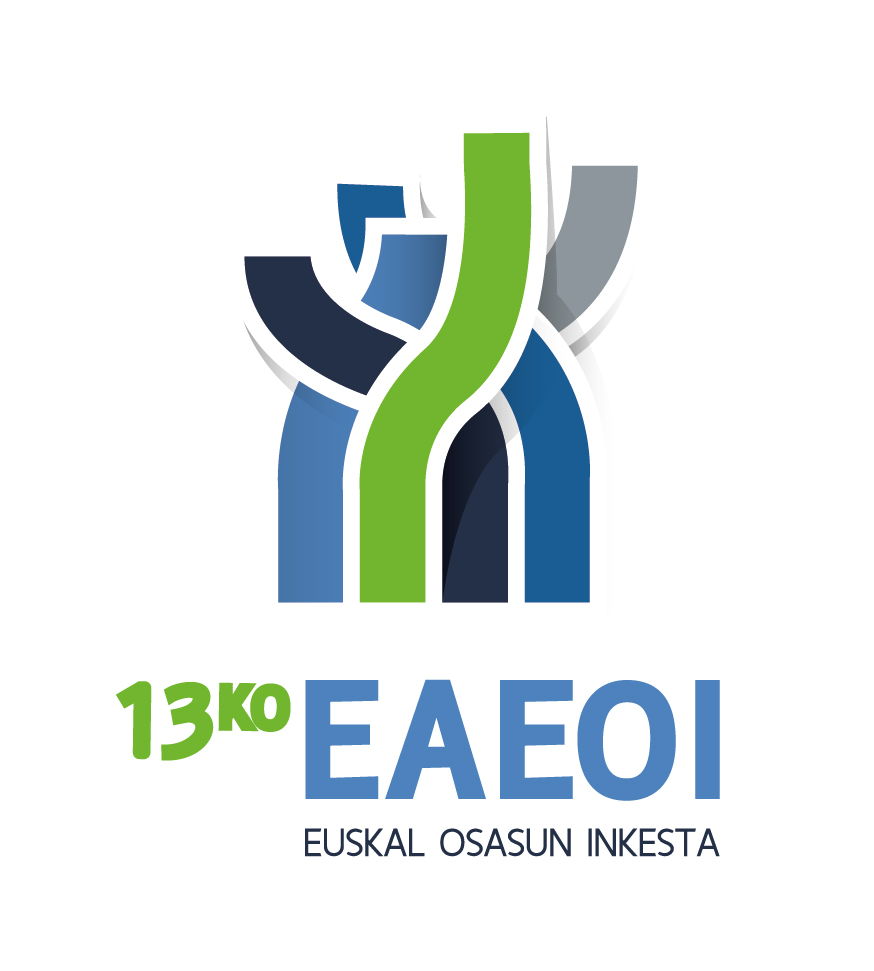 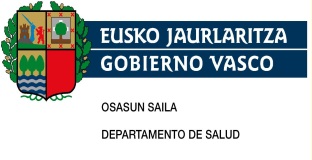 AURKIBIDEA129. taula: Biztanleriaren banaketa medikuntza espezializatuko azken kontsultaz geroztik igaro den denboraren arabera, sexua, adina eta lurralde historikoa kontuan izanik	1130. taula: Biztanleriaren banaketa medikuntza espezializatuko azken kontsultaz geroztik igaro den denboraren arabera, sexua, adina eta klase soziala kontuan izanik	10131. taula: Biztanleriaren banaketa medikuntza espezializatuko azken kontsultaz geroztik igaro den denboraren arabera, sexua, adina eta ikasketa-maila kontuan izanik*	25132. taula: Aurreko 14 egunetan medikuntza espezializatuko kontsultetatara joan diren pertsonek egin duten kontsulta-kopuruaren banaketa, sexua, adina eta lurralde historikoa kontuan izanik	37133. taula: Aurreko 14 egunetan medikuntza espezializatuko kontsultetatara joan diren pertsonek egin duten kontsulta-kopuruaren banaketa, sexua, adina eta klase soziala kontuan izanik	40134. taula: Aurreko 14 egunetan medikuntza espezializatuko kontsultetatara joan diren pertsonek egin duten kontsulta-kopuruaren banaketa, sexua, adina eta ikasketa-maila kontuan izanik*	46135. taula: Aurreko 14 egunetan medikuntza espezializatuko kontsulta egin duten pertsonen prebalentzia (%), sexua, adina eta lurralde historikoa kontuan izanik	49136. taula: Aurreko 14 egunetan medikuntza espezializatuko kontsulta egin duten pertsonen prebalentzia (%), sexua, adina eta klase soziala kontuan izanik	50137. taula: Aurreko 14 egunetan medikuntza espezializatuko kontsulta egin duten pertsonen prebalentzia (%), sexua, adina eta ikasketa-maila kontuan izanik*	51138. taula: Biztanleriaren banaketa aurreko 14 egunetan medikuntza espezializatuko azken kontsultaren lekuaren arabera, sexua, adina eta lurralde historikoa kontuan izanik	52139. taula: Biztanleriaren banaketa aurreko 14 egunetan medikuntza espezializatuko azken kontsultaren lekuaren arabera, sexua, adina eta klase soziala kontuan izanik	61140. taula: Biztanleriaren banaketa aurreko 14 egunetan medikuntza espezializatuko azken kontsultaren lekuaren arabera, sexua, adina eta ikasketa-maila kontuan izanik*	76141. taula: Biztanleriaren banaketa aurreko 14 egunetan medikuntza espezializatuko azken kontsulta egiteko arrazoiaren arabera, sexua, adina eta lurralde historikoa kontuan izanik	88142. taula: Biztanleriaren banaketa aurreko 14 egunetan medikuntza espezializatuko azken kontsulta egiteko arrazoiaren arabera, sexua, adina eta klase soziala kontuan izanik	94143. taula: Biztanleriaren banaketa aurreko 14 egunetan medikuntza espezializatuko azken kontsulta egiteko arrazoiaren arabera, sexua, adina eta ikasketa-maila kontuan izanik*	103144. taula: Biztanleriaren banaketa aurreko 14 egunetan medikuntza espezializatuko azken kontsultan jasotako arretari buruz duten iritziaren arabera, sexua, adina eta lurralde historikoa kontuan izanik	115145. taula: Biztanleriaren banaketa aurreko 14 egunetan medikuntza espezializatuko azken kontsultan jasotako arretari buruz duten iritziaren arabera, sexua, adina eta klase soziala kontuan izanik	121146. taula: Biztanleriaren banaketa aurreko 14 egunetan medikuntza espezializatuko azken kontsultan jasotako arretari buruz duten iritziaren arabera, sexua, adina eta ikasketa-maila kontuan izanik*	130147. taula: Biztanleriaren banaketa aurreko 14 egunetan egindako medikuntza espezializatuko kontsulten kostuaren gehiengoa nork ordaindu zuenaren arabera, sexua, adina eta lurralde historikoa kontuan izanik	136148. taula: Biztanleriaren banaketa aurreko 14 egunetan egindako medikuntza espezializatuko kontsulten kostuaren gehiengoa nork ordaindu zuenaren arabera, sexua, adina eta klase soziala kontuan izanik	142149. taula: Biztanleriaren banaketa aurreko 14 egunetan egindako medikuntza espezializatuko kontsulten kostuaren gehiengoa nork ordaindu zuenaren arabera, sexua, adina eta ikasketa-maila kontuan izanik*	15115 egun baino gutxiago15 egun eta hilabete bitarteHilabete 1 eta 6 hilabete bitarte6 hilabetetik urte bete bitarteUrte 1-2 urte bitarte2-5 urte bitarte5 urte baino gehiagoInoiz ere ezGuztiraGizonezkoakGuztiraEAEN62.76267.060195.059144.098182.231160.171137.532110.2691.059.182GizonezkoakGuztiraEAE%5,96,318,413,617,215,113,010,4100,0GizonezkoakGuztiraArabaN5.8417.08727.02024.59240.36922.00213.17414.044154.128GizonezkoakGuztiraAraba%3,84,617,516,026,214,38,59,1100,0GizonezkoakGuztiraGipuzkoaN19.19323.25259.34450.74454.11353.22646.00439.202345.077GizonezkoakGuztiraGipuzkoa%5,66,717,214,715,715,413,311,4100,0GizonezkoakGuztiraBizkaiaN37.72836.721108.69668.76187.74984.94478.35457.024559.977GizonezkoakGuztiraBizkaia%6,76,619,412,315,715,214,010,2100,0Gizonezkoak0-14EAEN7.1205.49625.54318.71017.53511.1007.07160.247152.824Gizonezkoak0-14EAE%4,73,616,712,211,57,34,639,4100,0Gizonezkoak0-14ArabaN5758503.5094.0743.7802.4743496.45122.062Gizonezkoak0-14Araba%2,63,915,918,517,111,21,629,2100,0Gizonezkoak0-14GipuzkoaN2.0011.9297.5025.6165.5873.5772.52823.28652.024Gizonezkoak0-14Gipuzkoa%3,83,714,410,810,76,94,944,8100,0Gizonezkoak0-14BizkaiaN4.5452.71714.5339.0218.1695.0494.19430.51178.738Gizonezkoak0-14Bizkaia%5,83,518,511,510,46,45,338,7100,0Gizonezkoak15-24EAEN2.8603.95811.27512.01615.69615.96815.28716.91493.975Gizonezkoak15-24EAE%3,04,212,012,816,717,016,318,0100,0Gizonezkoak15-24ArabaN7133132.0042.0733.6452.9569201.41014.034Gizonezkoak15-24Araba%5,12,214,314,826,021,16,610,0100,0Gizonezkoak15-24GipuzkoaN1.1431.8962.4274.3505.4385.0395.5325.05130.875Gizonezkoak15-24Gipuzkoa%3,76,17,914,117,616,317,916,4100,0Gizonezkoak15-24BizkaiaN1.0051.7496.8445.5936.6137.9738.83610.45349.066Gizonezkoak15-24Bizkaia%2,03,613,911,413,516,218,021,3100,0Gizonezkoak25-44EAEN11.60914.90042.57938.32168.98570.51760.83722.400330.148Gizonezkoak25-44EAE%3,54,512,911,620,921,418,46,8100,0Gizonezkoak25-44ArabaN1.0521.7416.5446.69715.1798.3686.8743.91050.364Gizonezkoak25-44Araba%2,13,513,013,330,116,613,67,8100,0Gizonezkoak25-44GipuzkoaN4.1875.68512.84115.51418.69623.22119.9156.459106.518Gizonezkoak25-44Gipuzkoa%3,95,312,114,617,621,818,76,1100,0Gizonezkoak25-44BizkaiaN6.3707.47423.19316.10935.11138.92934.04812.031173.266Gizonezkoak25-44Bizkaia%3,74,313,49,320,322,519,76,9100,0Gizonezkoak45-64EAEN19.49622.97461.30741.18958.60545.94442.3829.151301.049Gizonezkoak45-64EAE%6,57,620,413,719,515,314,13,0100,0Gizonezkoak45-64ArabaN1.4292.3489.0735.86212.8096.0813.3032.18943.094Gizonezkoak45-64Araba%3,35,421,113,629,714,17,75,1100,0Gizonezkoak45-64GipuzkoaN6.0536.83618.53714.47317.35015.79414.6393.60997.291Gizonezkoak45-64Gipuzkoa%6,27,019,114,917,816,215,03,7100,0Gizonezkoak45-64BizkaiaN12.01413.78933.69820.85428.44524.07024.4403.353160.664Gizonezkoak45-64Bizkaia%7,58,621,013,017,715,015,22,1100,0Gizonezkoak65-74EAEN10.68010.23928.52515.82013.3099.2006.89184595.509Gizonezkoak65-74EAE%11,210,729,916,613,99,67,20,9100,0Gizonezkoak65-74ArabaN9711.1453.0873.0372.5011.2681.359.13.368Gizonezkoak65-74Araba%7,38,623,122,718,79,510,2.100,0Gizonezkoak65-74GipuzkoaN3.2283.9319.3805.5194.3473.2351.97147132.083Gizonezkoak65-74Gipuzkoa%10,112,329,217,213,610,16,11,5100,0Gizonezkoak65-74BizkaiaN6.4825.16316.0577.2646.4614.6973.56137350.058Gizonezkoak65-74Bizkaia%12,910,332,114,512,99,47,10,7100,0Gizonezkoak>=75EAEN10.9979.49225.82918.0418.1007.4425.06471285.678Gizonezkoak>=75EAE%12,811,130,121,19,58,75,90,8100,0Gizonezkoak>=75ArabaN1.1026892.8032.8492.4558553698411.206Gizonezkoak>=75Araba%9,86,125,025,421,97,63,30,8100,0Gizonezkoak>=75GipuzkoaN2.5822.9748.6565.2732.6952.3611.42032626.287Gizonezkoak>=75Gipuzkoa%9,811,332,920,110,39,05,41,2100,0Gizonezkoak>=75BizkaiaN7.3135.82814.3709.9192.9514.2273.27630248.186Gizonezkoak>=75Bizkaia%15,212,129,820,66,18,86,80,6100,0EmakumezkoakGuztiraEAEN81.03382.359262.928218.834201.110113.42168.81986.9601.115.465EmakumezkoakGuztiraEAE%7,37,423,619,618,010,26,27,8100,0EmakumezkoakGuztiraArabaN6.57310.46630.50237.46734.53519.4748.2179.378156.611EmakumezkoakGuztiraAraba%4,26,719,523,922,112,45,26,0100,0EmakumezkoakGuztiraGipuzkoaN21.66224.06781.39979.78063.68534.96122.79630.543358.893EmakumezkoakGuztiraGipuzkoa%6,06,722,722,217,79,76,48,5100,0EmakumezkoakGuztiraBizkaiaN52.79847.826151.027101.587102.89058.98637.80647.040599.960EmakumezkoakGuztiraBizkaia%8,88,025,216,917,19,86,37,8100,0Emakumezkoak0-14EAEN4.9984.21922.73518.24218.9409.9416.38759.567145.029Emakumezkoak0-14EAE%3,42,915,712,613,16,94,441,1100,0Emakumezkoak0-14ArabaN2999432.6714.3323.9961.9778495.71120.779Emakumezkoak0-14Araba%1,44,512,920,819,29,54,127,5100,0Emakumezkoak0-14GipuzkoaN1.3301.2835.7026.5675.6913.6342.09523.16249.465Emakumezkoak0-14Gipuzkoa%2,72,611,513,311,57,34,246,8100,0Emakumezkoak0-14BizkaiaN3.3691.99314.3627.3439.2534.3293.44330.69474.785Emakumezkoak0-14Bizkaia%4,52,719,29,812,45,84,641,0100,0Emakumezkoak15-24EAEN2.9053.77813.47021.35116.85211.9679.3199.10688.748Emakumezkoak15-24EAE%3,34,315,224,119,013,510,510,3100,0Emakumezkoak15-24ArabaN2483371.6373.1432.6582.3958291.48012.728Emakumezkoak15-24Araba%2,02,612,924,720,918,86,511,6100,0Emakumezkoak15-24GipuzkoaN6571.0794.7827.1635.9283.8143.0422.60429.069Emakumezkoak15-24Gipuzkoa%2,33,716,424,620,413,110,59,0100,0Emakumezkoak15-24BizkaiaN1.9992.3627.05111.0458.2665.7585.4485.02246.951Emakumezkoak15-24Bizkaia%4,35,015,023,517,612,311,610,7100,0Emakumezkoak25-44EAEN22.69922.83569.77564.85870.43534.33620.82512.304318.067Emakumezkoak25-44EAE%7,17,221,920,422,110,86,53,9100,0Emakumezkoak25-44ArabaN2.6344.3998.02810.25712.3705.7692.9611.33147.748Emakumezkoak25-44Araba%5,59,216,821,525,912,16,22,8100,0Emakumezkoak25-44GipuzkoaN6.8206.88523.34824.10021.5389.4335.0382.77899.940Emakumezkoak25-44Gipuzkoa%6,86,923,424,121,69,45,02,8100,0Emakumezkoak25-44BizkaiaN13.24511.55238.39830.50136.52719.13412.8278.195170.378Emakumezkoak25-44Bizkaia%7,86,822,517,921,411,27,54,8100,0Emakumezkoak45-64EAEN24.83529.95778.33767.75856.84033.56217.2884.067312.644Emakumezkoak45-64EAE%7,99,625,121,718,210,75,51,3100,0Emakumezkoak45-64ArabaN1.9822.9259.47212.3609.3675.2881.88841643.698Emakumezkoak45-64Araba%4,56,721,728,321,412,14,31,0100,0Emakumezkoak45-64GipuzkoaN5.2128.30323.76624.26219.78411.3035.6821.40299.714Emakumezkoak45-64Gipuzkoa%5,28,323,824,319,811,35,71,4100,0Emakumezkoak45-64BizkaiaN17.64118.73045.09931.13627.68916.9729.7182.249169.233Emakumezkoak45-64Bizkaia%10,411,126,618,416,410,05,71,3100,0Emakumezkoak65-74EAEN11.16710.95531.41820.86417.5559.4886.8861.074109.406Emakumezkoak65-74EAE%10,210,028,719,116,08,76,31,0100,0Emakumezkoak65-74ArabaN7991.3223.4653.9412.5741.58950226514.458Emakumezkoak65-74Araba%5,59,124,027,317,811,03,51,8100,0Emakumezkoak65-74GipuzkoaN3.4393.6519.2697.2565.5502.4253.88240235.875Emakumezkoak65-74Gipuzkoa%9,610,225,820,215,56,810,81,1100,0Emakumezkoak65-74BizkaiaN6.9285.98218.6839.6669.4315.4742.50240759.072Emakumezkoak65-74Bizkaia%11,710,131,616,416,09,34,20,7100,0Emakumezkoak>=75EAEN14.43010.61447.19425.76120.48914.1278.115842141.571Emakumezkoak>=75EAE%10,27,533,318,214,510,05,70,6100,0Emakumezkoak>=75ArabaN6105415.2283.4323.5702.4561.18817517.200Emakumezkoak>=75Araba%3,53,130,420,020,814,36,91,0100,0Emakumezkoak>=75GipuzkoaN4.2032.86614.53210.4325.1934.3513.05819444.830Emakumezkoak>=75Gipuzkoa%9,46,432,423,311,69,76,80,4100,0Emakumezkoak>=75BizkaiaN9.6167.20727.43411.89611.7257.3203.86947379.541Emakumezkoak>=75Bizkaia%12,19,134,515,014,79,24,90,6100,0Sexu biakGuztiraEAEN143.795149.419457.987362.932383.342273.592206.352197.2292.174.647Sexu biakGuztiraEAE%6,66,921,116,717,612,69,59,1100,0Sexu biakGuztiraArabaN12.41417.55357.52262.05974.90441.47521.39123.422310.740Sexu biakGuztiraAraba%4,05,618,520,024,113,36,97,5100,0Sexu biakGuztiraGipuzkoaN40.85647.319140.742130.525117.79888.18768.80069.744703.971Sexu biakGuztiraGipuzkoa%5,86,720,018,516,712,59,89,9100,0Sexu biakGuztiraBizkaiaN90.52684.547259.722170.348190.640143.930116.160104.0641.159.937Sexu biakGuztiraBizkaia%7,87,322,414,716,412,410,09,0100,0Sexu biak0-14EAEN12.1189.71648.27936.95236.47521.04013.458119.814297.853Sexu biak0-14EAE%4,13,316,212,412,27,14,540,2100,0Sexu biak0-14ArabaN8741.7936.1808.4067.7754.4511.19912.16242.841Sexu biak0-14Araba%2,04,214,419,618,110,42,828,4100,0Sexu biak0-14GipuzkoaN3.3313.21213.20412.18311.2787.2114.62346.448101.489Sexu biak0-14Gipuzkoa%3,33,213,012,011,17,14,645,8100,0Sexu biak0-14BizkaiaN7.9134.71128.89516.36417.4229.3787.63761.205153.523Sexu biak0-14Bizkaia%5,23,118,810,711,36,15,039,9100,0Sexu biak15-24EAEN5.7657.73624.74533.36732.54927.93524.60626.020182.723Sexu biak15-24EAE%3,24,213,518,317,815,313,514,2100,0Sexu biak15-24ArabaN9616503.6415.2176.3035.3511.7492.89026.762Sexu biak15-24Araba%3,62,413,619,523,620,06,510,8100,0Sexu biak15-24GipuzkoaN1.8002.9757.20911.51211.3668.8538.5747.65559.944Sexu biak15-24Gipuzkoa%3,05,012,019,219,014,814,312,8100,0Sexu biak15-24BizkaiaN3.0044.11113.89416.63814.88013.73114.28415.47596.016Sexu biak15-24Bizkaia%3,14,314,517,315,514,314,916,1100,0Sexu biak25-44EAEN34.30737.736112.353103.179139.420104.85381.66234.704648.214Sexu biak25-44EAE%5,35,817,315,921,516,212,65,4100,0Sexu biak25-44ArabaN3.6866.14014.57216.95527.54914.1379.8345.24098.112Sexu biak25-44Araba%3,86,314,917,328,114,410,05,3100,0Sexu biak25-44GipuzkoaN11.00712.57036.19039.61440.23432.65424.9539.237206.458Sexu biak25-44Gipuzkoa%5,36,117,519,219,515,812,14,5100,0Sexu biak25-44BizkaiaN19.61519.02661.59146.61071.63758.06346.87520.227343.643Sexu biak25-44Bizkaia%5,75,517,913,620,816,913,65,9100,0Sexu biak45-64EAEN44.33152.931139.644108.947115.44579.50659.67013.218613.693Sexu biak45-64EAE%7,28,622,817,818,813,09,72,2100,0Sexu biak45-64ArabaN3.4115.27318.54518.22222.17711.3685.1912.60586.792Sexu biak45-64Araba%3,96,121,421,025,613,16,03,0100,0Sexu biak45-64GipuzkoaN11.26515.13942.30238.73537.13427.09720.3225.012197.005Sexu biak45-64Gipuzkoa%5,77,721,519,718,813,810,32,5100,0Sexu biak45-64BizkaiaN29.65532.51978.79751.99156.13441.04134.1585.602329.897Sexu biak45-64Bizkaia%9,09,923,915,817,012,410,41,7100,0Sexu biak65-74EAEN21.84721.19459.94236.68430.86418.68813.7771.919204.915Sexu biak65-74EAE%10,710,329,317,915,19,16,70,9100,0Sexu biak65-74ArabaN1.7702.4676.5526.9785.0752.8571.86226527.826Sexu biak65-74Araba%6,48,923,525,118,210,36,71,0100,0Sexu biak65-74GipuzkoaN6.6677.58218.64912.7759.8985.6605.85387467.958Sexu biak65-74Gipuzkoa%9,811,227,418,814,68,38,61,3100,0Sexu biak65-74BizkaiaN13.41011.14534.74016.93015.89210.1716.063780109.131Sexu biak65-74Bizkaia%12,310,231,815,514,69,35,60,7100,0Sexu biak>=75EAEN25.42720.10673.02343.80228.58921.56913.1781.554227.249Sexu biak>=75EAE%11,28,832,119,312,69,55,80,7100,0Sexu biak>=75ArabaN1.7121.2308.0316.2816.0253.3111.55725928.406Sexu biak>=75Araba%6,04,328,322,121,211,75,50,9100,0Sexu biak>=75GipuzkoaN6.7865.84023.18815.7057.8886.7124.47752071.116Sexu biak>=75Gipuzkoa%9,58,232,622,111,19,46,30,7100,0Sexu biak>=75BizkaiaN16.92913.03641.80421.81614.67611.5477.145775127.727Sexu biak>=75Bizkaia%13,310,232,717,111,59,05,60,6100,015 egun baino gutxiago15 egun eta hilabete bitarteHilabete 1 eta 6 hilabete bitarte6 hilabetetik urte bete bitarteUrte 1-2 urte bitarte2-5 urte bitarte5 urte baino gehiagoInoiz ere ezGuztiraGizonezkoakGuztiraGuztiraN62.53467.060194.962143.865182.231159.754137.347109.2661.057.019GizonezkoakGuztiraGuztira%5,96,318,413,617,215,113,010,3100,0GizonezkoakGuztiraIN6.1987.15127.04719.47326.04617.33219.53518.401141.183GizonezkoakGuztiraI%4,45,119,213,818,412,313,813,0100,0GizonezkoakGuztiraIIN5.8377.46017.66911.88915.20216.88012.65613.744101.338GizonezkoakGuztiraII%5,87,417,411,715,016,712,513,6100,0GizonezkoakGuztiraIIIN16.23811.42941.10536.74442.10532.35226.26420.814227.050GizonezkoakGuztiraIII%7,25,018,116,218,514,211,69,2100,0GizonezkoakGuztiraIVN29.18235.82094.71564.90283.65278.26866.18347.715500.437GizonezkoakGuztiraIV%5,87,218,913,016,715,613,29,5100,0GizonezkoakGuztiraVN5.0795.19914.42610.85715.22614.92212.7098.59287.011GizonezkoakGuztiraV%5,86,016,612,517,517,114,69,9100,0Gizonezkoak0-14GuztiraN7.1205.49625.54318.71017.53511.1007.07159.362151.938Gizonezkoak0-14Guztira%4,73,616,812,311,57,34,739,1100,0Gizonezkoak0-14IN8551.6705.2943.7812.4572.2092.04513.23931.550Gizonezkoak0-14I%2,75,316,812,07,87,06,542,0100,0Gizonezkoak0-14IIN.6943.5911.8682.4861.8448039.16920.455Gizonezkoak0-14II%.3,417,69,112,29,03,944,8100,0Gizonezkoak0-14IIIN3.2896226.9095.9027.2132.6253.04212.13441.736Gizonezkoak0-14III%7,91,516,614,117,36,37,329,1100,0Gizonezkoak0-14IVN2.7851.8738.4456.3244.7884.09991922.71851.951Gizonezkoak0-14IV%5,43,616,312,29,27,91,843,7100,0Gizonezkoak0-14VN1906371.3048375923222632.1026.246Gizonezkoak0-14V%3,010,220,913,49,55,24,233,7100,0Gizonezkoak15-24GuztiraN2.8603.95811.27511.90315.69615.55115.28716.79693.327Gizonezkoak15-24Guztira%3,14,212,112,816,816,716,418,0100,0Gizonezkoak15-24IN1016892.2132.3812.9851.8953.0721.87315.209Gizonezkoak15-24I%0,74,514,615,719,612,520,212,3100,0Gizonezkoak15-24IIN8172911.0141.1242.0332.1582.6332.10012.170Gizonezkoak15-24II%6,72,48,39,216,717,721,617,3100,0Gizonezkoak15-24IIIN3977812.8932.6903.4313.1501.2032.97717.521Gizonezkoak15-24III%2,34,516,515,319,618,06,917,0100,0Gizonezkoak15-24IVN9491.7844.2695.2075.7426.8666.5828.75640.156Gizonezkoak15-24IV%2,44,410,613,014,317,116,421,8100,0Gizonezkoak15-24VN5964138865011.5051.4821.7971.0908.270Gizonezkoak15-24V%7,25,010,76,118,217,921,713,2100,0Gizonezkoak25-44GuztiraN11.60914.90042.57938.32168.98570.51760.65122.400329.962Gizonezkoak25-44Guztira%3,54,512,911,620,921,418,46,8100,0Gizonezkoak25-44IN7719366.5794.65111.0388.0627.7891.99541.821Gizonezkoak25-44I%1,82,215,711,126,419,318,64,8100,0Gizonezkoak25-44IIN1.4412.6603.7263.5155.5777.6545.7471.68031.999Gizonezkoak25-44II%4,58,311,611,017,423,918,05,2100,0Gizonezkoak25-44IIIN3.1701.0807.50610.98813.90112.47310.0513.16262.331Gizonezkoak25-44III%5,11,712,017,622,320,016,15,1100,0Gizonezkoak25-44IVN5.6799.01720.28314.69230.68534.79230.64511.137156.932Gizonezkoak25-44IV%3,65,712,99,419,622,219,57,1100,0Gizonezkoak25-44VN5481.2084.4844.4747.7847.5366.4194.42636.879Gizonezkoak25-44V%1,53,312,212,121,120,417,412,0100,0Gizonezkoak45-64GuztiraN19.49622.97461.21141.07058.60545.94442.3829.151300.833Gizonezkoak45-64Guztira%6,57,620,313,719,515,314,13,0100,0Gizonezkoak45-64IN2.1252.1108.1035.3747.7024.0305.3311.29436.070Gizonezkoak45-64I%5,95,922,514,921,411,214,83,6100,0Gizonezkoak45-64IIN1.9771.9454.7243.4934.5864.4413.04558024.792Gizonezkoak45-64II%8,07,819,114,118,517,912,32,3100,0Gizonezkoak45-64IIIN4.3964.89712.7898.61312.42410.8989.2511.77165.038Gizonezkoak45-64III%6,87,519,713,219,116,814,22,7100,0Gizonezkoak45-64IVN9.04312.32431.68420.24630.03723.16621.1564.686152.342Gizonezkoak45-64IV%5,98,120,813,319,715,213,93,1100,0Gizonezkoak45-64VN1.9551.6983.9103.3443.8553.4083.60082122.591Gizonezkoak45-64V%8,77,517,314,817,115,115,93,6100,0Gizonezkoak65-74GuztiraN10.68010.23928.52515.82013.3099.2006.89184595.509Gizonezkoak65-74Guztira%11,210,729,916,613,99,67,20,9100,0Gizonezkoak65-74IN1.7941.0334.1432.2781.497920796.12.460Gizonezkoak65-74I%14,48,333,218,312,07,46,4.100,0Gizonezkoak65-74IIN7351.0233.1278814285842961177.189Gizonezkoak65-74II%10,214,243,512,36,08,14,11,6100,0Gizonezkoak65-74IIIN2.1561.6335.5914.6562.7821.4741.84237120.506Gizonezkoak65-74III%10,58,027,322,713,67,29,01,8100,0Gizonezkoak65-74IVN5.3635.77114.1757.4517.6185.1833.71920549.487Gizonezkoak65-74IV%10,811,728,615,115,410,57,50,4100,0Gizonezkoak65-74VN6327781.4895549831.0392381525.867Gizonezkoak65-74V%10,813,325,49,416,817,74,12,6100,0Gizonezkoak>=75GuztiraN10.7689.49225.82918.0418.1007.4425.06471285.450Gizonezkoak>=75Guztira%12,611,130,221,19,58,75,90,8100,0Gizonezkoak>=75IN5517127141.009368216502.4.072Gizonezkoak>=75I%13,517,517,524,89,05,312,3.100,0Gizonezkoak>=75IIN8678471.4881.00992198133994.733Gizonezkoak>=75II%18,317,931,421,31,94,22,82,1100,0Gizonezkoak>=75IIIN2.8312.4175.4153.8952.3541.73287439919.917Gizonezkoak>=75III%14,212,127,219,611,88,74,42,0100,0Gizonezkoak>=75IVN5.3625.05015.85910.9814.7804.1613.16221449.570Gizonezkoak>=75IV%10,810,232,022,29,68,46,40,4100,0Gizonezkoak>=75VN1.1574652.3531.1475071.135393.7.158Gizonezkoak>=75V%16,26,532,916,07,115,95,5.100,0EmakumezkoakGuztiraGuztiraN80.68481.593261.971218.449200.589113.42168.63886.4831.111.827EmakumezkoakGuztiraGuztira%7,37,323,619,618,010,26,27,8100,0EmakumezkoakGuztiraIN8.5618.07030.84730.41423.13410.6329.09214.114134.864EmakumezkoakGuztiraI%6,36,022,922,617,27,96,710,5100,0EmakumezkoakGuztiraIIN7.3069.89221.74922.21820.05210.2158.76211.624111.819EmakumezkoakGuztiraII%6,58,819,419,917,99,17,810,4100,0EmakumezkoakGuztiraIIIN19.73022.61667.14554.12151.01628.58815.53324.192282.941EmakumezkoakGuztiraIII%7,08,023,719,118,010,15,58,6100,0EmakumezkoakGuztiraIVN28.90126.37697.29978.37074.84447.43825.50930.344409.081EmakumezkoakGuztiraIV%7,16,423,819,218,311,66,27,4100,0EmakumezkoakGuztiraVN16.18514.64044.93133.32631.54316.5479.7416.209173.122EmakumezkoakGuztiraV%9,38,526,019,218,29,65,63,6100,0Emakumezkoak0-14GuztiraN4.9983.98222.58118.24218.9409.9416.38759.288144.359Emakumezkoak0-14Guztira%3,52,815,612,613,16,94,441,1100,0Emakumezkoak0-14IN7457146.2165.3553.1692.4071.54811.89832.050Emakumezkoak0-14I%2,32,219,416,79,97,54,837,1100,0Emakumezkoak0-14IIN6449212.5632.2122.5108001.3248.11119.085Emakumezkoak0-14II%3,44,813,411,613,24,26,942,5100,0Emakumezkoak0-14IIIN1.2527407.2663.8396.1922.8171.79018.33642.232Emakumezkoak0-14III%3,01,817,29,114,76,74,243,4100,0Emakumezkoak0-14IVN1.9111.3206.1386.3385.1343.7891.49518.75944.884Emakumezkoak0-14IV%4,32,913,714,111,48,43,341,8100,0Emakumezkoak0-14VN4472883984991.9341272302.1846.108Emakumezkoak0-14V%7,34,76,58,231,72,13,835,8100,0Emakumezkoak15-24GuztiraN2.6993.77813.47020.96616.85211.9679.3198.90787.959Emakumezkoak15-24Guztira%3,14,315,323,819,213,610,610,1100,0Emakumezkoak15-24IN2546361.7423.9454.1391.5411.73286014.848Emakumezkoak15-24I%1,74,311,726,627,910,411,75,8100,0Emakumezkoak15-24IIN6451841.4002.5831.8641.7201.3421.79911.536Emakumezkoak15-24II%5,61,612,122,416,214,911,615,6100,0Emakumezkoak15-24IIIN6591.6733.5906.0753.4284.0651.5041.70522.699Emakumezkoak15-24III%2,97,415,826,815,117,96,67,5100,0Emakumezkoak15-24IVN5468235.3726.8876.1153.9773.8174.13131.667Emakumezkoak15-24IV%1,72,617,021,719,312,612,113,0100,0Emakumezkoak15-24VN5964621.3661.4761.3076659244137.208Emakumezkoak15-24V%8,36,418,920,518,19,212,85,7100,0Emakumezkoak25-44GuztiraN22.69922.83569.35864.85870.43534.33620.82512.304317.650Emakumezkoak25-44Guztira%7,17,221,820,422,210,86,63,9100,0Emakumezkoak25-44IN3.5952.7109.98911.34110.6812.9213.33775645.330Emakumezkoak25-44I%7,96,022,025,023,66,47,41,7100,0Emakumezkoak25-44IIN2.2924.4017.3517.9327.8704.1442.2551.23637.481Emakumezkoak25-44II%6,111,719,621,221,011,16,03,3100,0Emakumezkoak25-44IIIN5.6467.21116.15015.32516.4098.1955.4763.03677.447Emakumezkoak25-44III%7,39,320,919,821,210,67,13,9100,0Emakumezkoak25-44IVN8.1285.02225.30120.17925.93016.2916.9574.889112.695Emakumezkoak25-44IV%7,24,522,517,923,014,56,24,3100,0Emakumezkoak25-44VN3.0383.49210.56910.0829.5452.7852.8002.38644.697Emakumezkoak25-44V%6,87,823,622,621,46,26,35,3100,0Emakumezkoak45-64GuztiraN24.83529.60378.21167.75856.84033.56217.2884.067312.165Emakumezkoak45-64Guztira%8,09,525,121,718,210,85,51,3100,0Emakumezkoak45-64IN2.2643.2259.0666.6543.6292.7622.07850530.183Emakumezkoak45-64I%7,510,730,022,012,09,16,91,7100,0Emakumezkoak45-64IIN2.2512.3095.5926.5575.2592.5671.75847826.770Emakumezkoak45-64II%8,48,620,924,519,69,66,61,8100,0Emakumezkoak45-64IIIN5.5368.92822.36818.43517.4558.0544.47368085.929Emakumezkoak45-64III%6,410,426,021,520,39,45,20,8100,0Emakumezkoak45-64IVN7.7899.78424.56523.75820.45012.7986.3711.290106.805Emakumezkoak45-64IV%7,39,223,022,219,112,06,01,2100,0Emakumezkoak45-64VN6.9945.35816.62012.35410.0467.3822.6091.11562.477Emakumezkoak45-64V%11,28,626,619,816,111,84,21,8100,0Emakumezkoak65-74GuztiraN11.02310.95531.41820.86417.5559.4886.8861.074109.262Emakumezkoak65-74Guztira%10,110,028,819,116,18,76,31,0100,0Emakumezkoak65-74IN1.2773101.6772.178657178398956.770Emakumezkoak65-74I%18,94,624,832,29,72,65,91,4100,0Emakumezkoak65-74IIN5481.0221.4861.7991.804551238.7.447Emakumezkoak65-74II%7,413,719,924,224,27,43,2.100,0Emakumezkoak65-74IIIN2.1121.7548.6224.9784.0792.0391.51210725.204Emakumezkoak65-74III%8,47,034,219,816,28,16,00,4100,0Emakumezkoak65-74IVN4.7914.76414.4868.2677.9684.3783.54076148.954Emakumezkoak65-74IV%9,89,729,616,916,38,97,21,6100,0Emakumezkoak65-74VN2.2953.1055.1483.6413.0472.3411.19811120.887Emakumezkoak65-74V%11,014,924,617,414,611,25,70,5100,0Emakumezkoak>=75GuztiraN14.43010.43946.93325.76119.96714.1277.933842140.432Emakumezkoak>=75Guztira%10,37,433,418,314,210,15,60,6100,0Emakumezkoak>=75IN4274752.158941859823..5.683Emakumezkoak>=75I%7,58,438,016,615,114,5..100,0Emakumezkoak>=75IIN9271.0563.3571.1357464331.846.9.500Emakumezkoak>=75II%9,811,135,311,97,84,619,4.100,0Emakumezkoak>=75IIIN4.5242.3109.1495.4693.4533.41977732729.429Emakumezkoak>=75III%15,47,931,118,611,711,62,61,1100,0Emakumezkoak>=75IVN5.7374.66421.43812.9429.2466.2053.32951464.075Emakumezkoak>=75IV%9,07,333,520,214,49,75,20,8100,0Emakumezkoak>=75VN2.8141.93510.8315.2745.6643.2471.980.31.746Emakumezkoak>=75V%8,96,134,116,617,810,26,2.100,0Sexu biakGuztiraGuztiraN143.217148.653456.933362.314382.820273.176205.985195.7492.168.846Sexu biakGuztiraGuztira%6,66,921,116,717,712,69,59,0100,0Sexu biakGuztiraIN14.75915.22157.89449.88749.18027.96428.62832.515276.047Sexu biakGuztiraI%5,35,521,018,117,810,110,411,8100,0Sexu biakGuztiraIIN13.14417.35239.41734.10835.25427.09521.41825.368213.157Sexu biakGuztiraII%6,28,118,516,016,512,710,011,9100,0Sexu biakGuztiraIIIN35.96834.045108.25090.86593.12060.94141.79645.006509.991Sexu biakGuztiraIII%7,16,721,217,818,311,98,28,8100,0Sexu biakGuztiraIVN58.08362.196192.015143.272158.495125.70691.69278.059909.519Sexu biakGuztiraIV%6,46,821,115,817,413,810,18,6100,0Sexu biakGuztiraVN21.26419.83959.35744.18346.77031.46922.45114.801260.133Sexu biakGuztiraV%8,27,622,817,018,012,18,65,7100,0Sexu biak0-14GuztiraN12.1189.47848.12436.95236.47521.04013.458118.650296.298Sexu biak0-14Guztira%4,13,216,212,512,37,14,540,0100,0Sexu biak0-14IN1.6002.38411.5109.1355.6264.6163.59325.13663.600Sexu biak0-14I%2,53,718,114,48,87,35,639,5100,0Sexu biak0-14IIN6441.6156.1554.0804.9962.6442.12617.28039.539Sexu biak0-14II%1,64,115,610,312,66,75,443,7100,0Sexu biak0-14IIIN4.5421.36114.1759.74013.4055.4434.83330.47083.968Sexu biak0-14III%5,41,616,911,616,06,55,836,3100,0Sexu biak0-14IVN4.6963.19314.58312.6629.9227.8892.41441.47796.835Sexu biak0-14IV%4,83,315,113,110,28,12,542,8100,0Sexu biak0-14VN6379251.7021.3362.5264494924.28612.354Sexu biak0-14V%5,27,513,810,820,43,64,034,7100,0Sexu biak15-24GuztiraN5.5597.73624.74532.86932.54927.51824.60625.703181.285Sexu biak15-24Guztira%3,14,313,618,118,015,213,614,2100,0Sexu biak15-24IN3551.3253.9556.3267.1233.4364.8042.73330.058Sexu biak15-24I%1,24,413,221,023,711,416,09,1100,0Sexu biak15-24IIN1.4614752.4133.7073.8973.8783.9753.89823.705Sexu biak15-24II%6,22,010,215,616,416,416,816,4100,0Sexu biak15-24IIIN1.0562.4536.4848.7656.8597.2152.7074.68240.220Sexu biak15-24III%2,66,116,121,817,117,96,711,6100,0Sexu biak15-24IVN1.4952.6079.64112.09411.85810.84310.39912.88771.823Sexu biak15-24IV%2,13,613,416,816,515,114,517,9100,0Sexu biak15-24VN1.1938752.2521.9772.8122.1472.7201.50315.478Sexu biak15-24V%7,75,714,512,818,213,917,69,7100,0Sexu biak25-44GuztiraN34.30737.736111.937103.179139.420104.85381.47634.704647.613Sexu biak25-44Guztira%5,35,817,315,921,516,212,65,4100,0Sexu biak25-44IN4.3663.64616.56815.99221.72010.98411.1262.75187.151Sexu biak25-44I%5,04,219,018,324,912,612,83,2100,0Sexu biak25-44IIN3.7337.06011.07611.44713.44711.7988.0022.91669.481Sexu biak25-44II%5,410,215,916,519,417,011,54,2100,0Sexu biak25-44IIIN8.8168.29123.65626.31430.30920.66815.5276.198139.779Sexu biak25-44III%6,35,916,918,821,714,811,14,4100,0Sexu biak25-44IVN13.80714.03945.58434.87156.61551.08337.60216.026269.627Sexu biak25-44IV%5,15,216,912,921,018,913,95,9100,0Sexu biak25-44VN3.5864.70015.05314.55617.32910.3209.2196.81281.575Sexu biak25-44V%4,45,818,517,821,212,711,38,4100,0Sexu biak45-64GuztiraN44.33152.577139.422108.828115.44579.50659.67013.218612.997Sexu biak45-64Guztira%7,28,622,717,818,813,09,72,2100,0Sexu biak45-64IN4.3895.33517.16912.02811.3326.7927.4091.79966.253Sexu biak45-64I%6,68,125,918,217,110,311,22,7100,0Sexu biak45-64IIN4.2294.25410.31610.0519.8457.0084.8021.05751.562Sexu biak45-64II%8,28,320,019,519,113,69,32,1100,0Sexu biak45-64IIIN9.93213.82535.15727.04729.88018.95213.7232.451150.967Sexu biak45-64III%6,69,223,317,919,812,69,11,6100,0Sexu biak45-64IVN16.83222.10856.25044.00450.48735.96427.5275.975259.148Sexu biak45-64IV%6,58,521,717,019,513,910,62,3100,0Sexu biak45-64VN8.9507.05520.53015.69813.90110.7906.2081.93585.067Sexu biak45-64V%10,58,324,118,516,312,77,32,3100,0Sexu biak65-74GuztiraN21.70321.19459.94236.68430.86418.68813.7771.919204.772Sexu biak65-74Guztira%10,610,429,317,915,19,16,70,9100,0Sexu biak65-74IN3.0701.3435.8194.4562.1531.0991.1939519.230Sexu biak65-74I%16,07,030,323,211,25,76,20,5100,0Sexu biak65-74IIN1.2822.0454.6122.6792.2321.13553311714.636Sexu biak65-74II%8,814,031,518,315,37,83,60,8100,0Sexu biak65-74IIIN4.2683.38714.2139.6356.8613.5133.35547745.710Sexu biak65-74III%9,37,431,121,115,07,77,31,0100,0Sexu biak65-74IVN10.15410.53628.66115.71815.5879.5617.25996698.441Sexu biak65-74IV%10,310,729,116,015,89,77,41,0100,0Sexu biak65-74VN2.9283.8836.6374.1954.0313.3801.43726426.754Sexu biak65-74V%10,914,524,815,715,112,65,41,0100,0Sexu biak>=75GuztiraN25.19819.93172.76343.80228.06721.56912.9971.554225.882Sexu biak>=75Guztira%11,28,832,219,412,49,55,80,7100,0Sexu biak>=75IN9781.1872.8731.9501.2261.039502.9.755Sexu biak>=75I%10,012,229,420,012,610,65,1.100,0Sexu biak>=75IIN1.7951.9034.8452.1438376321.9799914.233Sexu biak>=75II%12,613,434,015,15,94,413,90,7100,0Sexu biak>=75IIIN7.3544.72714.5659.3645.8065.1501.65272749.346Sexu biak>=75III%14,99,629,519,011,810,43,31,5100,0Sexu biak>=75IVN11.0999.71437.29723.92314.02610.3666.491728113.644Sexu biak>=75IV%9,88,532,821,112,39,15,70,6100,0Sexu biak>=75VN3.9712.40013.1846.4216.1714.3832.373.38.903Sexu biak>=75V%10,26,233,916,515,911,36,1.100,015 egun baino gutxiago15 egun eta hilabete bitarteHilabete 1 eta 6 hilabete bitarte6 hilabetetik urte bete bitarteUrte 1-2 urte bitarte2-5 urte bitarte5 urte baino gehiagoInoiz ere ezGuztiraGizonezkoakGuztiraGuztiraN59.70963.030179.540132.524171.838154.015135.08164.586960.324GizonezkoakGuztiraGuztira%6,26,618,713,817,916,014,16,7100,0GizonezkoakGuztiraIkasket. gabe, lehen hezk.N22.35219.46758.03536.83836.74731.61931.66422.629259.350GizonezkoakGuztiraIkasket. gabe, lehen hezk.%8,67,522,414,214,212,212,28,7100,0GizonezkoakGuztiraOinarrizko big. hezk.N12.00912.89031.69724.29028.35026.11821.98814.071171.412GizonezkoakGuztiraOinarrizko big. hezk.%7,07,518,514,216,515,212,88,2100,0GizonezkoakGuztiraGoi mailako big. hezk.N17.52120.73757.94746.89872.70665.62856.13420.632358.204GizonezkoakGuztiraGoi mailako big. hezk.%4,95,816,213,120,318,315,75,8100,0GizonezkoakGuztiraHirugarren hezkuntzaN7.8279.93631.86024.49834.03530.65125.2967.254171.357GizonezkoakGuztiraHirugarren hezkuntza%4,65,818,614,319,917,914,84,2100,0Gizonezkoak0-14GuztiraN4.0671.46710.0247.1377.1424.9444.62014.56453.965Gizonezkoak0-14Guztira%7,52,718,613,213,29,28,627,0100,0Gizonezkoak0-14Ikasket. gabe, lehen hezk.N4.0671.3369.1756.8436.0554.2034.09611.88947.664Gizonezkoak0-14Ikasket. gabe, lehen hezk.%8,52,819,214,412,78,88,624,9100,0Gizonezkoak0-14Oinarrizko big. hezk.N.1318492931.0877415242.6756.301Gizonezkoak0-14Oinarrizko big. hezk.%.2,113,54,717,311,88,342,5100,0Gizonezkoak15-24GuztiraN2.8603.95811.27512.01615.69615.96815.28716.91493.975Gizonezkoak15-24Guztira%3,04,212,012,816,717,016,318,0100,0Gizonezkoak15-24Ikasket. gabe, lehen hezk.N5704471.2958951.5781.6841.4963.56511.531Gizonezkoak15-24Ikasket. gabe, lehen hezk.%4,93,911,27,813,714,613,030,9100,0Gizonezkoak15-24Oinarrizko big. hezk.N1.3391.3274.2944.7674.7255.0144.3695.50331.339Gizonezkoak15-24Oinarrizko big. hezk.%4,34,213,715,215,116,013,917,6100,0Gizonezkoak15-24Goi mailako big. hezk.N6841.9634.8845.0417.2367.9067.7697.10342.586Gizonezkoak15-24Goi mailako big. hezk.%1,64,611,511,817,018,618,216,7100,0Gizonezkoak15-24Hirugarren hezkuntzaN2662218021.3132.1571.3651.6537438.520Gizonezkoak15-24Hirugarren hezkuntza%3,12,69,415,425,316,019,48,7100,0Gizonezkoak25-44GuztiraN11.60914.90042.57938.32168.98570.51760.83722.400330.148Gizonezkoak25-44Guztira%3,54,512,911,620,921,418,46,8100,0Gizonezkoak25-44Ikasket. gabe, lehen hezk.N2.0881.9055.1393.3597.4526.5348.3573.70338.537Gizonezkoak25-44Ikasket. gabe, lehen hezk.%5,44,913,38,719,317,021,79,6100,0Gizonezkoak25-44Oinarrizko big. hezk.N1.8422.4686.1975.6079.2589.9688.4414.57348.354Gizonezkoak25-44Oinarrizko big. hezk.%3,85,112,811,619,120,617,59,5100,0Gizonezkoak25-44Goi mailako big. hezk.N6.4247.56418.83619.90634.22335.74528.9389.934161.570Gizonezkoak25-44Goi mailako big. hezk.%4,04,711,712,321,222,117,96,1100,0Gizonezkoak25-44Hirugarren hezkuntzaN1.2542.96312.4079.44918.05218.27115.1014.18981.686Gizonezkoak25-44Hirugarren hezkuntza%1,53,615,211,622,122,418,55,1100,0Gizonezkoak45-64GuztiraN19.49622.97461.30741.18958.60545.94442.3829.151301.049Gizonezkoak45-64Guztira%6,57,620,413,719,515,314,13,0100,0Gizonezkoak45-64Ikasket. gabe, lehen hezk.N4.9035.39913.7248.32411.09810.22811.4392.42767.542Gizonezkoak45-64Ikasket. gabe, lehen hezk.%7,38,020,312,316,415,116,93,6100,0Gizonezkoak45-64Oinarrizko big. hezk.N4.9514.94211.7278.5529.7496.6146.9361.03854.510Gizonezkoak45-64Oinarrizko big. hezk.%9,19,121,515,717,912,112,71,9100,0Gizonezkoak45-64Goi mailako big. hezk.N6.9118.53224.06814.93825.72519.10216.6573.479119.412Gizonezkoak45-64Goi mailako big. hezk.%5,87,120,212,521,516,013,92,9100,0Gizonezkoak45-64Hirugarren hezkuntzaN2.7314.10211.7879.37512.03210.0007.3502.20759.585Gizonezkoak45-64Hirugarren hezkuntza%4,66,919,815,720,216,812,33,7100,0Gizonezkoak65-74GuztiraN10.68010.23928.52515.82013.3099.2006.89184595.509Gizonezkoak65-74Guztira%11,210,729,916,613,99,67,20,9100,0Gizonezkoak65-74Ikasket. gabe, lehen hezk.N3.9174.77411.4796.0725.2383.8473.63351439.474Gizonezkoak65-74Ikasket. gabe, lehen hezk.%9,912,129,115,413,39,79,21,3100,0Gizonezkoak65-74Oinarrizko big. hezk.N2.3742.2804.7122.7972.2722.23958710017.359Gizonezkoak65-74Oinarrizko big. hezk.%13,713,127,116,113,112,93,40,6100,0Gizonezkoak65-74Goi mailako big. hezk.N2.1261.5377.5334.2544.5052.2041.75911724.034Gizonezkoak65-74Goi mailako big. hezk.%8,86,431,317,718,79,27,30,5100,0Gizonezkoak65-74Hirugarren hezkuntzaN2.2641.6494.8012.6971.29491091311414.641Gizonezkoak65-74Hirugarren hezkuntza%15,511,332,818,48,86,26,20,8100,0Gizonezkoak>=75GuztiraN10.9979.49225.82918.0418.1007.4425.06471285.678Gizonezkoak>=75Guztira%12,811,130,121,19,58,75,90,8100,0Gizonezkoak>=75Ikasket. gabe, lehen hezk.N6.8075.60617.22211.3445.3255.1222.64353154.602Gizonezkoak>=75Ikasket. gabe, lehen hezk.%12,510,331,520,89,89,44,81,0100,0Gizonezkoak>=75Oinarrizko big. hezk.N1.5031.7433.9182.2741.2581.5421.13018113.549Gizonezkoak>=75Oinarrizko big. hezk.%11,112,928,916,89,311,48,31,3100,0Gizonezkoak>=75Goi mailako big. hezk.N1.3761.1412.6262.7591.0176721.012.10.602Gizonezkoak>=75Goi mailako big. hezk.%13,010,824,826,09,66,39,5.100,0Gizonezkoak>=75Hirugarren hezkuntzaN1.3111.0022.0631.664500106279.6.925Gizonezkoak>=75Hirugarren hezkuntza%18,914,529,824,07,21,54,0.100,0EmakumezkoakGuztiraGuztiraN78.48679.803249.684208.310189.659107.33465.15640.0551.018.487EmakumezkoakGuztiraGuztira%7,77,824,520,518,610,56,43,9100,0EmakumezkoakGuztiraIkasket. gabe, lehen hezk.N31.19425.32783.56856.32556.18334.66520.81817.376325.456EmakumezkoakGuztiraIkasket. gabe, lehen hezk.%9,67,825,717,317,310,76,45,3100,0EmakumezkoakGuztiraOinarrizko big. hezk.N11.08913.15745.42841.26228.38316.13910.4756.904172.839EmakumezkoakGuztiraOinarrizko big. hezk.%6,47,626,323,916,49,36,14,0100,0EmakumezkoakGuztiraGoi mailako big. hezk.N21.60922.00772.88661.38462.16135.05222.56110.492308.152EmakumezkoakGuztiraGoi mailako big. hezk.%7,07,123,719,920,211,47,33,4100,0EmakumezkoakGuztiraHirugarren hezkuntzaN14.59519.31247.80249.33942.93221.47811.3025.282212.040EmakumezkoakGuztiraHirugarren hezkuntza%6,99,122,523,320,210,15,32,5100,0Emakumezkoak0-14GuztiraN2.4521.6639.4917.7187.4883.8542.72412.66248.051Emakumezkoak0-14Guztira%5,13,519,816,115,68,05,726,4100,0Emakumezkoak0-14Ikasket. gabe, lehen hezk.N2.4521.6638.7506.7046.3533.1402.72411.26143.046Emakumezkoak0-14Ikasket. gabe, lehen hezk.%5,73,920,315,614,87,36,326,2100,0Emakumezkoak0-14Oinarrizko big. hezk.N..7418501.135714.1.4014.841Emakumezkoak0-14Oinarrizko big. hezk.%..15,317,623,414,7.28,9100,0Emakumezkoak0-14Goi mailako big. hezk.N...164....164Emakumezkoak0-14Goi mailako big. hezk.%...100,0....100,0Emakumezkoak15-24GuztiraN2.9053.77813.47021.35116.85211.9679.3199.10688.748Emakumezkoak15-24Guztira%3,34,315,224,119,013,510,510,3100,0Emakumezkoak15-24Ikasket. gabe, lehen hezk.N5474051.5652.3821.2811.4021.4891.83310.903Emakumezkoak15-24Ikasket. gabe, lehen hezk.%5,03,714,421,811,712,913,716,8100,0Emakumezkoak15-24Oinarrizko big. hezk.N4731.1803.7635.0453.5451.4732.3101.82719.616Emakumezkoak15-24Oinarrizko big. hezk.%2,46,019,225,718,17,511,89,3100,0Emakumezkoak15-24Goi mailako big. hezk.N1.4111.6505.7558.5929.5296.5324.4614.74242.671Emakumezkoak15-24Goi mailako big. hezk.%3,33,913,520,122,315,310,511,1100,0Emakumezkoak15-24Hirugarren hezkuntzaN4755442.3875.3322.4972.5601.06070415.558Emakumezkoak15-24Hirugarren hezkuntza%3,13,515,334,316,116,56,84,5100,0Emakumezkoak25-44GuztiraN22.69922.83569.77564.85870.43534.33620.82512.304318.067Emakumezkoak25-44Guztira%7,17,221,920,422,110,86,53,9100,0Emakumezkoak25-44Ikasket. gabe, lehen hezk.N3.1032.0885.4935.1037.3912.6901.7551.56029.184Emakumezkoak25-44Ikasket. gabe, lehen hezk.%10,67,218,817,525,39,26,05,3100,0Emakumezkoak25-44Oinarrizko big. hezk.N2.1991.8587.2119.3337.0344.0122.1692.70236.520Emakumezkoak25-44Oinarrizko big. hezk.%6,05,119,725,619,311,05,97,4100,0Emakumezkoak25-44Goi mailako big. hezk.N9.2388.36132.65124.63028.25415.85810.8084.832134.632Emakumezkoak25-44Goi mailako big. hezk.%6,96,224,318,321,011,88,03,6100,0Emakumezkoak25-44Hirugarren hezkuntzaN8.15810.52924.42025.79127.75611.7776.0923.209117.732Emakumezkoak25-44Hirugarren hezkuntza%6,98,920,721,923,610,05,22,7100,0Emakumezkoak45-64GuztiraN24.83529.95778.33767.75856.84033.56217.2884.067312.644Emakumezkoak45-64Guztira%7,99,625,121,718,210,75,51,3100,0Emakumezkoak45-64Ikasket. gabe, lehen hezk.N6.9087.44319.49214.12114.55010.4975.0341.38079.425Emakumezkoak45-64Ikasket. gabe, lehen hezk.%8,79,424,517,818,313,26,31,7100,0Emakumezkoak45-64Oinarrizko big. hezk.N4.6696.20715.58015.38910.9925.7053.32449462.360Emakumezkoak45-64Oinarrizko big. hezk.%7,510,025,024,717,69,15,30,8100,0Emakumezkoak45-64Goi mailako big. hezk.N8.4309.78427.37723.66720.24111.6035.264918107.284Emakumezkoak45-64Goi mailako big. hezk.%7,99,125,522,118,910,84,90,9100,0Emakumezkoak45-64Hirugarren hezkuntzaN4.8286.52315.88814.58111.0585.7573.6661.27563.575Emakumezkoak45-64Hirugarren hezkuntza%7,610,325,022,917,49,15,82,0100,0Emakumezkoak65-74GuztiraN11.16710.95531.41820.86417.5559.4886.8861.074109.406Emakumezkoak65-74Guztira%10,210,028,719,116,08,76,31,0100,0Emakumezkoak65-74Ikasket. gabe, lehen hezk.N7.6226.50014.93211.00111.0005.6504.49689962.100Emakumezkoak65-74Ikasket. gabe, lehen hezk.%12,310,524,017,717,79,17,21,4100,0Emakumezkoak65-74Oinarrizko big. hezk.N1.8322.5049.4165.2172.8982.1571.0678025.170Emakumezkoak65-74Oinarrizko big. hezk.%7,39,937,420,711,58,64,20,3100,0Emakumezkoak65-74Goi mailako big. hezk.N7491.0594.4112.0332.7819341.101.13.068Emakumezkoak65-74Goi mailako big. hezk.%5,78,133,815,621,37,18,4.100,0Emakumezkoak65-74Hirugarren hezkuntzaN9638932.6582.612877748222959.068Emakumezkoak65-74Hirugarren hezkuntza%10,69,829,328,89,78,22,51,1100,0Emakumezkoak>=75GuztiraN14.43010.61447.19425.76120.48914.1278.115842141.571Emakumezkoak>=75Guztira%10,27,533,318,214,510,05,70,6100,0Emakumezkoak>=75Ikasket. gabe, lehen hezk.N10.5627.22833.33617.01315.60911.2865.320443100.798Emakumezkoak>=75Ikasket. gabe, lehen hezk.%10,57,233,116,915,511,25,30,4100,0Emakumezkoak>=75Oinarrizko big. hezk.N1.9171.4088.7185.4282.7792.0781.60639824.331Emakumezkoak>=75Oinarrizko big. hezk.%7,95,835,822,311,48,56,61,6100,0Emakumezkoak>=75Goi mailako big. hezk.N1.7801.1542.6912.2981.356126927.10.333Emakumezkoak>=75Goi mailako big. hezk.%17,211,226,022,213,11,29,0.100,0Emakumezkoak>=75Hirugarren hezkuntzaN1718242.4491.022744636262.6.108Emakumezkoak>=75Hirugarren hezkuntza%2,813,540,116,712,210,44,3.100,0Sexu biakGuztiraGuztiraN138.195142.833429.223340.834361.497261.350200.238104.6411.978.810Sexu biakGuztiraGuztira%7,07,221,717,218,313,210,15,3100,0Sexu biakGuztiraIkasket. gabe, lehen hezk.N53.54644.794141.60393.16392.93066.28452.48240.005584.807Sexu biakGuztiraIkasket. gabe, lehen hezk.%9,27,724,215,915,911,39,06,8100,0Sexu biakGuztiraOinarrizko big. hezk.N23.09826.04777.12565.55256.73342.25732.46320.975344.251Sexu biakGuztiraOinarrizko big. hezk.%6,77,622,419,016,512,39,46,1100,0Sexu biakGuztiraGoi mailako big. hezk.N39.13042.744130.833108.282134.867100.68078.69531.125666.356Sexu biakGuztiraGoi mailako big. hezk.%5,96,419,616,220,215,111,84,7100,0Sexu biakGuztiraHirugarren hezkuntzaN22.42229.24879.66273.83776.96752.12836.59712.536383.397Sexu biakGuztiraHirugarren hezkuntza%5,87,620,819,320,113,69,53,3100,0Sexu biak0-14GuztiraN6.5193.13019.51514.85514.6308.7987.34427.226102.016Sexu biak0-14Guztira%6,43,119,114,614,38,67,226,7100,0Sexu biak0-14Ikasket. gabe, lehen hezk.N6.5192.99917.92513.54812.4087.3436.82023.15090.710Sexu biak0-14Ikasket. gabe, lehen hezk.%7,23,319,814,913,78,17,525,5100,0Sexu biak0-14Oinarrizko big. hezk.N.1311.5901.1432.2221.4555244.07611.142Sexu biak0-14Oinarrizko big. hezk.%.1,214,310,319,913,14,736,6100,0Sexu biak0-14Goi mailako big. hezk.N...164....164Sexu biak0-14Goi mailako big. hezk.%...100,0....100,0Sexu biak15-24GuztiraN5.7657.73624.74533.36732.54927.93524.60626.020182.723Sexu biak15-24Guztira%3,24,213,518,317,815,313,514,2100,0Sexu biak15-24Ikasket. gabe, lehen hezk.N1.1178522.8603.2772.8593.0862.9855.39822.434Sexu biak15-24Ikasket. gabe, lehen hezk.%5,03,812,714,612,713,813,324,1100,0Sexu biak15-24Oinarrizko big. hezk.N1.8122.5078.0579.8128.2716.4876.6787.33050.955Sexu biak15-24Oinarrizko big. hezk.%3,64,915,819,316,212,713,114,4100,0Sexu biak15-24Goi mailako big. hezk.N2.0953.61310.63913.63316.76514.43712.23011.84585.257Sexu biak15-24Goi mailako big. hezk.%2,54,212,516,019,716,914,313,9100,0Sexu biak15-24Hirugarren hezkuntzaN7417643.1896.6454.6543.9252.7131.44724.077Sexu biak15-24Hirugarren hezkuntza%3,13,213,227,619,316,311,36,0100,0Sexu biak25-44GuztiraN34.30737.736112.353103.179139.420104.85381.66234.704648.214Sexu biak25-44Guztira%5,35,817,315,921,516,212,65,4100,0Sexu biak25-44Ikasket. gabe, lehen hezk.N5.1923.99310.6328.46214.8439.22410.1125.26467.721Sexu biak25-44Ikasket. gabe, lehen hezk.%7,75,915,712,521,913,614,97,8100,0Sexu biak25-44Oinarrizko big. hezk.N4.0424.32613.40814.94016.29213.98010.6107.27684.873Sexu biak25-44Oinarrizko big. hezk.%4,85,115,817,619,216,512,58,6100,0Sexu biak25-44Goi mailako big. hezk.N15.66215.92551.48744.53662.47751.60239.74614.766296.202Sexu biak25-44Goi mailako big. hezk.%5,35,417,415,021,117,413,45,0100,0Sexu biak25-44Hirugarren hezkuntzaN9.41213.49236.82635.24145.80830.04821.1937.398199.418Sexu biak25-44Hirugarren hezkuntza%4,76,818,517,723,015,110,63,7100,0Sexu biak45-64GuztiraN44.33152.931139.644108.947115.44579.50659.67013.218613.693Sexu biak45-64Guztira%7,28,622,817,818,813,09,72,2100,0Sexu biak45-64Ikasket. gabe, lehen hezk.N11.81112.84233.21622.44525.64720.72516.4733.807146.967Sexu biak45-64Ikasket. gabe, lehen hezk.%8,08,722,615,317,514,111,22,6100,0Sexu biak45-64Oinarrizko big. hezk.N9.61911.14927.30823.94120.74212.31910.2601.533116.870Sexu biak45-64Oinarrizko big. hezk.%8,29,523,420,517,710,58,81,3100,0Sexu biak45-64Goi mailako big. hezk.N15.34218.31651.44538.60545.96630.70521.9214.397226.696Sexu biak45-64Goi mailako big. hezk.%6,88,122,717,020,313,59,71,9100,0Sexu biak45-64Hirugarren hezkuntzaN7.55910.62527.67623.95623.09015.75711.0163.482123.160Sexu biak45-64Hirugarren hezkuntza%6,18,622,519,518,712,88,92,8100,0Sexu biak65-74GuztiraN21.84721.19459.94236.68430.86418.68813.7771.919204.915Sexu biak65-74Guztira%10,710,329,317,915,19,16,70,9100,0Sexu biak65-74Ikasket. gabe, lehen hezk.N11.53911.27426.41217.07416.2389.4978.1291.413101.575Sexu biak65-74Ikasket. gabe, lehen hezk.%11,411,126,016,816,09,38,01,4100,0Sexu biak65-74Oinarrizko big. hezk.N4.2064.78414.1278.0145.1704.3961.65418042.529Sexu biak65-74Oinarrizko big. hezk.%9,911,233,218,812,210,33,90,4100,0Sexu biak65-74Goi mailako big. hezk.N2.8752.59511.9446.2877.2863.1382.85911737.102Sexu biak65-74Goi mailako big. hezk.%7,77,032,216,919,68,57,70,3100,0Sexu biak65-74Hirugarren hezkuntzaN3.2272.5417.4595.3092.1711.6571.13520923.709Sexu biak65-74Hirugarren hezkuntza%13,610,731,522,49,27,04,80,9100,0Sexu biak>=75GuztiraN25.42720.10673.02343.80228.58921.56913.1781.554227.249Sexu biak>=75Guztira%11,28,832,119,312,69,55,80,7100,0Sexu biak>=75Ikasket. gabe, lehen hezk.N17.36912.83550.55828.35720.93516.4097.963974155.400Sexu biak>=75Ikasket. gabe, lehen hezk.%11,28,332,518,213,510,65,10,6100,0Sexu biak>=75Oinarrizko big. hezk.N3.4193.15112.6367.7014.0373.6212.73658037.881Sexu biak>=75Oinarrizko big. hezk.%9,08,333,420,310,79,67,21,5100,0Sexu biak>=75Goi mailako big. hezk.N3.1562.2955.3175.0572.3737981.939.20.935Sexu biak>=75Goi mailako big. hezk.%15,111,025,424,211,33,89,3.100,0Sexu biak>=75Hirugarren hezkuntzaN1.4831.8264.5122.6871.244742540.13.033Sexu biak>=75Hirugarren hezkuntza%11,414,034,620,69,55,74,1.100,0Batez bestekoaDesbiderapen estandarraMediana25 pertzentila75 pertzentilaGizonezkoakGuztiraEAE1,20,41,01,01,0GizonezkoakGuztiraAraba1,30,51,01,01,0GizonezkoakGuztiraGipuzkoa1,20,41,01,01,0GizonezkoakGuztiraBizkaia1,20,41,01,01,0Gizonezkoak0-14EAE1,20,51,01,01,0Gizonezkoak0-14Araba1,00,01,01,01,0Gizonezkoak0-14Gipuzkoa1,30,51,01,02,0Gizonezkoak0-14Bizkaia1,20,51,01,01,0Gizonezkoak15-24EAE1,10,31,01,01,0Gizonezkoak15-24Araba1,10,31,01,01,0Gizonezkoak15-24Gipuzkoa1,10,31,01,01,0Gizonezkoak15-24Bizkaia1,00,01,01,01,0Gizonezkoak25-44EAE1,20,51,01,01,0Gizonezkoak25-44Araba1,40,51,01,02,0Gizonezkoak25-44Gipuzkoa1,20,51,01,01,0Gizonezkoak25-44Bizkaia1,10,41,01,01,0Gizonezkoak45-64EAE1,20,41,01,01,0Gizonezkoak45-64Araba1,60,91,01,01,0Gizonezkoak45-64Gipuzkoa1,20,41,01,01,0Gizonezkoak45-64Bizkaia1,10,31,01,01,0Gizonezkoak65-74EAE1,20,41,01,01,0Gizonezkoak65-74Araba1,20,31,01,01,0Gizonezkoak65-74Gipuzkoa1,20,51,01,01,0Gizonezkoak65-74Bizkaia1,20,41,01,01,0Gizonezkoak>=75EAE1,20,51,01,01,0Gizonezkoak>=75Araba1,20,31,01,01,0Gizonezkoak>=75Gipuzkoa1,10,31,01,01,0Gizonezkoak>=75Bizkaia1,30,61,01,01,0EmakumezkoakGuztiraEAE1,20,41,01,01,0EmakumezkoakGuztiraAraba1,20,41,01,01,0EmakumezkoakGuztiraGipuzkoa1,10,31,01,01,0EmakumezkoakGuztiraBizkaia1,20,51,01,01,0Emakumezkoak0-14EAE1,00,31,01,01,0Emakumezkoak0-14Araba1,00,01,01,01,0Emakumezkoak0-14Gipuzkoa1,20,51,01,01,0Emakumezkoak0-14Bizkaia1,00,01,01,01,0Emakumezkoak15-24EAE1,10,31,01,01,0Emakumezkoak15-24Araba1,00,01,01,01,0Emakumezkoak15-24Gipuzkoa1,00,01,01,01,0Emakumezkoak15-24Bizkaia1,10,41,01,01,0Emakumezkoak25-44EAE1,10,41,01,01,0Emakumezkoak25-44Araba1,10,31,01,01,0Emakumezkoak25-44Gipuzkoa1,20,41,01,01,0Emakumezkoak25-44Bizkaia1,20,51,01,01,0Emakumezkoak45-64EAE1,20,51,01,01,0Emakumezkoak45-64Araba1,20,31,01,01,0Emakumezkoak45-64Gipuzkoa1,10,41,01,01,0Emakumezkoak45-64Bizkaia1,20,51,01,01,0Emakumezkoak65-74EAE1,20,41,01,01,0Emakumezkoak65-74Araba1,50,51,01,02,0Emakumezkoak65-74Gipuzkoa1,10,21,01,01,0Emakumezkoak65-74Bizkaia1,20,41,01,01,0Emakumezkoak>=75EAE1,10,41,01,01,0Emakumezkoak>=75Araba1,30,41,01,02,0Emakumezkoak>=75Gipuzkoa1,10,21,01,01,0Emakumezkoak>=75Bizkaia1,20,51,01,01,0Sexu biakGuztiraEAE1,20,41,01,01,0Sexu biakGuztiraAraba1,30,51,01,01,0Sexu biakGuztiraGipuzkoa1,20,41,01,01,0Sexu biakGuztiraBizkaia1,20,51,01,01,0Sexu biak0-14EAE1,10,41,01,01,0Sexu biak0-14Araba1,00,01,01,01,0Sexu biak0-14Gipuzkoa1,20,51,01,01,0Sexu biak0-14Bizkaia1,10,41,01,01,0Sexu biak15-24EAE1,10,31,01,01,0Sexu biak15-24Araba1,10,31,01,01,0Sexu biak15-24Gipuzkoa1,10,31,01,01,0Sexu biak15-24Bizkaia1,10,31,01,01,0Sexu biak25-44EAE1,20,41,01,01,0Sexu biak25-44Araba1,20,41,01,01,0Sexu biak25-44Gipuzkoa1,20,41,01,01,0Sexu biak25-44Bizkaia1,10,51,01,01,0Sexu biak45-64EAE1,20,51,01,01,0Sexu biak45-64Araba1,40,61,01,01,0Sexu biak45-64Gipuzkoa1,20,41,01,01,0Sexu biak45-64Bizkaia1,10,51,01,01,0Sexu biak65-74EAE1,20,41,01,01,0Sexu biak65-74Araba1,40,41,01,02,0Sexu biak65-74Gipuzkoa1,10,41,01,01,0Sexu biak65-74Bizkaia1,20,41,01,01,0Sexu biak>=75EAE1,20,41,01,01,0Sexu biak>=75Araba1,30,31,01,02,0Sexu biak>=75Gipuzkoa1,10,21,01,01,0Sexu biak>=75Bizkaia1,20,51,01,01,0Batez bestekoaDesbiderapen estandarraMediana25 pertzentila75 pertzentilaGizonezkoakGuztiraGuztira1,20,41,01,01,0GizonezkoakGuztiraI1,20,41,01,01,0GizonezkoakGuztiraII1,30,61,01,01,0GizonezkoakGuztiraIII1,20,51,01,01,0GizonezkoakGuztiraIV1,20,41,01,01,0GizonezkoakGuztiraV1,20,41,01,01,0Gizonezkoak0-14Guztira1,20,51,01,01,0Gizonezkoak0-14I1,20,51,01,01,0Gizonezkoak0-14II.....Gizonezkoak0-14III1,30,61,01,02,0Gizonezkoak0-14IV1,10,31,01,01,0Gizonezkoak0-14V1,0.1,01,01,0Gizonezkoak15-24Guztira1,10,31,01,01,0Gizonezkoak15-24I1,0.1,01,01,0Gizonezkoak15-24II1,10,31,01,01,0Gizonezkoak15-24III1,40,81,01,02,0Gizonezkoak15-24IV1,00,01,01,01,0Gizonezkoak15-24V1,00,01,01,01,0Gizonezkoak25-44Guztira1,20,51,01,01,0Gizonezkoak25-44I1,30,71,01,02,0Gizonezkoak25-44II1,10,41,01,01,0Gizonezkoak25-44III1,10,41,01,01,0Gizonezkoak25-44IV1,20,51,01,01,0Gizonezkoak25-44V1,00,01,01,01,0Gizonezkoak45-64Guztira1,20,41,01,01,0Gizonezkoak45-64I1,20,41,01,01,0Gizonezkoak45-64II1,30,81,01,01,0Gizonezkoak45-64III1,10,31,01,01,0Gizonezkoak45-64IV1,10,41,01,01,0Gizonezkoak45-64V1,20,41,01,01,0Gizonezkoak65-74Guztira1,20,41,01,01,0Gizonezkoak65-74I1,10,21,01,01,0Gizonezkoak65-74II1,30,41,01,02,0Gizonezkoak65-74III1,30,71,01,01,0Gizonezkoak65-74IV1,20,31,01,01,0Gizonezkoak65-74V1,20,41,01,01,0Gizonezkoak>=75Guztira1,20,51,01,01,0Gizonezkoak>=75I1,60,52,01,02,0Gizonezkoak>=75II1,30,51,01,02,0Gizonezkoak>=75III1,40,71,01,02,0Gizonezkoak>=75IV1,10,31,01,01,0Gizonezkoak>=75V1,20,41,01,01,0EmakumezkoakGuztiraGuztira1,20,41,01,01,0EmakumezkoakGuztiraI1,10,31,01,01,0EmakumezkoakGuztiraII1,30,61,01,02,0EmakumezkoakGuztiraIII1,20,51,01,01,0EmakumezkoakGuztiraIV1,10,31,01,01,0EmakumezkoakGuztiraV1,20,41,01,01,0Emakumezkoak0-14Guztira1,00,31,01,01,0Emakumezkoak0-14I1,00,01,01,01,0Emakumezkoak0-14II1,40,71,01,02,0Emakumezkoak0-14III1,00,01,01,01,0Emakumezkoak0-14IV1,00,01,01,01,0Emakumezkoak0-14V1,00,01,01,01,0Emakumezkoak15-24Guztira1,10,31,01,01,0Emakumezkoak15-24I1,0.1,01,01,0Emakumezkoak15-24II1,40,61,01,02,0Emakumezkoak15-24III1,00,01,01,01,0Emakumezkoak15-24IV1,00,01,01,01,0Emakumezkoak15-24V1,00,01,01,01,0Emakumezkoak25-44Guztira1,10,41,01,01,0Emakumezkoak25-44I1,10,41,01,01,0Emakumezkoak25-44II1,20,51,01,01,0Emakumezkoak25-44III1,20,51,01,01,0Emakumezkoak25-44IV1,10,31,01,01,0Emakumezkoak25-44V1,20,61,01,01,0Emakumezkoak45-64Guztira1,20,51,01,01,0Emakumezkoak45-64I1,00,01,01,01,0Emakumezkoak45-64II1,50,91,01,02,0Emakumezkoak45-64III1,30,71,01,01,0Emakumezkoak45-64IV1,10,31,01,01,0Emakumezkoak45-64V1,10,31,01,01,0Emakumezkoak65-74Guztira1,20,41,01,01,0Emakumezkoak65-74I1,10,51,01,01,0Emakumezkoak65-74II1,30,51,01,02,0Emakumezkoak65-74III1,30,41,01,02,0Emakumezkoak65-74IV1,20,41,01,01,0Emakumezkoak65-74V1,10,21,01,01,0Emakumezkoak>=75Guztira1,10,41,01,01,0Emakumezkoak>=75I1,40,51,01,02,0Emakumezkoak>=75II1,00,01,01,01,0Emakumezkoak>=75III1,10,31,01,01,0Emakumezkoak>=75IV1,10,21,01,01,0Emakumezkoak>=75V1,30,71,01,01,0Sexu biakGuztiraGuztira1,20,41,01,01,0Sexu biakGuztiraI1,10,41,01,01,0Sexu biakGuztiraII1,30,61,01,01,0Sexu biakGuztiraIII1,20,51,01,01,0Sexu biakGuztiraIV1,10,31,01,01,0Sexu biakGuztiraV1,20,41,01,01,0Sexu biak0-14Guztira1,10,41,01,01,0Sexu biak0-14I1,10,41,01,01,0Sexu biak0-14II1,40,71,01,02,0Sexu biak0-14III1,20,51,01,01,0Sexu biak0-14IV1,00,21,01,01,0Sexu biak0-14V1,00,01,01,01,0Sexu biak15-24Guztira1,10,31,01,01,0Sexu biak15-24I1,00,01,01,01,0Sexu biak15-24II1,30,41,01,02,0Sexu biak15-24III1,20,41,01,01,0Sexu biak15-24IV1,00,01,01,01,0Sexu biak15-24V1,00,01,01,01,0Sexu biak25-44Guztira1,20,41,01,01,0Sexu biak25-44I1,20,41,01,01,0Sexu biak25-44II1,20,51,01,01,0Sexu biak25-44III1,20,41,01,01,0Sexu biak25-44IV1,10,41,01,01,0Sexu biak25-44V1,20,51,01,01,0Sexu biak45-64Guztira1,20,51,01,01,0Sexu biak45-64I1,10,31,01,01,0Sexu biak45-64II1,40,81,01,02,0Sexu biak45-64III1,20,61,01,01,0Sexu biak45-64IV1,10,41,01,01,0Sexu biak45-64V1,10,31,01,01,0Sexu biak65-74Guztira1,20,41,01,01,0Sexu biak65-74I1,10,31,01,01,0Sexu biak65-74II1,30,41,01,02,0Sexu biak65-74III1,30,51,01,02,0Sexu biak65-74IV1,20,41,01,01,0Sexu biak65-74V1,10,31,01,01,0Sexu biak>=75Guztira1,20,41,01,01,0Sexu biak>=75I1,50,51,01,02,0Sexu biak>=75II1,20,41,01,01,0Sexu biak>=75III1,20,51,01,01,0Sexu biak>=75IV1,10,31,01,01,0Sexu biak>=75V1,30,61,01,01,0Batez bestekoaDesbiderapen estandarraMediana25 pertzentila75 pertzentilaGizonezkoakGuztiraGuztira1,20,41,01,01,0GizonezkoakGuztiraIkasket. gabe, lehen hezk.1,20,51,01,01,0GizonezkoakGuztiraOinarrizko big. hezk.1,20,51,01,01,0GizonezkoakGuztiraGoi mailako big. hezk.1,10,31,01,01,0GizonezkoakGuztiraHirugarren hezkuntza1,20,51,01,01,0Gizonezkoak0-14Guztira1,30,51,01,02,0Gizonezkoak0-14Ikasket. gabe, lehen hezk.1,30,51,01,02,0Gizonezkoak0-14Oinarrizko big. hezk......Gizonezkoak15-24Guztira1,10,31,01,01,0Gizonezkoak15-24Ikasket. gabe, lehen hezk.1,00,01,01,01,0Gizonezkoak15-24Oinarrizko big. hezk.1,10,41,01,01,0Gizonezkoak15-24Goi mailako big. hezk.1,20,31,01,01,0Gizonezkoak15-24Hirugarren hezkuntza1,00,01,01,01,0Gizonezkoak25-44Guztira1,20,51,01,01,0Gizonezkoak25-44Ikasket. gabe, lehen hezk.1,10,41,01,01,0Gizonezkoak25-44Oinarrizko big. hezk.1,40,61,01,02,0Gizonezkoak25-44Goi mailako big. hezk.1,20,41,01,01,0Gizonezkoak25-44Hirugarren hezkuntza1,00,01,01,01,0Gizonezkoak45-64Guztira1,20,41,01,01,0Gizonezkoak45-64Ikasket. gabe, lehen hezk.1,20,41,01,01,0Gizonezkoak45-64Oinarrizko big. hezk.1,20,61,01,01,0Gizonezkoak45-64Goi mailako big. hezk.1,10,31,01,01,0Gizonezkoak45-64Hirugarren hezkuntza1,20,61,01,01,0Gizonezkoak65-74Guztira1,20,41,01,01,0Gizonezkoak65-74Ikasket. gabe, lehen hezk.1,30,51,01,02,0Gizonezkoak65-74Oinarrizko big. hezk.1,10,31,01,01,0Gizonezkoak65-74Goi mailako big. hezk.1,10,31,01,01,0Gizonezkoak65-74Hirugarren hezkuntza1,20,41,01,01,0Gizonezkoak>=75Guztira1,20,51,01,01,0Gizonezkoak>=75Ikasket. gabe, lehen hezk.1,30,51,01,01,0Gizonezkoak>=75Oinarrizko big. hezk.1,10,31,01,01,0Gizonezkoak>=75Goi mailako big. hezk.1,20,41,01,01,0Gizonezkoak>=75Hirugarren hezkuntza1,20,41,01,01,0EmakumezkoakGuztiraGuztira1,20,41,01,01,0EmakumezkoakGuztiraIkasket. gabe, lehen hezk.1,20,41,01,01,0EmakumezkoakGuztiraOinarrizko big. hezk.1,10,31,01,01,0EmakumezkoakGuztiraGoi mailako big. hezk.1,20,51,01,01,0EmakumezkoakGuztiraHirugarren hezkuntza1,20,61,01,01,0Emakumezkoak0-14Guztira1,10,41,01,01,0Emakumezkoak0-14Ikasket. gabe, lehen hezk.1,10,41,01,01,0Emakumezkoak0-14Oinarrizko big. hezk......Emakumezkoak0-14Goi mailako big. hezk......Emakumezkoak15-24Guztira1,10,31,01,01,0Emakumezkoak15-24Ikasket. gabe, lehen hezk.1,00,01,01,01,0Emakumezkoak15-24Oinarrizko big. hezk.1,00,01,01,01,0Emakumezkoak15-24Goi mailako big. hezk.1,20,41,01,01,0Emakumezkoak15-24Hirugarren hezkuntza1,00,01,01,01,0Emakumezkoak25-44Guztira1,10,41,01,01,0Emakumezkoak25-44Ikasket. gabe, lehen hezk.1,10,41,01,01,0Emakumezkoak25-44Oinarrizko big. hezk.1,10,41,01,01,0Emakumezkoak25-44Goi mailako big. hezk.1,20,51,01,01,0Emakumezkoak25-44Hirugarren hezkuntza1,10,41,01,01,0Emakumezkoak45-64Guztira1,20,51,01,01,0Emakumezkoak45-64Ikasket. gabe, lehen hezk.1,20,51,01,01,0Emakumezkoak45-64Oinarrizko big. hezk.1,20,31,01,01,0Emakumezkoak45-64Goi mailako big. hezk.1,10,31,01,01,0Emakumezkoak45-64Hirugarren hezkuntza1,30,81,01,01,0Emakumezkoak65-74Guztira1,20,41,01,01,0Emakumezkoak65-74Ikasket. gabe, lehen hezk.1,20,41,01,01,0Emakumezkoak65-74Oinarrizko big. hezk.1,10,31,01,01,0Emakumezkoak65-74Goi mailako big. hezk.1,20,31,01,01,0Emakumezkoak65-74Hirugarren hezkuntza1,00,01,01,01,0Emakumezkoak>=75Guztira1,10,41,01,01,0Emakumezkoak>=75Ikasket. gabe, lehen hezk.1,10,31,01,01,0Emakumezkoak>=75Oinarrizko big. hezk.1,10,31,01,01,0Emakumezkoak>=75Goi mailako big. hezk.1,50,91,01,02,0Emakumezkoak>=75Hirugarren hezkuntza1,00,01,01,01,0Sexu biakGuztiraGuztira1,20,41,01,01,0Sexu biakGuztiraIkasket. gabe, lehen hezk.1,20,41,01,01,0Sexu biakGuztiraOinarrizko big. hezk.1,20,41,01,01,0Sexu biakGuztiraGoi mailako big. hezk.1,20,41,01,01,0Sexu biakGuztiraHirugarren hezkuntza1,20,51,01,01,0Sexu biak0-14Guztira1,20,51,01,01,0Sexu biak0-14Ikasket. gabe, lehen hezk.1,20,51,01,01,0Sexu biak0-14Oinarrizko big. hezk......Sexu biak0-14Goi mailako big. hezk......Sexu biak15-24Guztira1,10,31,01,01,0Sexu biak15-24Ikasket. gabe, lehen hezk.1,00,01,01,01,0Sexu biak15-24Oinarrizko big. hezk.1,10,31,01,01,0Sexu biak15-24Goi mailako big. hezk.1,20,41,01,01,0Sexu biak15-24Hirugarren hezkuntza1,00,01,01,01,0Sexu biak25-44Guztira1,20,41,01,01,0Sexu biak25-44Ikasket. gabe, lehen hezk.1,10,41,01,01,0Sexu biak25-44Oinarrizko big. hezk.1,20,51,01,01,0Sexu biak25-44Goi mailako big. hezk.1,20,51,01,01,0Sexu biak25-44Hirugarren hezkuntza1,10,41,01,01,0Sexu biak45-64Guztira1,20,51,01,01,0Sexu biak45-64Ikasket. gabe, lehen hezk.1,20,41,01,01,0Sexu biak45-64Oinarrizko big. hezk.1,20,51,01,01,0Sexu biak45-64Goi mailako big. hezk.1,10,31,01,01,0Sexu biak45-64Hirugarren hezkuntza1,30,71,01,01,0Sexu biak65-74Guztira1,20,41,01,01,0Sexu biak65-74Ikasket. gabe, lehen hezk.1,30,51,01,01,0Sexu biak65-74Oinarrizko big. hezk.1,10,31,01,01,0Sexu biak65-74Goi mailako big. hezk.1,10,31,01,01,0Sexu biak65-74Hirugarren hezkuntza1,20,31,01,01,0Sexu biak>=75Guztira1,20,41,01,01,0Sexu biak>=75Ikasket. gabe, lehen hezk.1,20,41,01,01,0Sexu biak>=75Oinarrizko big. hezk.1,10,31,01,01,0Sexu biak>=75Goi mailako big. hezk.1,30,71,01,01,0Sexu biak>=75Hirugarren hezkuntza1,20,41,01,01,0EAEArabaGipuzkoaBizkaiaGizonezkoakGuztira6,64,26,37,5Gizonezkoak0-147,73,77,09,4Gizonezkoak15-243,75,64,42,6Gizonezkoak25-443,82,34,24,0Gizonezkoak45-646,73,56,57,6Gizonezkoak65-7411,37,310,213,0Gizonezkoak>=7512,99,99,915,3EmakumezkoakGuztira7,94,56,69,5Emakumezkoak0-145,82,05,17,6Emakumezkoak15-243,62,22,54,8Emakumezkoak25-447,45,77,08,2Emakumezkoak45-648,04,65,310,6Emakumezkoak65-7410,35,69,711,8Emakumezkoak>=7510,33,69,412,2Sexu biakGuztira7,34,36,48,6Sexu biak0-146,82,86,18,6Sexu biak15-243,74,03,43,7Sexu biak25-445,64,05,66,1Sexu biak45-647,44,15,99,1Sexu biak65-7410,86,49,912,4Sexu biak>=7511,36,19,613,3GuztiraIIIIIIIVVGizonezkoakGuztira6,65,06,77,96,46,5Gizonezkoak0-147,74,70,011,19,54,6Gizonezkoak15-243,70,88,12,73,08,3Gizonezkoak25-443,81,94,85,43,91,7Gizonezkoak45-646,76,18,26,96,19,0Gizonezkoak65-7411,314,410,410,710,911,1Gizonezkoak>=7512,713,518,714,510,916,2EmakumezkoakGuztira7,97,17,37,67,69,7Emakumezkoak0-145,93,75,95,27,311,4Emakumezkoak15-243,41,86,63,12,08,8Emakumezkoak25-447,48,16,37,67,57,2Emakumezkoak45-648,17,68,66,57,411,4Emakumezkoak65-7410,219,17,48,49,911,0Emakumezkoak>=7510,37,59,815,59,08,9Sexu biakGuztira7,36,17,07,77,08,7Sexu biak0-146,84,22,98,58,57,9Sexu biak15-243,61,37,43,02,58,5Sexu biak25-445,65,25,66,65,44,8Sexu biak45-647,46,88,46,76,610,8Sexu biak65-7410,716,08,89,410,411,1Sexu biak>=7511,210,012,715,19,810,2GuztiraIkasket. gabe, lehen hezk.Oinarrizko big. hezk.Goi mailako big. hezk.Hirugarren hezkuntzaGizonezkoakGuztira6,79,47,65,24,8Gizonezkoak0-1410,311,40,0..Gizonezkoak15-243,77,25,21,93,4Gizonezkoak25-443,86,04,24,21,6Gizonezkoak45-646,77,59,36,04,8Gizonezkoak65-7411,310,113,88,915,6Gizonezkoak>=7512,912,611,213,018,9EmakumezkoakGuztira8,010,16,77,37,1Emakumezkoak0-146,97,70,00,0.Emakumezkoak15-243,66,02,73,73,2Emakumezkoak25-447,411,26,57,17,1Emakumezkoak45-648,08,97,57,97,7Emakumezkoak65-7410,312,57,35,710,7Emakumezkoak>=7510,310,58,017,22,8Sexu biakGuztira7,49,87,16,26,0Sexu biak0-148,79,60,00,0.Sexu biak15-243,76,64,22,93,3Sexu biak25-445,68,35,25,64,9Sexu biak45-647,48,38,36,96,3Sexu biak65-7410,811,59,97,813,7Sexu biak>=7511,311,29,215,111,4Anbulatorio edo osasun-zentro publikoanPazientearen etxeanKontsulta mediko pribatuan edo klinika pribatuanOspitaleko larrialdietako zerbitzu bateanTelefonoz (hitzorduaren eskaera ezik)Ospitaleko kanpo-kontsultanLantokian edo ikastetxeanLaneko istripuen mutuanGuztiraGizonezkoakGuztiraEAEN31.67915611.2742.66614015.406.92562.246GizonezkoakGuztiraEAE%50,90,318,14,30,224,8.1,5100,0GizonezkoakGuztiraArabaN1.804.566254.3.004.2135.841GizonezkoakGuztiraAraba%30,9.9,74,3.51,4.3,6100,0GizonezkoakGuztiraGipuzkoaN10.456.3.6291.296.3.487.32619.193GizonezkoakGuztiraGipuzkoa%54,5.18,96,8.18,2.1,7100,0GizonezkoakGuztiraBizkaiaN19.4181567.0791.1161408.916.38737.212GizonezkoakGuztiraBizkaia%52,20,419,03,00,424,0.1,0100,0Gizonezkoak0-14EAEN4.079.1.026209.1.531..6.845Gizonezkoak0-14EAE%59,6.15,03,0.22,4..100,0Gizonezkoak0-14ArabaN111....464..575Gizonezkoak0-14Araba%19,3....80,7..100,0Gizonezkoak0-14GipuzkoaN1.449.144209.199..2.001Gizonezkoak0-14Gipuzkoa%72,4.7,210,4.10,0..100,0Gizonezkoak0-14BizkaiaN2.519.882..869..4.270Gizonezkoak0-14Bizkaia%59,0.20,7..20,3..100,0Gizonezkoak15-24EAEN1.095.605..907.2532.860Gizonezkoak15-24EAE%38,3.21,2..31,7.8,9100,0Gizonezkoak15-24ArabaN198.104..313.97713Gizonezkoak15-24Araba%27,8.14,6..44,0.13,6100,0Gizonezkoak15-24GipuzkoaN392.501..93.1561.143Gizonezkoak15-24Gipuzkoa%34,3.43,8..8,2.13,7100,0Gizonezkoak15-24BizkaiaN504....500..1.005Gizonezkoak15-24Bizkaia%50,2....49,8..100,0Gizonezkoak25-44EAEN4.997.2.131820.3.184.23511.367Gizonezkoak25-44EAE%44,0.18,77,2.28,0.2,1100,0Gizonezkoak25-44ArabaN199..160.692..1.052Gizonezkoak25-44Araba%18,9..15,2.65,8..100,0Gizonezkoak25-44GipuzkoaN2.064.1.255423.443..4.187Gizonezkoak25-44Gipuzkoa%49,3.30,010,1.10,6..100,0Gizonezkoak25-44BizkaiaN2.733.875237.2.048.2356.129Gizonezkoak25-44Bizkaia%44,6.14,33,9.33,4.3,8100,0Gizonezkoak45-64EAEN10.7841563.173752.4.195.43719.496Gizonezkoak45-64EAE%55,30,816,33,9.21,5.2,2100,0Gizonezkoak45-64ArabaN494.313..506.1161.429Gizonezkoak45-64Araba%34,6.21,9..35,4.8,1100,0Gizonezkoak45-64GipuzkoaN3.228.1.059438.1.158.1696.053Gizonezkoak45-64Gipuzkoa%53,3.17,57,2.19,1.2,8100,0Gizonezkoak45-64BizkaiaN7.0611561.801314.2.530.15212.014Gizonezkoak45-64Bizkaia%58,81,315,02,6.21,1.1,3100,0Gizonezkoak65-74EAEN5.251.2.6725121402.106..10.680Gizonezkoak65-74EAE%49,2.25,04,81,319,7..100,0Gizonezkoak65-74ArabaN385.149..437..971Gizonezkoak65-74Araba%39,7.15,4..45,0..100,0Gizonezkoak65-74GipuzkoaN1.875.562226.565..3.228Gizonezkoak65-74Gipuzkoa%58,1.17,47,0.17,5..100,0Gizonezkoak65-74BizkaiaN2.991.1.9612861401.104..6.482Gizonezkoak65-74Bizkaia%46,1.30,34,42,217,0..100,0Gizonezkoak>=75EAEN5.473.1.667373.3.484..10.997Gizonezkoak>=75EAE%49,8.15,23,4.31,7..100,0Gizonezkoak>=75ArabaN416..94.592..1.102Gizonezkoak>=75Araba%37,8..8,5.53,7..100,0Gizonezkoak>=75GipuzkoaN1.447.107..1.028..2.582Gizonezkoak>=75Gipuzkoa%56,1.4,2..39,8..100,0Gizonezkoak>=75BizkaiaN3.609.1.559280.1.865..7.313Gizonezkoak>=75Bizkaia%49,4.21,33,8.25,5..100,0EmakumezkoakGuztiraEAEN43.41557512.9391.50010521.72616227980.702EmakumezkoakGuztiraEAE%53,80,716,01,90,126,90,20,3100,0EmakumezkoakGuztiraArabaN2.213.196216.3.668.2796.573EmakumezkoakGuztiraAraba%33,7.3,03,3.55,8.4,2100,0EmakumezkoakGuztiraGipuzkoaN12.292973.5973321055.240..21.662EmakumezkoakGuztiraGipuzkoa%56,70,416,61,50,524,2..100,0EmakumezkoakGuztiraBizkaiaN28.9114789.146952.12.818162.52.467EmakumezkoakGuztiraBizkaia%55,10,917,41,8.24,40,3.100,0Emakumezkoak0-14EAEN3.302.252..1.444..4.998Emakumezkoak0-14EAE%66,1.5,0..28,9..100,0Emakumezkoak0-14ArabaN150....150..299Emakumezkoak0-14Araba%50,0....50,0..100,0Emakumezkoak0-14GipuzkoaN1.110....220..1.330Emakumezkoak0-14Gipuzkoa%83,5....16,5..100,0Emakumezkoak0-14BizkaiaN2.042.252..1.074..3.369Emakumezkoak0-14Bizkaia%60,6.7,5..31,9..100,0Emakumezkoak15-24EAEN1.699.596..610..2.905Emakumezkoak15-24EAE%58,5.20,5..21,0..100,0Emakumezkoak15-24ArabaN124....124..248Emakumezkoak15-24Araba%49,9....50,1..100,0Emakumezkoak15-24GipuzkoaN265.122..270..657Emakumezkoak15-24Gipuzkoa%40,4.18,5..41,1..100,0Emakumezkoak15-24BizkaiaN1.310.475..215..1.999Emakumezkoak15-24Bizkaia%65,5.23,8..10,7..100,0Emakumezkoak25-44EAEN11.410.4.311133.6.647.19822.699Emakumezkoak25-44EAE%50,3.19,00,6.29,3.0,9100,0Emakumezkoak25-44ArabaN787.196133.1.319.1982.634Emakumezkoak25-44Araba%29,9.7,55,1.50,1.7,5100,0Emakumezkoak25-44GipuzkoaN3.693.1.684..1.444..6.820Emakumezkoak25-44Gipuzkoa%54,1.24,7..21,2..100,0Emakumezkoak25-44BizkaiaN6.930.2.431..3.884..13.245Emakumezkoak25-44Bizkaia%52,3.18,4..29,3..100,0Emakumezkoak45-64EAEN13.410.4.0313181056.7281628124.835Emakumezkoak45-64EAE%54,0.16,21,30,427,10,70,3100,0Emakumezkoak45-64ArabaN498..83.1.319.811.982Emakumezkoak45-64Araba%25,1..4,2.66,6.4,1100,0Emakumezkoak45-64GipuzkoaN2.975.8421061051.185..5.212Emakumezkoak45-64Gipuzkoa%57,1.16,12,02,022,7..100,0Emakumezkoak45-64BizkaiaN9.937.3.190129.4.223162.17.641Emakumezkoak45-64Bizkaia%56,3.18,10,7.23,90,9.100,0Emakumezkoak65-74EAEN6.7971411.856285.2.087..11.167Emakumezkoak65-74EAE%60,91,316,62,6.18,7..100,0Emakumezkoak65-74ArabaN565....234..799Emakumezkoak65-74Araba%70,7....29,3..100,0Emakumezkoak65-74GipuzkoaN1.968.514..957..3.439Emakumezkoak65-74Gipuzkoa%57,2.15,0..27,8..100,0Emakumezkoak65-74BizkaiaN4.2651411.341285.896..6.928Emakumezkoak65-74Bizkaia%61,62,019,44,1.12,9..100,0Emakumezkoak>=75EAEN6.7974341.893764.4.210..14.098Emakumezkoak>=75EAE%48,23,113,45,4.29,9..100,0Emakumezkoak>=75ArabaN89....521..610Emakumezkoak>=75Araba%14,6....85,4..100,0Emakumezkoak>=75GipuzkoaN2.28097435226.1.164..4.203Emakumezkoak>=75Gipuzkoa%54,32,310,45,4.27,7..100,0Emakumezkoak>=75BizkaiaN4.4283371.457538.2.525..9.285Emakumezkoak>=75Bizkaia%47,73,615,75,8.27,2..100,0Sexu biakGuztiraEAEN75.09473124.2134.16624437.1331621.204142.947Sexu biakGuztiraEAE%52,50,516,92,90,226,00,10,8100,0Sexu biakGuztiraArabaN4.017.763470.6.672.49212.414Sexu biakGuztiraAraba%32,4.6,13,8.53,7.4,0100,0Sexu biakGuztiraGipuzkoaN22.748977.2261.6281058.727.32640.856Sexu biakGuztiraGipuzkoa%55,70,217,74,00,321,4.0,8100,0Sexu biakGuztiraBizkaiaN48.32963416.2252.06814021.73416238789.678Sexu biakGuztiraBizkaia%53,90,718,12,30,224,20,20,4100,0Sexu biak0-14EAEN7.382.1.278209.2.975..11.844Sexu biak0-14EAE%62,3.10,81,8.25,1..100,0Sexu biak0-14ArabaN261....613..874Sexu biak0-14Araba%29,8....70,2..100,0Sexu biak0-14GipuzkoaN2.559.144209.419..3.331Sexu biak0-14Gipuzkoa%76,8.4,36,3.12,6..100,0Sexu biak0-14BizkaiaN4.562.1.134..1.943..7.639Sexu biak0-14Bizkaia%59,7.14,8..25,4..100,0Sexu biak15-24EAEN2.794.1.202..1.517.2535.765Sexu biak15-24EAE%48,5.20,8..26,3.4,4100,0Sexu biak15-24ArabaN322.104..438.97961Sexu biak15-24Araba%33,5.10,8..45,6.10,1100,0Sexu biak15-24GipuzkoaN658.622..364.1561.800Sexu biak15-24Gipuzkoa%36,5.34,6..20,2.8,7100,0Sexu biak15-24BizkaiaN1.814.475..715..3.004Sexu biak15-24Bizkaia%60,4.15,8..23,8..100,0Sexu biak25-44EAEN16.406.6.442954.9.831.43334.066Sexu biak25-44EAE%48,2.18,92,8.28,9.1,3100,0Sexu biak25-44ArabaN986.196293.2.012.1983.686Sexu biak25-44Araba%26,8.5,38,0.54,6.5,4100,0Sexu biak25-44GipuzkoaN5.757.2.939423.1.887..11.007Sexu biak25-44Gipuzkoa%52,3.26,73,8.17,1..100,0Sexu biak25-44BizkaiaN9.663.3.306237.5.932.23519.374Sexu biak25-44Bizkaia%49,9.17,11,2.30,6.1,2100,0Sexu biak45-64EAEN24.1941567.2051.07010510.92316251844.331Sexu biak45-64EAE%54,60,416,32,40,224,60,41,2100,0Sexu biak45-64ArabaN993.31383.1.825.1973.411Sexu biak45-64Araba%29,1.9,22,4.53,5.5,8100,0Sexu biak45-64GipuzkoaN6.203.1.9015441052.343.16911.265Sexu biak45-64Gipuzkoa%55,1.16,94,80,920,8.1,5100,0Sexu biak45-64BizkaiaN16.9981564.991443.6.75416215229.655Sexu biak45-64Bizkaia%57,30,516,81,5.22,80,50,5100,0Sexu biak65-74EAEN12.0481414.5287971404.193..21.847Sexu biak65-74EAE%55,10,620,73,60,619,2..100,0Sexu biak65-74ArabaN950.149..671..1.770Sexu biak65-74Araba%53,7.8,4..37,9..100,0Sexu biak65-74GipuzkoaN3.843.1.076226.1.522..6.667Sexu biak65-74Gipuzkoa%57,6.16,13,4.22,8..100,0Sexu biak65-74BizkaiaN7.2551413.3035711402.001..13.410Sexu biak65-74Bizkaia%54,11,124,64,31,014,9..100,0Sexu biak>=75EAEN12.2704343.5591.137.7.694..25.095Sexu biak>=75EAE%48,91,714,24,5.30,7..100,0Sexu biak>=75ArabaN506..94.1.113..1.712Sexu biak>=75Araba%29,5..5,5.65,0..100,0Sexu biak>=75GipuzkoaN3.72897543226.2.192..6.786Sexu biak>=75Gipuzkoa%54,91,48,03,3.32,3..100,0Sexu biak>=75BizkaiaN8.0373373.017817.4.390..16.597Sexu biak>=75Bizkaia%48,42,018,24,9.26,4..100,0Anbulatorio edo osasun-zentro publikoanPazientearen etxeanKontsulta mediko pribatuan edo klinika pribatuanOspitaleko larrialdietako zerbitzu bateanTelefonoz (hitzorduaren eskaera ezik)Ospitaleko kanpo-kontsultanLantokian edo ikastetxeanLaneko istripuen mutuanGuztiraGizonezkoakGuztiraGuztiraN31.67915611.2742.66615.178.92562.017GizonezkoakGuztiraGuztira%51,10,318,24,30,224,5.1,5100,0GizonezkoakGuztiraIN1.816.2.765277.1.098..5.956GizonezkoakGuztiraI%30,5.46,44,6.18,4..100,0GizonezkoakGuztiraIIN2.960.1.471511.661.2355.837GizonezkoakGuztiraII%50,7.25,28,7.11,3.4,0100,0GizonezkoakGuztiraIIIN8.410.3.472631.3.129.32115.963GizonezkoakGuztiraIII%52,7.21,84,0.19,6.2,0100,0GizonezkoakGuztiraIVN16.075.3.2851.0901408.320.27229.182GizonezkoakGuztiraIV%55,1.11,33,70,528,5.0,9100,0GizonezkoakGuztiraVN2.418156281157.1.971.975.079GizonezkoakGuztiraV%47,63,15,53,1.38,8.1,9100,0Gizonezkoak0-14GuztiraN4.079.1.026209.1.531..6.845Gizonezkoak0-14Guztira%59,6.15,03,0.22,4..100,0Gizonezkoak0-14IN656....199..855Gizonezkoak0-14I%76,7....23,3..100,0Gizonezkoak0-14IIIN1.241.882209.683..3.015Gizonezkoak0-14III%41,2.29,36,9.22,6..100,0Gizonezkoak0-14IVN1.991.144..650..2.785Gizonezkoak0-14IV%71,5.5,2..23,3..100,0Gizonezkoak0-14VN190.......190Gizonezkoak0-14V%100,0.......100,0Gizonezkoak15-24GuztiraN1.095.605..907.2532.860Gizonezkoak15-24Guztira%38,3.21,2..31,7.8,9100,0Gizonezkoak15-24IN.....101..101Gizonezkoak15-24I%.....100,0..100,0Gizonezkoak15-24IIN500.104..212..817Gizonezkoak15-24II%61,2.12,8..26,0..100,0Gizonezkoak15-24IIIN235.162.....397Gizonezkoak15-24III%59,1.40,9.....100,0Gizonezkoak15-24IVN270.165..357.156949Gizonezkoak15-24IV%28,4.17,4..37,7.16,5100,0Gizonezkoak15-24VN90.173..236.97596Gizonezkoak15-24V%15,2.29,0..39,6.16,2100,0Gizonezkoak25-44GuztiraN4.997.2.131820.3.184.23511.367Gizonezkoak25-44Guztira%44,0.18,77,2.28,0.2,1100,0Gizonezkoak25-44IN307....222..529Gizonezkoak25-44I%58,1....41,9..100,0Gizonezkoak25-44IIN562.313197.133.2351.441Gizonezkoak25-44II%39,0.21,713,7.9,2.16,3100,0Gizonezkoak25-44IIIN1.489.885..796..3.170Gizonezkoak25-44III%47,0.27,9..25,1..100,0Gizonezkoak25-44IVN2.416.933623.1.708..5.679Gizonezkoak25-44IV%42,5.16,411,0.30,1..100,0Gizonezkoak25-44VN223....325..548Gizonezkoak25-44V%40,7....59,3..100,0Gizonezkoak45-64GuztiraN10.7841563.173752.4.195.43719.496Gizonezkoak45-64Guztira%55,30,816,33,9.21,5.2,2100,0Gizonezkoak45-64IN325.1.297164.340..2.125Gizonezkoak45-64I%15,3.61,07,7.16,0..100,0Gizonezkoak45-64IIN1.254.392178.153..1.977Gizonezkoak45-64II%63,4.19,89,0.7,8..100,0Gizonezkoak45-64IIIN2.980.466149.480.3214.396Gizonezkoak45-64III%67,8.10,63,4.10,9.7,3100,0Gizonezkoak45-64IVN5.083.911259.2.673.1169.043Gizonezkoak45-64IV%56,2.10,12,9.29,6.1,3100,0Gizonezkoak45-64VN1.143156108..549..1.955Gizonezkoak45-64V%58,58,05,5..28,1..100,0Gizonezkoak65-74GuztiraN5.251.2.6725121402.106..10.680Gizonezkoak65-74Guztira%49,2.25,04,81,319,7..100,0Gizonezkoak65-74IN257.1.296112.129..1.794Gizonezkoak65-74I%14,3.72,26,3.7,2..100,0Gizonezkoak65-74IIN370.365.....735Gizonezkoak65-74II%50,3.49,7.....100,0Gizonezkoak65-74IIIN1.286.435129.306..2.156Gizonezkoak65-74III%59,6.20,26,0.14,2..100,0Gizonezkoak65-74IVN3.049.5761141401.484..5.363Gizonezkoak65-74IV%56,9.10,72,12,627,7..100,0Gizonezkoak65-74VN289..157.187..632Gizonezkoak65-74V%45,7..24,8.29,5..100,0Gizonezkoak>=75GuztiraN5.473.1.667373.3.256..10.768Gizonezkoak>=75Guztira%50,8.15,53,5.30,2..100,0Gizonezkoak>=75IN271.173..107..551Gizonezkoak>=75I%49,2.31,4..19,5..100,0Gizonezkoak>=75IIN274.296135.162..867Gizonezkoak>=75II%31,6.34,115,6.18,7..100,0Gizonezkoak>=75IIIN1.180.642145.864..2.831Gizonezkoak>=75III%41,7.22,75,1.30,5..100,0Gizonezkoak>=75IVN3.266.55594.1.448..5.362Gizonezkoak>=75IV%60,9.10,31,7.27,0..100,0Gizonezkoak>=75VN482....674..1.157Gizonezkoak>=75V%41,7....58,3..100,0EmakumezkoakGuztiraGuztiraN43.21057512.7951.50010521.72616227980.352EmakumezkoakGuztiraGuztira%53,80,715,91,90,127,00,20,3100,0EmakumezkoakGuztiraIN4.1671653.162..1.067..8.561EmakumezkoakGuztiraI%48,71,936,9..12,5..100,0EmakumezkoakGuztiraIIN3.6621721.166..2.307..7.306EmakumezkoakGuztiraII%50,12,416,0..31,6..100,0EmakumezkoakGuztiraIIIN9.564.4.313783.4.632.27919.571EmakumezkoakGuztiraIII%48,9.22,04,0.23,7.1,4100,0EmakumezkoakGuztiraIVN16.2301412.9283771058.958162.28.901EmakumezkoakGuztiraIV%56,20,510,11,30,431,00,6.100,0EmakumezkoakGuztiraVN9.587971.226340.4.763..16.013EmakumezkoakGuztiraV%59,90,67,72,1.29,7..100,0Emakumezkoak0-14GuztiraN3.302.252..1.444..4.998Emakumezkoak0-14Guztira%66,1.5,0..28,9..100,0Emakumezkoak0-14IN493.252.....745Emakumezkoak0-14I%66,2.33,8.....100,0Emakumezkoak0-14IIN494....150..644Emakumezkoak0-14II%76,7....23,3..100,0Emakumezkoak0-14IIIN474....779..1.252Emakumezkoak0-14III%37,8....62,2..100,0Emakumezkoak0-14IVN1.395....516..1.911Emakumezkoak0-14IV%73,0....27,0..100,0Emakumezkoak0-14VN447.......447Emakumezkoak0-14V%100,0.......100,0Emakumezkoak15-24GuztiraN1.493.596..610..2.699Emakumezkoak15-24Guztira%55,3.22,1..22,6..100,0Emakumezkoak15-24IN254.......254Emakumezkoak15-24I%100,0.......100,0Emakumezkoak15-24IIN389....256..645Emakumezkoak15-24II%60,3....39,7..100,0Emakumezkoak15-24IIIN131.389..139..659Emakumezkoak15-24III%19,9.59,0..21,0..100,0Emakumezkoak15-24IVN338.207.....546Emakumezkoak15-24IV%62,0.38,0.....100,0Emakumezkoak15-24VN381....215..596Emakumezkoak15-24V%64,0....36,0..100,0Emakumezkoak25-44GuztiraN11.410.4.311133.6.647.19822.699Emakumezkoak25-44Guztira%50,3.19,00,6.29,3.0,9100,0Emakumezkoak25-44IN1.838.1.069..688..3.595Emakumezkoak25-44I%51,1.29,7..19,1..100,0Emakumezkoak25-44IIN979.515..798..2.292Emakumezkoak25-44II%42,7.22,5..34,8..100,0Emakumezkoak25-44IIIN2.905.1.011133.1.398.1985.646Emakumezkoak25-44III%51,5.17,92,4.24,8.3,5100,0Emakumezkoak25-44IVN3.720.1.716..2.692..8.128Emakumezkoak25-44IV%45,8.21,1..33,1..100,0Emakumezkoak25-44VN1.967....1.071..3.038Emakumezkoak25-44V%64,7....35,3..100,0Emakumezkoak45-64GuztiraN13.410.4.0313181056.7281628124.835Emakumezkoak45-64Guztira%54,0.16,21,30,427,10,70,3100,0Emakumezkoak45-64IN891.1.165..208..2.264Emakumezkoak45-64I%39,3.51,5..9,2..100,0Emakumezkoak45-64IIN1.270.169..812..2.251Emakumezkoak45-64II%56,4.7,5..36,1..100,0Emakumezkoak45-64IIIN2.850.1.618106.880.815.536Emakumezkoak45-64III%51,5.29,21,9.15,9.1,5100,0Emakumezkoak45-64IVN4.266.6371291052.491162.7.789Emakumezkoak45-64IV%54,8.8,21,71,332,02,1.100,0Emakumezkoak45-64VN4.133.44283.2.337..6.994Emakumezkoak45-64V%59,1.6,31,2.33,4..100,0Emakumezkoak65-74GuztiraN6.7971411.712285.2.087..11.023Emakumezkoak65-74Guztira%61,71,315,52,6.18,9..100,0Emakumezkoak65-74IN529.577..170..1.277Emakumezkoak65-74I%41,4.45,2..13,3..100,0Emakumezkoak65-74IIN268.170..109..548Emakumezkoak65-74II%49,0.31,1..19,9..100,0Emakumezkoak65-74IIIN846.674157.435..2.112Emakumezkoak65-74III%40,1.31,97,4.20,6..100,0Emakumezkoak65-74IVN3.69014173..887..4.791Emakumezkoak65-74IV%77,02,91,5..18,5..100,0Emakumezkoak65-74VN1.464.217128.486..2.295Emakumezkoak65-74V%63,8.9,45,6.21,2..100,0Emakumezkoak>=75GuztiraN6.7974341.893764.4.210..14.098Emakumezkoak>=75Guztira%48,23,113,45,4.29,9..100,0Emakumezkoak>=75IN16316599.....427Emakumezkoak>=75I%38,238,723,2.....100,0Emakumezkoak>=75IIN262172312..182..927Emakumezkoak>=75II%28,218,533,6..19,6..100,0Emakumezkoak>=75IIIN2.357.620387.1.001..4.365Emakumezkoak>=75III%54,0.14,28,9.22,9..100,0Emakumezkoak>=75IVN2.822.294248.2.373..5.737Emakumezkoak>=75IV%49,2.5,14,3.41,4..100,0Emakumezkoak>=75VN1.19497568129.654..2.643Emakumezkoak>=75V%45,23,721,54,9.24,8..100,0Sexu biakGuztiraGuztiraN74.88973124.0704.16624436.9041621.204142.370Sexu biakGuztiraGuztira%52,60,516,92,90,225,90,10,8100,0Sexu biakGuztiraIN5.9831655.928277.2.165..14.517Sexu biakGuztiraI%41,21,140,81,9.14,9..100,0Sexu biakGuztiraIIN6.6221722.637511.2.967.23513.144Sexu biakGuztiraII%50,41,320,13,9.22,6.1,8100,0Sexu biakGuztiraIIIN17.974.7.7851.414.7.761.60035.534Sexu biakGuztiraIII%50,6.21,94,0.21,8.1,7100,0Sexu biakGuztiraIVN32.3061416.2121.46724417.27816227258.083Sexu biakGuztiraIV%55,60,210,72,50,429,70,30,5100,0Sexu biakGuztiraVN12.0052531.507497.6.733.9721.092Sexu biakGuztiraV%56,91,27,12,4.31,9.0,5100,0Sexu biak0-14GuztiraN7.382.1.278209.2.975..11.844Sexu biak0-14Guztira%62,3.10,81,8.25,1..100,0Sexu biak0-14IN1.149.252..199..1.600Sexu biak0-14I%71,8.15,7..12,4..100,0Sexu biak0-14IIN494....150..644Sexu biak0-14II%76,7....23,3..100,0Sexu biak0-14IIIN1.715.882209.1.461..4.267Sexu biak0-14III%40,2.20,74,9.34,2..100,0Sexu biak0-14IVN3.386.144..1.165..4.696Sexu biak0-14IV%72,1.3,1..24,8..100,0Sexu biak0-14VN637.......637Sexu biak0-14V%100,0.......100,0Sexu biak15-24GuztiraN2.588.1.202..1.517.2535.559Sexu biak15-24Guztira%46,6.21,6..27,3.4,6100,0Sexu biak15-24IN254....101..355Sexu biak15-24I%71,5....28,5..100,0Sexu biak15-24IIN889.104..468..1.461Sexu biak15-24II%60,8.7,1..32,0..100,0Sexu biak15-24IIIN366.551..139..1.056Sexu biak15-24III%34,7.52,2..13,1..100,0Sexu biak15-24IVN608.373..357.1561.495Sexu biak15-24IV%40,7.24,9..23,9.10,5100,0Sexu biak15-24VN472.173..451.971.193Sexu biak15-24V%39,6.14,5..37,8.8,1100,0Sexu biak25-44GuztiraN16.406.6.442954.9.831.43334.066Sexu biak25-44Guztira%48,2.18,92,8.28,9.1,3100,0Sexu biak25-44IN2.145.1.069..910..4.124Sexu biak25-44I%52,0.25,9..22,1..100,0Sexu biak25-44IIN1.542.828197.931.2353.733Sexu biak25-44II%41,3.22,25,3.24,9.6,3100,0Sexu biak25-44IIIN4.394.1.896133.2.194.1988.816Sexu biak25-44III%49,8.21,51,5.24,9.2,2100,0Sexu biak25-44IVN6.136.2.648623.4.399..13.807Sexu biak25-44IV%44,4.19,24,5.31,9..100,0Sexu biak25-44VN2.190....1.396..3.586Sexu biak25-44V%61,1....38,9..100,0Sexu biak45-64GuztiraN24.1941567.2051.07010510.92316251844.331Sexu biak45-64Guztira%54,60,416,32,40,224,60,41,2100,0Sexu biak45-64IN1.215.2.461164.548..4.389Sexu biak45-64I%27,7.56,13,7.12,5..100,0Sexu biak45-64IIN2.523.561178.965..4.229Sexu biak45-64II%59,7.13,34,2.22,8..100,0Sexu biak45-64IIIN5.830.2.084256.1.360.4029.932Sexu biak45-64III%58,7.21,02,6.13,7.4,0100,0Sexu biak45-64IVN9.349.1.5483881055.16416211616.832Sexu biak45-64IV%55,5.9,22,30,630,71,00,7100,0Sexu biak45-64VN5.27615654983.2.885..8.950Sexu biak45-64V%59,01,76,10,9.32,2..100,0Sexu biak65-74GuztiraN12.0481414.3847971404.193..21.703Sexu biak65-74Guztira%55,50,620,23,70,619,3..100,0Sexu biak65-74IN786.1.873112.299..3.070Sexu biak65-74I%25,6.61,03,7.9,7..100,0Sexu biak65-74IIN638.536..109..1.282Sexu biak65-74II%49,7.41,8..8,5..100,0Sexu biak65-74IIIN2.132.1.109286.742..4.268Sexu biak65-74III%49,9.26,06,7.17,4..100,0Sexu biak65-74IVN6.7391416501141402.371..10.154Sexu biak65-74IV%66,41,46,41,11,423,4..100,0Sexu biak65-74VN1.753.217285.672..2.928Sexu biak65-74V%59,9.7,49,7.23,0..100,0Sexu biak>=75GuztiraN12.2704343.5591.137.7.466..24.867Sexu biak>=75Guztira%49,31,714,34,6.30,0..100,0Sexu biak>=75IN434165272..107..978Sexu biak>=75I%44,416,927,8..11,0..100,0Sexu biak>=75IIN536172608135.344..1.795Sexu biak>=75II%29,99,633,97,5.19,2..100,0Sexu biak>=75IIIN3.537.1.263531.1.865..7.195Sexu biak>=75III%49,2.17,67,4.25,9..100,0Sexu biak>=75IVN6.087.849342.3.822..11.099Sexu biak>=75IV%54,8.7,63,1.34,4..100,0Sexu biak>=75VN1.67797568129.1.328..3.799Sexu biak>=75V%44,12,615,03,4.35,0..100,0Anbulatorio edo osasun-zentro publikoanPazientearen etxeanKontsulta mediko pribatuan edo klinika pribatuanOspitaleko larrialdietako zerbitzu bateanTelefonoz (hitzorduaren eskaera ezik)Ospitaleko kanpo-kontsultanLantokian edo ikastetxeanLaneko istripuen mutuanGuztiraGizonezkoakGuztiraGuztiraN29.53815610.8452.45714015.406.92559.467GizonezkoakGuztiraGuztira%49,70,318,24,10,225,9.1,6100,0GizonezkoakGuztiraIkasket. gabe, lehen hezk.N12.9291561.4954931406.988.15222.352GizonezkoakGuztiraIkasket. gabe, lehen hezk.%57,80,76,72,20,631,3.0,7100,0GizonezkoakGuztiraOinarrizko big. hezk.N6.327.1.483387.3.455.11611.767GizonezkoakGuztiraOinarrizko big. hezk.%53,8.12,63,3.29,4.1,0100,0GizonezkoakGuztiraGoi mailako big. hezk.N8.165.4.3091.278.3.437.33217.521GizonezkoakGuztiraGoi mailako big. hezk.%46,6.24,67,3.19,6.1,9100,0GizonezkoakGuztiraHirugarren hezkuntzaN2.118.3.558300.1.526.3267.827GizonezkoakGuztiraHirugarren hezkuntza%27,1.45,53,8.19,5.4,2100,0Gizonezkoak0-14GuztiraN1.938.597..1.531..4.067Gizonezkoak0-14Guztira%47,7.14,7..37,7..100,0Gizonezkoak0-14Ikasket. gabe, lehen hezk.N1.938.597..1.531..4.067Gizonezkoak0-14Ikasket. gabe, lehen hezk.%47,7.14,7..37,7..100,0Gizonezkoak15-24GuztiraN1.095.605..907.2532.860Gizonezkoak15-24Guztira%38,3.21,2..31,7.8,9100,0Gizonezkoak15-24Ikasket. gabe, lehen hezk.N133.173..264..570Gizonezkoak15-24Ikasket. gabe, lehen hezk.%23,4.30,4..46,3..100,0Gizonezkoak15-24Oinarrizko big. hezk.N673.328..339..1.339Gizonezkoak15-24Oinarrizko big. hezk.%50,3.24,5..25,3..100,0Gizonezkoak15-24Goi mailako big. hezk.N289.104..194.97684Gizonezkoak15-24Goi mailako big. hezk.%42,2.15,2..28,4.14,1100,0Gizonezkoak15-24Hirugarren hezkuntzaN.....110.156266Gizonezkoak15-24Hirugarren hezkuntza%.....41,3.58,7100,0Gizonezkoak25-44GuztiraN4.997.2.131820.3.184.23511.367Gizonezkoak25-44Guztira%44,0.18,77,2.28,0.2,1100,0Gizonezkoak25-44Ikasket. gabe, lehen hezk.N1.395....694..2.088Gizonezkoak25-44Ikasket. gabe, lehen hezk.%66,8....33,2..100,0Gizonezkoak25-44Oinarrizko big. hezk.N725....876..1.601Gizonezkoak25-44Oinarrizko big. hezk.%45,3....54,7..100,0Gizonezkoak25-44Goi mailako big. hezk.N2.367.1.907820.1.095.2356.424Gizonezkoak25-44Goi mailako big. hezk.%36,8.29,712,8.17,0.3,7100,0Gizonezkoak25-44Hirugarren hezkuntzaN511.224..519..1.254Gizonezkoak25-44Hirugarren hezkuntza%40,7.17,9..41,4..100,0Gizonezkoak45-64GuztiraN10.7841563.173752.4.195.43719.496Gizonezkoak45-64Guztira%55,30,816,33,9.21,5.2,2100,0Gizonezkoak45-64Ikasket. gabe, lehen hezk.N2.821156250..1.525.1524.903Gizonezkoak45-64Ikasket. gabe, lehen hezk.%57,53,25,1..31,1.3,1100,0Gizonezkoak45-64Oinarrizko big. hezk.N3.277.425130.1.003.1164.951Gizonezkoak45-64Oinarrizko big. hezk.%66,2.8,62,6.20,3.2,3100,0Gizonezkoak45-64Goi mailako big. hezk.N4.041.1.145457.1.268..6.911Gizonezkoak45-64Goi mailako big. hezk.%58,5.16,66,6.18,4..100,0Gizonezkoak45-64Hirugarren hezkuntzaN646.1.354164.398.1692.731Gizonezkoak45-64Hirugarren hezkuntza%23,6.49,66,0.14,6.6,2100,0Gizonezkoak65-74GuztiraN5.251.2.6725121402.106..10.680Gizonezkoak65-74Guztira%49,2.25,04,81,319,7..100,0Gizonezkoak65-74Ikasket. gabe, lehen hezk.N2.306.329400140743..3.917Gizonezkoak65-74Ikasket. gabe, lehen hezk.%58,9.8,410,23,619,0..100,0Gizonezkoak65-74Oinarrizko big. hezk.N1.287.108112.866..2.374Gizonezkoak65-74Oinarrizko big. hezk.%54,2.4,64,7.36,5..100,0Gizonezkoak65-74Goi mailako big. hezk.N995.880..251..2.126Gizonezkoak65-74Goi mailako big. hezk.%46,8.41,4..11,8..100,0Gizonezkoak65-74Hirugarren hezkuntzaN663.1.355..246..2.264Gizonezkoak65-74Hirugarren hezkuntza%29,3.59,9..10,9..100,0Gizonezkoak>=75GuztiraN5.473.1.667373.3.484..10.997Gizonezkoak>=75Guztira%49,8.15,23,4.31,7..100,0Gizonezkoak>=75Ikasket. gabe, lehen hezk.N4.335.14694.2.232..6.807Gizonezkoak>=75Ikasket. gabe, lehen hezk.%63,7.2,11,4.32,8..100,0Gizonezkoak>=75Oinarrizko big. hezk.N365.622145.371..1.503Gizonezkoak>=75Oinarrizko big. hezk.%24,3.41,49,6.24,7..100,0Gizonezkoak>=75Goi mailako big. hezk.N474.274..628..1.376Gizonezkoak>=75Goi mailako big. hezk.%34,5.19,9..45,7..100,0Gizonezkoak>=75Hirugarren hezkuntzaN298.625135.253..1.311Gizonezkoak>=75Hirugarren hezkuntza%22,7.47,610,3.19,3..100,0EmakumezkoakGuztiraGuztiraN41.55957512.9391.50010521.03616227978.155EmakumezkoakGuztiraGuztira%53,20,716,61,90,126,90,20,4100,0EmakumezkoakGuztiraIkasket. gabe, lehen hezk.N18.8413062.624909.8.1111628131.034EmakumezkoakGuztiraIkasket. gabe, lehen hezk.%60,71,08,52,9.26,10,50,3100,0EmakumezkoakGuztiraOinarrizko big. hezk.N5.922971.55497.3.419..11.089EmakumezkoakGuztiraOinarrizko big. hezk.%53,40,914,00,9.30,8..100,0EmakumezkoakGuztiraGoi mailako big. hezk.N10.1291724.1844941056.156.19821.437EmakumezkoakGuztiraGoi mailako big. hezk.%47,30,819,52,30,528,7.0,9100,0EmakumezkoakGuztiraHirugarren hezkuntzaN6.667.4.578..3.350..14.595EmakumezkoakGuztiraHirugarren hezkuntza%45,7.31,4..23,0..100,0Emakumezkoak0-14GuztiraN1.446.252..754..2.452Emakumezkoak0-14Guztira%59,0.10,3..30,7..100,0Emakumezkoak0-14Ikasket. gabe, lehen hezk.N1.446.252..754..2.452Emakumezkoak0-14Ikasket. gabe, lehen hezk.%59,0.10,3..30,7..100,0Emakumezkoak15-24GuztiraN1.699.596..610..2.905Emakumezkoak15-24Guztira%58,5.20,5..21,0..100,0Emakumezkoak15-24Ikasket. gabe, lehen hezk.N339.207.....547Emakumezkoak15-24Ikasket. gabe, lehen hezk.%62,1.37,9.....100,0Emakumezkoak15-24Oinarrizko big. hezk.N205.267.....473Emakumezkoak15-24Oinarrizko big. hezk.%43,4.56,6.....100,0Emakumezkoak15-24Goi mailako big. hezk.N950.122..339..1.411Emakumezkoak15-24Goi mailako big. hezk.%67,3.8,6..24,1..100,0Emakumezkoak15-24Hirugarren hezkuntzaN204....270..475Emakumezkoak15-24Hirugarren hezkuntza%43,0....57,0..100,0Emakumezkoak25-44GuztiraN11.410.4.311133.6.647.19822.699Emakumezkoak25-44Guztira%50,3.19,00,6.29,3.0,9100,0Emakumezkoak25-44Ikasket. gabe, lehen hezk.N1.933....1.170..3.103Emakumezkoak25-44Ikasket. gabe, lehen hezk.%62,3....37,7..100,0Emakumezkoak25-44Oinarrizko big. hezk.N1.372.145..682..2.199Emakumezkoak25-44Oinarrizko big. hezk.%62,4.6,6..31,0..100,0Emakumezkoak25-44Goi mailako big. hezk.N3.983.1.841133.3.083.1989.238Emakumezkoak25-44Goi mailako big. hezk.%43,1.19,91,4.33,4.2,1100,0Emakumezkoak25-44Hirugarren hezkuntzaN4.123.2.324..1.712..8.158Emakumezkoak25-44Hirugarren hezkuntza%50,5.28,5..21,0..100,0Emakumezkoak45-64GuztiraN13.410.4.0313181056.7281628124.835Emakumezkoak45-64Guztira%54,0.16,21,30,427,10,70,3100,0Emakumezkoak45-64Ikasket. gabe, lehen hezk.N4.175.548189.1.752162816.908Emakumezkoak45-64Ikasket. gabe, lehen hezk.%60,4.7,92,7.25,42,31,2100,0Emakumezkoak45-64Oinarrizko big. hezk.N2.616.346..1.707..4.669Emakumezkoak45-64Oinarrizko big. hezk.%56,0.7,4..36,6..100,0Emakumezkoak45-64Goi mailako big. hezk.N4.388.1.4581291052.351..8.430Emakumezkoak45-64Goi mailako big. hezk.%52,0.17,31,51,227,9..100,0Emakumezkoak45-64Hirugarren hezkuntzaN2.231.1.679..917..4.828Emakumezkoak45-64Hirugarren hezkuntza%46,2.34,8..19,0..100,0Emakumezkoak65-74GuztiraN6.7971411.856285.2.087..11.167Emakumezkoak65-74Guztira%60,91,316,62,6.18,7..100,0Emakumezkoak65-74Ikasket. gabe, lehen hezk.N5.217141533285.1.446..7.622Emakumezkoak65-74Ikasket. gabe, lehen hezk.%68,41,87,03,7.19,0..100,0Emakumezkoak65-74Oinarrizko big. hezk.N1.166.377..288..1.832Emakumezkoak65-74Oinarrizko big. hezk.%63,7.20,6..15,7..100,0Emakumezkoak65-74Goi mailako big. hezk.N305.371..73..749Emakumezkoak65-74Goi mailako big. hezk.%40,8.49,4..9,8..100,0Emakumezkoak65-74Hirugarren hezkuntzaN109.575..279..963Emakumezkoak65-74Hirugarren hezkuntza%11,3.59,7..29,0..100,0Emakumezkoak>=75GuztiraN6.7974341.893764.4.210..14.098Emakumezkoak>=75Guztira%48,23,113,45,4.29,9..100,0Emakumezkoak>=75Ikasket. gabe, lehen hezk.N5.7311651.083435.2.988..10.402Emakumezkoak>=75Ikasket. gabe, lehen hezk.%55,11,610,44,2.28,7..100,0Emakumezkoak>=75Oinarrizko big. hezk.N5639741797.742..1.917Emakumezkoak>=75Oinarrizko big. hezk.%29,45,121,85,1.38,7..100,0Emakumezkoak>=75Goi mailako big. hezk.N503172393232.309..1.608Emakumezkoak>=75Goi mailako big. hezk.%31,310,724,414,4.19,2..100,0Emakumezkoak>=75Hirugarren hezkuntzaN.....171..171Emakumezkoak>=75Hirugarren hezkuntza%.....100,0..100,0Sexu biakGuztiraGuztiraN71.09773123.7843.95724436.4421621.204137.622Sexu biakGuztiraGuztira%51,70,517,32,90,226,50,10,9100,0Sexu biakGuztiraIkasket. gabe, lehen hezk.N31.7704624.1181.40314015.09916223353.387Sexu biakGuztiraIkasket. gabe, lehen hezk.%59,50,97,72,60,328,30,30,4100,0Sexu biakGuztiraOinarrizko big. hezk.N12.249973.036484.6.874.11622.857Sexu biakGuztiraOinarrizko big. hezk.%53,60,413,32,1.30,1.0,5100,0Sexu biakGuztiraGoi mailako big. hezk.N18.2941728.4931.7711059.593.53038.958Sexu biakGuztiraGoi mailako big. hezk.%47,00,421,84,50,324,6.1,4100,0Sexu biakGuztiraHirugarren hezkuntzaN8.784.8.136300.4.876.32622.422Sexu biakGuztiraHirugarren hezkuntza%39,2.36,31,3.21,7.1,5100,0Sexu biak0-14GuztiraN3.384.849..2.285..6.519Sexu biak0-14Guztira%51,9.13,0..35,1..100,0Sexu biak0-14Ikasket. gabe, lehen hezk.N3.384.849..2.285..6.519Sexu biak0-14Ikasket. gabe, lehen hezk.%51,9.13,0..35,1..100,0Sexu biak15-24GuztiraN2.794.1.202..1.517.2535.765Sexu biak15-24Guztira%48,5.20,8..26,3.4,4100,0Sexu biak15-24Ikasket. gabe, lehen hezk.N473.381..264..1.117Sexu biak15-24Ikasket. gabe, lehen hezk.%42,3.34,1..23,6..100,0Sexu biak15-24Oinarrizko big. hezk.N878.595..339..1.812Sexu biak15-24Oinarrizko big. hezk.%48,5.32,8..18,7..100,0Sexu biak15-24Goi mailako big. hezk.N1.238.226..534.972.095Sexu biak15-24Goi mailako big. hezk.%59,1.10,8..25,5.4,6100,0Sexu biak15-24Hirugarren hezkuntzaN204....380.156741Sexu biak15-24Hirugarren hezkuntza%27,6....51,3.21,1100,0Sexu biak25-44GuztiraN16.406.6.442954.9.831.43334.066Sexu biak25-44Guztira%48,2.18,92,8.28,9.1,3100,0Sexu biak25-44Ikasket. gabe, lehen hezk.N3.328....1.864..5.192Sexu biak25-44Ikasket. gabe, lehen hezk.%64,1....35,9..100,0Sexu biak25-44Oinarrizko big. hezk.N2.096.145..1.558..3.800Sexu biak25-44Oinarrizko big. hezk.%55,2.3,8..41,0..100,0Sexu biak25-44Goi mailako big. hezk.N6.349.3.748954.4.178.43315.662Sexu biak25-44Goi mailako big. hezk.%40,5.23,96,1.26,7.2,8100,0Sexu biak25-44Hirugarren hezkuntzaN4.633.2.548..2.231..9.412Sexu biak25-44Hirugarren hezkuntza%49,2.27,1..23,7..100,0Sexu biak45-64GuztiraN24.1941567.2051.07010510.92316251844.331Sexu biak45-64Guztira%54,60,416,32,40,224,60,41,2100,0Sexu biak45-64Ikasket. gabe, lehen hezk.N6.996156798189.3.27716223311.811Sexu biak45-64Ikasket. gabe, lehen hezk.%59,21,36,81,6.27,71,42,0100,0Sexu biak45-64Oinarrizko big. hezk.N5.893.771130.2.710.1169.619Sexu biak45-64Oinarrizko big. hezk.%61,3.8,01,4.28,2.1,2100,0Sexu biak45-64Goi mailako big. hezk.N8.428.2.6035861053.620..15.342Sexu biak45-64Goi mailako big. hezk.%54,9.17,03,80,723,6..100,0Sexu biak45-64Hirugarren hezkuntzaN2.877.3.033164.1.316.1697.559Sexu biak45-64Hirugarren hezkuntza%38,1.40,12,2.17,4.2,2100,0Sexu biak65-74GuztiraN12.0481414.5287971404.193..21.847Sexu biak65-74Guztira%55,10,620,73,60,619,2..100,0Sexu biak65-74Ikasket. gabe, lehen hezk.N7.5231418626851402.189..11.539Sexu biak65-74Ikasket. gabe, lehen hezk.%65,21,27,55,91,219,0..100,0Sexu biak65-74Oinarrizko big. hezk.N2.453.485112.1.155..4.206Sexu biak65-74Oinarrizko big. hezk.%58,3.11,52,7.27,5..100,0Sexu biak65-74Goi mailako big. hezk.N1.300.1.251..325..2.875Sexu biak65-74Goi mailako big. hezk.%45,2.43,5..11,3..100,0Sexu biak65-74Hirugarren hezkuntzaN772.1.930..525..3.227Sexu biak65-74Hirugarren hezkuntza%23,9.59,8..16,3..100,0Sexu biak>=75GuztiraN12.2704343.5591.137.7.694..25.095Sexu biak>=75Guztira%48,91,714,24,5.30,7..100,0Sexu biak>=75Ikasket. gabe, lehen hezk.N10.0661651.229529.5.220..17.209Sexu biak>=75Ikasket. gabe, lehen hezk.%58,51,07,13,1.30,3..100,0Sexu biak>=75Oinarrizko big. hezk.N928971.040242.1.113..3.419Sexu biak>=75Oinarrizko big. hezk.%27,12,830,47,1.32,5..100,0Sexu biak>=75Goi mailako big. hezk.N978172666232.937..2.984Sexu biak>=75Goi mailako big. hezk.%32,85,822,37,8.31,4..100,0Sexu biak>=75Hirugarren hezkuntzaN298.625135.425..1.483Sexu biak>=75Hirugarren hezkuntza%20,1.42,19,1.28,6..100,0Osasun-arazo baten diagnostikoa, tratamendua eta berrikusketaHaurdunaren kontrolaOsasun-arazorik gabeko berrikusketa eta prebentzio-prozedurakIstripu edo erasoren batGuztiraGizonezkoakGuztiraEAEN52.582.6.78473160.096GizonezkoakGuztiraEAE%87,5.11,31,2100,0GizonezkoakGuztiraArabaN4.853.6221125.587GizonezkoakGuztiraAraba%86,9.11,12,0100,0GizonezkoakGuztiraGipuzkoaN15.318.2.19638417.897GizonezkoakGuztiraGipuzkoa%85,6.12,32,1100,0GizonezkoakGuztiraBizkaiaN32.411.3.96623536.612GizonezkoakGuztiraBizkaia%88,5.10,80,6100,0Gizonezkoak0-14EAEN6.094.7061126.912Gizonezkoak0-14EAE%88,2.10,21,6100,0Gizonezkoak0-14ArabaN351.112112575Gizonezkoak0-14Araba%61,1.19,419,4100,0Gizonezkoak0-14GipuzkoaN1.198.594.1.792Gizonezkoak0-14Gipuzkoa%66,9.33,1.100,0Gizonezkoak0-14BizkaiaN4.545...4.545Gizonezkoak0-14Bizkaia%100,0...100,0Gizonezkoak15-24EAEN2.535.1691562.860Gizonezkoak15-24EAE%88,6.5,95,5100,0Gizonezkoak15-24ArabaN713...713Gizonezkoak15-24Araba%100,0...100,0Gizonezkoak15-24GipuzkoaN818.1691561.143Gizonezkoak15-24Gipuzkoa%71,6.14,713,7100,0Gizonezkoak15-24BizkaiaN1.005...1.005Gizonezkoak15-24Bizkaia%100,0...100,0Gizonezkoak25-44EAEN9.023.1.30346310.788Gizonezkoak25-44EAE%83,6.12,14,3100,0Gizonezkoak25-44ArabaN746.145.891Gizonezkoak25-44Araba%83,7.16,3.100,0Gizonezkoak25-44GipuzkoaN3.314.2222273.763Gizonezkoak25-44Gipuzkoa%88,1.5,96,0100,0Gizonezkoak25-44BizkaiaN4.962.9362356.134Gizonezkoak25-44Bizkaia%80,9.15,33,8100,0Gizonezkoak45-64EAEN16.961.1.784.18.745Gizonezkoak45-64EAE%90,5.9,5.100,0Gizonezkoak45-64ArabaN1.224.206.1.429Gizonezkoak45-64Araba%85,6.14,4.100,0Gizonezkoak45-64GipuzkoaN5.352.263.5.615Gizonezkoak45-64Gipuzkoa%95,3.4,7.100,0Gizonezkoak45-64BizkaiaN10.385.1.315.11.700Gizonezkoak45-64Bizkaia%88,8.11,2.100,0Gizonezkoak65-74EAEN8.847.1.321.10.168Gizonezkoak65-74EAE%87,0.13,0.100,0Gizonezkoak65-74ArabaN896.75.971Gizonezkoak65-74Araba%92,3.7,7.100,0Gizonezkoak65-74GipuzkoaN2.673.329.3.001Gizonezkoak65-74Gipuzkoa%89,1.10,9.100,0Gizonezkoak65-74BizkaiaN5.278.918.6.196Gizonezkoak65-74Bizkaia%85,2.14,8.100,0Gizonezkoak>=75EAEN9.122.1.501.10.624Gizonezkoak>=75EAE%85,9.14,1.100,0Gizonezkoak>=75ArabaN923.85.1.008Gizonezkoak>=75Araba%91,6.8,4.100,0Gizonezkoak>=75GipuzkoaN1.962.620.2.582Gizonezkoak>=75Gipuzkoa%76,0.24,0.100,0Gizonezkoak>=75BizkaiaN6.236.797.7.033Gizonezkoak>=75Bizkaia%88,7.11,3.100,0EmakumezkoakGuztiraEAEN63.1343.04412.74061579.533EmakumezkoakGuztiraEAE%79,43,816,00,8100,0EmakumezkoakGuztiraArabaN4.4353401.582.6.357EmakumezkoakGuztiraAraba%69,85,324,9.100,0EmakumezkoakGuztiraGipuzkoaN16.0121.5643.49326121.330EmakumezkoakGuztiraGipuzkoa%75,17,316,41,2100,0EmakumezkoakGuztiraBizkaiaN42.6871.1407.66535551.846EmakumezkoakGuztiraBizkaia%82,32,214,80,7100,0Emakumezkoak0-14EAEN4.790.208.4.998Emakumezkoak0-14EAE%95,8.4,2.100,0Emakumezkoak0-14ArabaN299...299Emakumezkoak0-14Araba%100,0...100,0Emakumezkoak0-14GipuzkoaN1.122.208.1.330Emakumezkoak0-14Gipuzkoa%84,3.15,7.100,0Emakumezkoak0-14BizkaiaN3.369...3.369Emakumezkoak0-14Bizkaia%100,0...100,0Emakumezkoak15-24EAEN1.829.9441312.905Emakumezkoak15-24EAE%63,0.32,54,5100,0Emakumezkoak15-24ArabaN248...248Emakumezkoak15-24Araba%100,0...100,0Emakumezkoak15-24GipuzkoaN404.122131657Emakumezkoak15-24Gipuzkoa%61,5.18,520,0100,0Emakumezkoak15-24BizkaiaN1.177.823.1.999Emakumezkoak15-24Bizkaia%58,9.41,1.100,0Emakumezkoak25-44EAEN14.7143.0444.808.22.566Emakumezkoak25-44EAE%65,213,521,3.100,0Emakumezkoak25-44ArabaN1.377340784.2.501Emakumezkoak25-44Araba%55,113,631,3.100,0Emakumezkoak25-44GipuzkoaN3.3071.5641.949.6.820Emakumezkoak25-44Gipuzkoa%48,522,928,6.100,0Emakumezkoak25-44BizkaiaN10.0301.1402.075.13.245Emakumezkoak25-44Bizkaia%75,78,615,7.100,0Emakumezkoak45-64EAEN20.462.3.85719824.517Emakumezkoak45-64EAE%83,5.15,70,8100,0Emakumezkoak45-64ArabaN1.528.371.1.899Emakumezkoak45-64Araba%80,5.19,5.100,0Emakumezkoak45-64GipuzkoaN4.614.492.5.106Emakumezkoak45-64Gipuzkoa%90,4.9,6.100,0Emakumezkoak45-64BizkaiaN14.320.2.99419817.512Emakumezkoak45-64Bizkaia%81,8.17,11,1100,0Emakumezkoak65-74EAEN9.102.1.62215710.881Emakumezkoak65-74EAE%83,6.14,91,4100,0Emakumezkoak65-74ArabaN723.76.799Emakumezkoak65-74Araba%90,5.9,5.100,0Emakumezkoak65-74GipuzkoaN3.034.406.3.439Emakumezkoak65-74Gipuzkoa%88,2.11,8.100,0Emakumezkoak65-74BizkaiaN5.346.1.1411576.643Emakumezkoak65-74Bizkaia%80,5.17,22,4100,0Emakumezkoak>=75EAEN12.236.1.30112913.666Emakumezkoak>=75EAE%89,5.9,50,9100,0Emakumezkoak>=75ArabaN259.352.610Emakumezkoak>=75Araba%42,4.57,6.100,0Emakumezkoak>=75GipuzkoaN3.531.3171293.977Emakumezkoak>=75Gipuzkoa%88,8.8,03,2100,0Emakumezkoak>=75BizkaiaN8.446.632.9.078Emakumezkoak>=75Bizkaia%93,0.7,0.100,0Sexu biakGuztiraEAEN115.7153.04419.5241.346139.629Sexu biakGuztiraEAE%82,92,214,01,0100,0Sexu biakGuztiraArabaN9.2883402.20511211.944Sexu biakGuztiraAraba%77,82,818,50,9100,0Sexu biakGuztiraGipuzkoaN31.3301.5645.68964439.227Sexu biakGuztiraGipuzkoa%79,94,014,51,6100,0Sexu biakGuztiraBizkaiaN75.0981.14011.63059088.458Sexu biakGuztiraBizkaia%84,91,313,10,7100,0Sexu biak0-14EAEN10.884.91411211.910Sexu biak0-14EAE%91,4.7,70,9100,0Sexu biak0-14ArabaN651.112112874Sexu biak0-14Araba%74,4.12,812,8100,0Sexu biak0-14GipuzkoaN2.320.802.3.122Sexu biak0-14Gipuzkoa%74,3.25,7.100,0Sexu biak0-14BizkaiaN7.913...7.913Sexu biak0-14Bizkaia%100,0...100,0Sexu biak15-24EAEN4.364.1.1132885.765Sexu biak15-24EAE%75,7.19,35,0100,0Sexu biak15-24ArabaN961...961Sexu biak15-24Araba%100,0...100,0Sexu biak15-24GipuzkoaN1.222.2902881.800Sexu biak15-24Gipuzkoa%67,9.16,116,0100,0Sexu biak15-24BizkaiaN2.181.823.3.004Sexu biak15-24Bizkaia%72,6.27,4.100,0Sexu biak25-44EAEN23.7373.0446.11146333.354Sexu biak25-44EAE%71,29,118,31,4100,0Sexu biak25-44ArabaN2.124340929.3.392Sexu biak25-44Araba%62,610,027,4.100,0Sexu biak25-44GipuzkoaN6.6211.5642.17122710.583Sexu biak25-44Gipuzkoa%62,614,820,52,1100,0Sexu biak25-44BizkaiaN14.9921.1403.01123519.379Sexu biak25-44Bizkaia%77,45,915,51,2100,0Sexu biak45-64EAEN37.423.5.64019843.261Sexu biak45-64EAE%86,5.13,00,5100,0Sexu biak45-64ArabaN2.752.577.3.328Sexu biak45-64Araba%82,7.17,3.100,0Sexu biak45-64GipuzkoaN9.966.755.10.721Sexu biak45-64Gipuzkoa%93,0.7,0.100,0Sexu biak45-64BizkaiaN24.705.4.30919829.212Sexu biak45-64Bizkaia%84,6.14,70,7100,0Sexu biak65-74EAEN17.949.2.94415721.050Sexu biak65-74EAE%85,3.14,00,7100,0Sexu biak65-74ArabaN1.619.151.1.770Sexu biak65-74Araba%91,5.8,5.100,0Sexu biak65-74GipuzkoaN5.707.734.6.441Sexu biak65-74Gipuzkoa%88,6.11,4.100,0Sexu biak65-74BizkaiaN10.624.2.05915712.839Sexu biak65-74Bizkaia%82,7.16,01,2100,0Sexu biak>=75EAEN21.358.2.80212924.289Sexu biak>=75EAE%87,9.11,50,5100,0Sexu biak>=75ArabaN1.182.437.1.619Sexu biak>=75Araba%73,0.27,0.100,0Sexu biak>=75GipuzkoaN5.494.9371296.560Sexu biak>=75Gipuzkoa%83,7.14,32,0100,0Sexu biak>=75BizkaiaN14.682.1.429.16.111Sexu biak>=75Bizkaia%91,1.8,9.100,0Osasun-arazo baten diagnostikoa, tratamendua eta berrikusketaHaurdunaren kontrolaOsasun-arazorik gabeko berrikusketa eta prebentzio-prozedurakIstripu edo erasoren batGuztiraGizonezkoakGuztiraGuztiraN52.353.6.78473159.868GizonezkoakGuztiraGuztira%87,4.11,31,2100,0GizonezkoakGuztiraIN4.757.1.164.5.921GizonezkoakGuztiraI%80,3.19,7.100,0GizonezkoakGuztiraIIN4.193.8992355.327GizonezkoakGuztiraII%78,7.16,94,4100,0GizonezkoakGuztiraIIIN13.586.1.90811215.607GizonezkoakGuztiraIII%87,1.12,20,7100,0GizonezkoakGuztiraIVN25.353.2.35438428.092GizonezkoakGuztiraIV%90,3.8,41,4100,0GizonezkoakGuztiraVN4.463.459.4.922GizonezkoakGuztiraV%90,7.9,3.100,0Gizonezkoak0-14GuztiraN6.094.7061126.912Gizonezkoak0-14Guztira%88,2.10,21,6100,0Gizonezkoak0-14IN459.397.855Gizonezkoak0-14I%53,6.46,4.100,0Gizonezkoak0-14IIIN2.660.3091123.081Gizonezkoak0-14III%86,3.10,03,6100,0Gizonezkoak0-14IVN2.785...2.785Gizonezkoak0-14IV%100,0...100,0Gizonezkoak0-14VN190...190Gizonezkoak0-14V%100,0...100,0Gizonezkoak15-24GuztiraN2.535.1691562.860Gizonezkoak15-24Guztira%88,6.5,95,5100,0Gizonezkoak15-24IN101...101Gizonezkoak15-24I%100,0...100,0Gizonezkoak15-24IIN648.169.817Gizonezkoak15-24II%79,4.20,6.100,0Gizonezkoak15-24IIIN397...397Gizonezkoak15-24III%100,0...100,0Gizonezkoak15-24IVN793..156949Gizonezkoak15-24IV%83,5..16,5100,0Gizonezkoak15-24VN596...596Gizonezkoak15-24V%100,0...100,0Gizonezkoak25-44GuztiraN9.023.1.30346310.788Gizonezkoak25-44Guztira%83,6.12,14,3100,0Gizonezkoak25-44IN771...771Gizonezkoak25-44I%100,0...100,0Gizonezkoak25-44IIN695.3132351.244Gizonezkoak25-44II%55,9.25,218,9100,0Gizonezkoak25-44IIIN2.651.519.3.170Gizonezkoak25-44III%83,6.16,4.100,0Gizonezkoak25-44IVN4.358.4712275.056Gizonezkoak25-44IV%86,2.9,34,5100,0Gizonezkoak25-44VN548...548Gizonezkoak25-44V%100,0...100,0Gizonezkoak45-64GuztiraN16.961.1.784.18.745Gizonezkoak45-64Guztira%90,5.9,5.100,0Gizonezkoak45-64IN1.648.312.1.961Gizonezkoak45-64I%84,1.15,9.100,0Gizonezkoak45-64IIN1.649.150.1.799Gizonezkoak45-64II%91,7.8,3.100,0Gizonezkoak45-64IIIN3.546.700.4.246Gizonezkoak45-64III%83,5.16,5.100,0Gizonezkoak45-64IVN8.315.469.8.783Gizonezkoak45-64IV%94,7.5,3.100,0Gizonezkoak45-64VN1.802.153.1.955Gizonezkoak45-64V%92,2.7,8.100,0Gizonezkoak65-74GuztiraN8.847.1.321.10.168Gizonezkoak65-74Guztira%87,0.13,0.100,0Gizonezkoak65-74IN1.358.323.1.681Gizonezkoak65-74I%80,8.19,2.100,0Gizonezkoak65-74IIN620.115.735Gizonezkoak65-74II%84,4.15,6.100,0Gizonezkoak65-74IIIN1.750.277.2.027Gizonezkoak65-74III%86,3.13,7.100,0Gizonezkoak65-74IVN4.643.606.5.249Gizonezkoak65-74IV%88,5.11,5.100,0Gizonezkoak65-74VN476...476Gizonezkoak65-74V%100,0...100,0Gizonezkoak>=75GuztiraN8.894.1.501.10.395Gizonezkoak>=75Guztira%85,6.14,4.100,0Gizonezkoak>=75IN420.131.551Gizonezkoak>=75I%76,2.23,8.100,0Gizonezkoak>=75IIN580.152.732Gizonezkoak>=75II%79,2.20,8.100,0Gizonezkoak>=75IIIN2.583.103.2.686Gizonezkoak>=75III%96,2.3,8.100,0Gizonezkoak>=75IVN4.460.809.5.269Gizonezkoak>=75IV%84,6.15,4.100,0Gizonezkoak>=75VN851.306.1.157Gizonezkoak>=75V%73,6.26,4.100,0EmakumezkoakGuztiraGuztiraN62.9903.04412.53561579.184EmakumezkoakGuztiraGuztira%79,53,815,80,8100,0EmakumezkoakGuztiraIN5.8518941.816.8.561EmakumezkoakGuztiraI%68,310,421,2.100,0EmakumezkoakGuztiraIIN5.9954816321987.306EmakumezkoakGuztiraII%82,16,68,62,7100,0EmakumezkoakGuztiraIIIN14.7045043.47826118.947EmakumezkoakGuztiraIII%77,62,718,41,4100,0EmakumezkoakGuztiraIVN23.5666804.12215728.524EmakumezkoakGuztiraIV%82,62,414,40,5100,0EmakumezkoakGuztiraVN12.8734852.487.15.845EmakumezkoakGuztiraV%81,23,115,7.100,0Emakumezkoak0-14GuztiraN4.790.208.4.998Emakumezkoak0-14Guztira%95,8.4,2.100,0Emakumezkoak0-14IN745...745Emakumezkoak0-14I%100,0...100,0Emakumezkoak0-14IIN644...644Emakumezkoak0-14II%100,0...100,0Emakumezkoak0-14IIIN1.252...1.252Emakumezkoak0-14III%100,0...100,0Emakumezkoak0-14IVN1.702.208.1.911Emakumezkoak0-14IV%89,1.10,9.100,0Emakumezkoak0-14VN447...447Emakumezkoak0-14V%100,0...100,0Emakumezkoak15-24GuztiraN1.829.7391312.699Emakumezkoak15-24Guztira%67,8.27,44,9100,0Emakumezkoak15-24IN254...254Emakumezkoak15-24I%100,0...100,0Emakumezkoak15-24IIN645...645Emakumezkoak15-24II%100,0...100,0Emakumezkoak15-24IIIN406.122131659Emakumezkoak15-24III%61,6.18,419,9100,0Emakumezkoak15-24IVN134.412.546Emakumezkoak15-24IV%24,5.75,5.100,0Emakumezkoak15-24VN391.205.596Emakumezkoak15-24V%65,5.34,5.100,0Emakumezkoak25-44GuztiraN14.7143.0444.808.22.566Emakumezkoak25-44Guztira%65,213,521,3.100,0Emakumezkoak25-44IN1.5458941.156.3.595Emakumezkoak25-44I%43,024,932,2.100,0Emakumezkoak25-44IIN1.508481302.2.292Emakumezkoak25-44II%65,821,013,2.100,0Emakumezkoak25-44IIIN3.2315041.778.5.513Emakumezkoak25-44III%58,69,132,3.100,0Emakumezkoak25-44IVN5.8776801.571.8.128Emakumezkoak25-44IV%72,38,419,3.100,0Emakumezkoak25-44VN2.553485..3.038Emakumezkoak25-44V%84,016,0..100,0Emakumezkoak45-64GuztiraN20.462.3.85719824.517Emakumezkoak45-64Guztira%83,5.15,70,8100,0Emakumezkoak45-64IN1.703.561.2.264Emakumezkoak45-64I%75,2.24,8.100,0Emakumezkoak45-64IIN1.895.1591982.251Emakumezkoak45-64II%84,2.7,18,8100,0Emakumezkoak45-64IIIN4.766.664.5.430Emakumezkoak45-64III%87,8.12,2.100,0Emakumezkoak45-64IVN6.693.967.7.660Emakumezkoak45-64IV%87,4.12,6.100,0Emakumezkoak45-64VN5.405.1.506.6.912Emakumezkoak45-64V%78,2.21,8.100,0Emakumezkoak65-74GuztiraN8.959.1.62215710.738Emakumezkoak65-74Guztira%83,4.15,11,5100,0Emakumezkoak65-74IN1.277...1.277Emakumezkoak65-74I%100,0...100,0Emakumezkoak65-74IIN377.170.548Emakumezkoak65-74II%68,9.31,1.100,0Emakumezkoak65-74IIIN1.445.511.1.956Emakumezkoak65-74III%73,9.26,1.100,0Emakumezkoak65-74IVN4.135.4991574.791Emakumezkoak65-74IV%86,3.10,43,3100,0Emakumezkoak65-74VN1.725.442.2.167Emakumezkoak65-74V%79,6.20,4.100,0Emakumezkoak>=75GuztiraN12.236.1.30112913.666Emakumezkoak>=75Guztira%89,5.9,50,9100,0Emakumezkoak>=75IN328.99.427Emakumezkoak>=75I%76,8.23,2.100,0Emakumezkoak>=75IIN927...927Emakumezkoak>=75II%100,0...100,0Emakumezkoak>=75IIIN3.604.4041294.137Emakumezkoak>=75III%87,1.9,83,1100,0Emakumezkoak>=75IVN5.024.465.5.489Emakumezkoak>=75IV%91,5.8,5.100,0Emakumezkoak>=75VN2.352.333.2.685Emakumezkoak>=75V%87,6.12,4.100,0Sexu biakGuztiraGuztiraN115.3433.04419.3191.346139.051Sexu biakGuztiraGuztira%82,92,213,91,0100,0Sexu biakGuztiraIN10.6088942.980.14.482Sexu biakGuztiraI%73,36,220,6.100,0Sexu biakGuztiraIIN10.1884811.53043312.633Sexu biakGuztiraII%80,63,812,13,4100,0Sexu biakGuztiraIIIN28.2915045.38737234.554Sexu biakGuztiraIII%81,91,515,61,1100,0Sexu biakGuztiraIVN48.9196806.47654156.615Sexu biakGuztiraIV%86,41,211,41,0100,0Sexu biakGuztiraVN17.3364852.946.20.767Sexu biakGuztiraV%83,52,314,2.100,0Sexu biak0-14GuztiraN10.884.91411211.910Sexu biak0-14Guztira%91,4.7,70,9100,0Sexu biak0-14IN1.203.397.1.600Sexu biak0-14I%75,2.24,8.100,0Sexu biak0-14IIN644...644Sexu biak0-14II%100,0...100,0Sexu biak0-14IIIN3.912.3091124.333Sexu biak0-14III%90,3.7,12,6100,0Sexu biak0-14IVN4.488.208.4.696Sexu biak0-14IV%95,6.4,4.100,0Sexu biak0-14VN637...637Sexu biak0-14V%100,0...100,0Sexu biak15-24GuztiraN4.364.9072885.559Sexu biak15-24Guztira%78,5.16,35,2100,0Sexu biak15-24IN355...355Sexu biak15-24I%100,0...100,0Sexu biak15-24IIN1.293.169.1.461Sexu biak15-24II%88,5.11,5.100,0Sexu biak15-24IIIN803.1221311.056Sexu biak15-24III%76,0.11,512,4100,0Sexu biak15-24IVN927.4121561.495Sexu biak15-24IV%62,0.27,510,5100,0Sexu biak15-24VN987.205.1.193Sexu biak15-24V%82,8.17,2.100,0Sexu biak25-44GuztiraN23.7373.0446.11146333.354Sexu biak25-44Guztira%71,29,118,31,4100,0Sexu biak25-44IN2.3168941.156.4.366Sexu biak25-44I%53,020,526,5.100,0Sexu biak25-44IIN2.2044816162353.536Sexu biak25-44II%62,313,617,46,7100,0Sexu biak25-44IIIN5.8815042.297.8.682Sexu biak25-44III%67,75,826,5.100,0Sexu biak25-44IVN10.2356802.04222713.184Sexu biak25-44IV%77,65,215,51,7100,0Sexu biak25-44VN3.101485..3.586Sexu biak25-44V%86,513,5..100,0Sexu biak45-64GuztiraN37.423.5.64019843.261Sexu biak45-64Guztira%86,5.13,00,5100,0Sexu biak45-64IN3.352.873.4.225Sexu biak45-64I%79,3.20,7.100,0Sexu biak45-64IIN3.544.3091984.050Sexu biak45-64II%87,5.7,64,9100,0Sexu biak45-64IIIN8.313.1.363.9.676Sexu biak45-64III%85,9.14,1.100,0Sexu biak45-64IVN15.007.1.436.16.443Sexu biak45-64IV%91,3.8,7.100,0Sexu biak45-64VN7.208.1.659.8.867Sexu biak45-64V%81,3.18,7.100,0Sexu biak65-74GuztiraN17.805.2.94415720.906Sexu biak65-74Guztira%85,2.14,10,7100,0Sexu biak65-74IN2.635.323.2.958Sexu biak65-74I%89,1.10,9.100,0Sexu biak65-74IIN997.285.1.282Sexu biak65-74II%77,8.22,2.100,0Sexu biak65-74IIIN3.194.788.3.983Sexu biak65-74III%80,2.19,8.100,0Sexu biak65-74IVN8.779.1.10515710.040Sexu biak65-74IV%87,4.11,01,6100,0Sexu biak65-74VN2.200.442.2.642Sexu biak65-74V%83,3.16,7.100,0Sexu biak>=75GuztiraN21.129.2.80212924.061Sexu biak>=75Guztira%87,8.11,60,5100,0Sexu biak>=75IN748.230.978Sexu biak>=75I%76,5.23,5.100,0Sexu biak>=75IIN1.507.152.1.660Sexu biak>=75II%90,8.9,2.100,0Sexu biak>=75IIIN6.187.5071296.823Sexu biak>=75III%90,7.7,41,9100,0Sexu biak>=75IVN9.484.1.274.10.758Sexu biak>=75IV%88,2.11,8.100,0Sexu biak>=75VN3.203.639.3.842Sexu biak>=75V%83,4.16,6.100,0Osasun-arazo baten diagnostikoa, tratamendua eta berrikusketaHaurdunaren kontrolaOsasun-arazorik gabeko berrikusketa eta prebentzio-prozedurakIstripu edo erasoren batGuztiraGizonezkoakGuztiraGuztiraN50.132.6.38973157.252GizonezkoakGuztiraGuztira%87,6.11,21,3100,0GizonezkoakGuztiraIkasket. gabe, lehen hezk.N19.256.2.49111221.859GizonezkoakGuztiraIkasket. gabe, lehen hezk.%88,1.11,40,5100,0GizonezkoakGuztiraOinarrizko big. hezk.N10.301.1.321.11.622GizonezkoakGuztiraOinarrizko big. hezk.%88,6.11,4.100,0GizonezkoakGuztiraGoi mailako big. hezk.N14.219.1.56246316.243GizonezkoakGuztiraGoi mailako big. hezk.%87,5.9,62,8100,0GizonezkoakGuztiraHirugarren hezkuntzaN6.356.1.0151567.527GizonezkoakGuztiraHirugarren hezkuntza%84,4.13,52,1100,0Gizonezkoak0-14GuztiraN3.644.3111124.067Gizonezkoak0-14Guztira%89,6.7,62,7100,0Gizonezkoak0-14Ikasket. gabe, lehen hezk.N3.644.3111124.067Gizonezkoak0-14Ikasket. gabe, lehen hezk.%89,6.7,62,7100,0Gizonezkoak15-24GuztiraN2.535.1691562.860Gizonezkoak15-24Guztira%88,6.5,95,5100,0Gizonezkoak15-24Ikasket. gabe, lehen hezk.N570...570Gizonezkoak15-24Ikasket. gabe, lehen hezk.%100,0...100,0Gizonezkoak15-24Oinarrizko big. hezk.N1.171.169.1.339Gizonezkoak15-24Oinarrizko big. hezk.%87,4.12,6.100,0Gizonezkoak15-24Goi mailako big. hezk.N684...684Gizonezkoak15-24Goi mailako big. hezk.%100,0...100,0Gizonezkoak15-24Hirugarren hezkuntzaN110..156266Gizonezkoak15-24Hirugarren hezkuntza%41,3..58,7100,0Gizonezkoak25-44GuztiraN9.023.1.30346310.788Gizonezkoak25-44Guztira%83,6.12,14,3100,0Gizonezkoak25-44Ikasket. gabe, lehen hezk.N1.618.471.2.088Gizonezkoak25-44Ikasket. gabe, lehen hezk.%77,5.22,5.100,0Gizonezkoak25-44Oinarrizko big. hezk.N1.842...1.842Gizonezkoak25-44Oinarrizko big. hezk.%100,0...100,0Gizonezkoak25-44Goi mailako big. hezk.N4.828.3134635.604Gizonezkoak25-44Goi mailako big. hezk.%86,2.5,68,3100,0Gizonezkoak25-44Hirugarren hezkuntzaN735.519.1.254Gizonezkoak25-44Hirugarren hezkuntza%58,6.41,4.100,0Gizonezkoak45-64GuztiraN16.961.1.784.18.745Gizonezkoak45-64Guztira%90,5.9,5.100,0Gizonezkoak45-64Ikasket. gabe, lehen hezk.N4.496.407.4.903Gizonezkoak45-64Ikasket. gabe, lehen hezk.%91,7.8,3.100,0Gizonezkoak45-64Oinarrizko big. hezk.N4.331.490.4.821Gizonezkoak45-64Oinarrizko big. hezk.%89,8.10,2.100,0Gizonezkoak45-64Goi mailako big. hezk.N5.567.887.6.454Gizonezkoak45-64Goi mailako big. hezk.%86,3.13,7.100,0Gizonezkoak45-64Hirugarren hezkuntzaN2.567...2.567Gizonezkoak45-64Hirugarren hezkuntza%100,0...100,0Gizonezkoak65-74GuztiraN8.847.1.321.10.168Gizonezkoak65-74Guztira%87,0.13,0.100,0Gizonezkoak65-74Ikasket. gabe, lehen hezk.N3.270.247.3.517Gizonezkoak65-74Ikasket. gabe, lehen hezk.%93,0.7,0.100,0Gizonezkoak65-74Oinarrizko big. hezk.N1.761.500.2.261Gizonezkoak65-74Oinarrizko big. hezk.%77,9.22,1.100,0Gizonezkoak65-74Goi mailako big. hezk.N1.764.362.2.126Gizonezkoak65-74Goi mailako big. hezk.%83,0.17,0.100,0Gizonezkoak65-74Hirugarren hezkuntzaN2.051.213.2.264Gizonezkoak65-74Hirugarren hezkuntza%90,6.9,4.100,0Gizonezkoak>=75GuztiraN9.122.1.501.10.624Gizonezkoak>=75Guztira%85,9.14,1.100,0Gizonezkoak>=75Ikasket. gabe, lehen hezk.N5.658.1.056.6.714Gizonezkoak>=75Ikasket. gabe, lehen hezk.%84,3.15,7.100,0Gizonezkoak>=75Oinarrizko big. hezk.N1.196.162.1.358Gizonezkoak>=75Oinarrizko big. hezk.%88,1.11,9.100,0Gizonezkoak>=75Goi mailako big. hezk.N1.376...1.376Gizonezkoak>=75Goi mailako big. hezk.%100,0...100,0Gizonezkoak>=75Hirugarren hezkuntzaN892.284.1.176Gizonezkoak>=75Hirugarren hezkuntza%75,9.24,1.100,0EmakumezkoakGuztiraGuztiraN60.5873.04412.74061576.986EmakumezkoakGuztiraGuztira%78,74,016,50,8100,0EmakumezkoakGuztiraIkasket. gabe, lehen hezk.N25.906.4.22215730.285EmakumezkoakGuztiraIkasket. gabe, lehen hezk.%85,5.13,90,5100,0EmakumezkoakGuztiraOinarrizko big. hezk.N8.7736801.41012910.992EmakumezkoakGuztiraOinarrizko big. hezk.%79,86,212,81,2100,0EmakumezkoakGuztiraGoi mailako big. hezk.N16.8489923.14413121.115EmakumezkoakGuztiraGoi mailako big. hezk.%79,84,714,90,6100,0EmakumezkoakGuztiraHirugarren hezkuntzaN9.0601.3723.96519814.595EmakumezkoakGuztiraHirugarren hezkuntza%62,19,427,21,4100,0Emakumezkoak0-14GuztiraN2.244.208.2.452Emakumezkoak0-14Guztira%91,5.8,5.100,0Emakumezkoak0-14Ikasket. gabe, lehen hezk.N2.244.208.2.452Emakumezkoak0-14Ikasket. gabe, lehen hezk.%91,5.8,5.100,0Emakumezkoak15-24GuztiraN1.829.9441312.905Emakumezkoak15-24Guztira%63,0.32,54,5100,0Emakumezkoak15-24Ikasket. gabe, lehen hezk.N134.413.547Emakumezkoak15-24Ikasket. gabe, lehen hezk.%24,5.75,5.100,0Emakumezkoak15-24Oinarrizko big. hezk.N267.205.473Emakumezkoak15-24Oinarrizko big. hezk.%56,6.43,4.100,0Emakumezkoak15-24Goi mailako big. hezk.N1.158.1221311.411Emakumezkoak15-24Goi mailako big. hezk.%82,1.8,69,3100,0Emakumezkoak15-24Hirugarren hezkuntzaN270.204.475Emakumezkoak15-24Hirugarren hezkuntza%57,0.43,0.100,0Emakumezkoak25-44GuztiraN14.7143.0444.808.22.566Emakumezkoak25-44Guztira%65,213,521,3.100,0Emakumezkoak25-44Ikasket. gabe, lehen hezk.N2.676.427.3.103Emakumezkoak25-44Ikasket. gabe, lehen hezk.%86,2.13,8.100,0Emakumezkoak25-44Oinarrizko big. hezk.N1.519680..2.199Emakumezkoak25-44Oinarrizko big. hezk.%69,130,9..100,0Emakumezkoak25-44Goi mailako big. hezk.N6.1559921.959.9.105Emakumezkoak25-44Goi mailako big. hezk.%67,610,921,5.100,0Emakumezkoak25-44Hirugarren hezkuntzaN4.3651.3722.422.8.158Emakumezkoak25-44Hirugarren hezkuntza%53,516,829,7.100,0Emakumezkoak45-64GuztiraN20.462.3.85719824.517Emakumezkoak45-64Guztira%83,5.15,70,8100,0Emakumezkoak45-64Ikasket. gabe, lehen hezk.N5.367.1.352.6.719Emakumezkoak45-64Ikasket. gabe, lehen hezk.%79,9.20,1.100,0Emakumezkoak45-64Oinarrizko big. hezk.N3.904.765.4.669Emakumezkoak45-64Oinarrizko big. hezk.%83,6.16,4.100,0Emakumezkoak45-64Goi mailako big. hezk.N7.464.837.8.301Emakumezkoak45-64Goi mailako big. hezk.%89,9.10,1.100,0Emakumezkoak45-64Hirugarren hezkuntzaN3.727.9031984.828Emakumezkoak45-64Hirugarren hezkuntza%77,2.18,74,1100,0Emakumezkoak65-74GuztiraN9.102.1.62215710.881Emakumezkoak65-74Guztira%83,6.14,91,4100,0Emakumezkoak65-74Ikasket. gabe, lehen hezk.N6.474.7061577.337Emakumezkoak65-74Ikasket. gabe, lehen hezk.%88,2.9,62,1100,0Emakumezkoak65-74Oinarrizko big. hezk.N1.491.341.1.832Emakumezkoak65-74Oinarrizko big. hezk.%81,4.18,6.100,0Emakumezkoak65-74Goi mailako big. hezk.N523.227.749Emakumezkoak65-74Goi mailako big. hezk.%69,7.30,3.100,0Emakumezkoak65-74Hirugarren hezkuntzaN614.349.963Emakumezkoak65-74Hirugarren hezkuntza%63,8.36,2.100,0Emakumezkoak>=75GuztiraN12.236.1.30112913.666Emakumezkoak>=75Guztira%89,5.9,50,9100,0Emakumezkoak>=75Ikasket. gabe, lehen hezk.N9.011.1.115.10.126Emakumezkoak>=75Ikasket. gabe, lehen hezk.%89,0.11,0.100,0Emakumezkoak>=75Oinarrizko big. hezk.N1.591.991291.819Emakumezkoak>=75Oinarrizko big. hezk.%87,5.5,47,1100,0Emakumezkoak>=75Goi mailako big. hezk.N1.549...1.549Emakumezkoak>=75Goi mailako big. hezk.%100,0...100,0Emakumezkoak>=75Hirugarren hezkuntzaN84.87.171Emakumezkoak>=75Hirugarren hezkuntza%49,3.50,7.100,0Sexu biakGuztiraGuztiraN110.7193.04419.1291.346134.238Sexu biakGuztiraGuztira%82,52,314,31,0100,0Sexu biakGuztiraIkasket. gabe, lehen hezk.N45.162.6.71226952.143Sexu biakGuztiraIkasket. gabe, lehen hezk.%86,6.12,90,5100,0Sexu biakGuztiraOinarrizko big. hezk.N19.0746802.73112922.614Sexu biakGuztiraOinarrizko big. hezk.%84,33,012,10,6100,0Sexu biakGuztiraGoi mailako big. hezk.N31.0669924.70659437.358Sexu biakGuztiraGoi mailako big. hezk.%83,22,712,61,6100,0Sexu biakGuztiraHirugarren hezkuntzaN15.4161.3724.98035422.122Sexu biakGuztiraHirugarren hezkuntza%69,76,222,51,6100,0Sexu biak0-14GuztiraN5.888.5191126.519Sexu biak0-14Guztira%90,3.8,01,7100,0Sexu biak0-14Ikasket. gabe, lehen hezk.N5.888.5191126.519Sexu biak0-14Ikasket. gabe, lehen hezk.%90,3.8,01,7100,0Sexu biak15-24GuztiraN4.364.1.1132885.765Sexu biak15-24Guztira%75,7.19,35,0100,0Sexu biak15-24Ikasket. gabe, lehen hezk.N704.413.1.117Sexu biak15-24Ikasket. gabe, lehen hezk.%63,0.37,0.100,0Sexu biak15-24Oinarrizko big. hezk.N1.438.374.1.812Sexu biak15-24Oinarrizko big. hezk.%79,4.20,6.100,0Sexu biak15-24Goi mailako big. hezk.N1.842.1221312.095Sexu biak15-24Goi mailako big. hezk.%87,9.5,86,3100,0Sexu biak15-24Hirugarren hezkuntzaN380.204156741Sexu biak15-24Hirugarren hezkuntza%51,3.27,621,1100,0Sexu biak25-44GuztiraN23.7373.0446.11146333.354Sexu biak25-44Guztira%71,29,118,31,4100,0Sexu biak25-44Ikasket. gabe, lehen hezk.N4.293.898.5.192Sexu biak25-44Ikasket. gabe, lehen hezk.%82,7.17,3.100,0Sexu biak25-44Oinarrizko big. hezk.N3.361680..4.042Sexu biak25-44Oinarrizko big. hezk.%83,216,8..100,0Sexu biak25-44Goi mailako big. hezk.N10.9839922.27246314.709Sexu biak25-44Goi mailako big. hezk.%74,76,715,43,1100,0Sexu biak25-44Hirugarren hezkuntzaN5.1001.3722.941.9.412Sexu biak25-44Hirugarren hezkuntza%54,214,631,2.100,0Sexu biak45-64GuztiraN37.423.5.64019843.261Sexu biak45-64Guztira%86,5.13,00,5100,0Sexu biak45-64Ikasket. gabe, lehen hezk.N9.863.1.758.11.622Sexu biak45-64Ikasket. gabe, lehen hezk.%84,9.15,1.100,0Sexu biak45-64Oinarrizko big. hezk.N8.235.1.255.9.489Sexu biak45-64Oinarrizko big. hezk.%86,8.13,2.100,0Sexu biak45-64Goi mailako big. hezk.N13.031.1.724.14.755Sexu biak45-64Goi mailako big. hezk.%88,3.11,7.100,0Sexu biak45-64Hirugarren hezkuntzaN6.294.9031987.395Sexu biak45-64Hirugarren hezkuntza%85,1.12,22,7100,0Sexu biak65-74GuztiraN17.949.2.94415721.050Sexu biak65-74Guztira%85,3.14,00,7100,0Sexu biak65-74Ikasket. gabe, lehen hezk.N9.744.95315710.854Sexu biak65-74Ikasket. gabe, lehen hezk.%89,8.8,81,4100,0Sexu biak65-74Oinarrizko big. hezk.N3.252.841.4.093Sexu biak65-74Oinarrizko big. hezk.%79,5.20,5.100,0Sexu biak65-74Goi mailako big. hezk.N2.287.589.2.875Sexu biak65-74Goi mailako big. hezk.%79,5.20,5.100,0Sexu biak65-74Hirugarren hezkuntzaN2.666.561.3.227Sexu biak65-74Hirugarren hezkuntza%82,6.17,4.100,0Sexu biak>=75GuztiraN21.358.2.80212924.289Sexu biak>=75Guztira%87,9.11,50,5100,0Sexu biak>=75Ikasket. gabe, lehen hezk.N14.669.2.171.16.840Sexu biak>=75Ikasket. gabe, lehen hezk.%87,1.12,9.100,0Sexu biak>=75Oinarrizko big. hezk.N2.788.2611293.178Sexu biak>=75Oinarrizko big. hezk.%87,7.8,24,1100,0Sexu biak>=75Goi mailako big. hezk.N2.924...2.924Sexu biak>=75Goi mailako big. hezk.%100,0...100,0Sexu biak>=75Hirugarren hezkuntzaN977.371.1.347Sexu biak>=75Hirugarren hezkuntza%72,5.27,5.100,0BikainaOso onaOnaHala-holaTxarraGuztiraGizonezkoakGuztiraEAEN9.73722.80624.3721.9441.00459.864GizonezkoakGuztiraEAE%16,338,140,73,21,7100,0GizonezkoakGuztiraArabaN4913.0911.91788.5.587GizonezkoakGuztiraAraba%8,855,334,31,6.100,0GizonezkoakGuztiraGipuzkoaN1.7518.2367.11341638117.897GizonezkoakGuztiraGipuzkoa%9,846,039,72,32,1100,0GizonezkoakGuztiraBizkaiaN7.49511.47915.3421.44062336.379GizonezkoakGuztiraBizkaia%20,631,642,24,01,7100,0Gizonezkoak0-14EAEN1.6502.6822.579..6.912Gizonezkoak0-14EAE%23,938,837,3..100,0Gizonezkoak0-14ArabaN.463112..575Gizonezkoak0-14Araba%.80,619,4..100,0Gizonezkoak0-14GipuzkoaN289586918..1.792Gizonezkoak0-14Gipuzkoa%16,132,751,2..100,0Gizonezkoak0-14BizkaiaN1.3621.6341.549..4.545Gizonezkoak0-14Bizkaia%30,035,934,1..100,0Gizonezkoak15-24EAEN4321.0501.378..2.860Gizonezkoak15-24EAE%15,136,748,2..100,0Gizonezkoak15-24ArabaN299214199..713Gizonezkoak15-24Araba%42,030,127,9..100,0Gizonezkoak15-24GipuzkoaN133335674..1.143Gizonezkoak15-24Gipuzkoa%11,729,459,0..100,0Gizonezkoak15-24BizkaiaN.500504..1.005Gizonezkoak15-24Bizkaia%.49,850,2..100,0Gizonezkoak25-44EAEN1.8013.9194.754.31410.788Gizonezkoak25-44EAE%16,736,344,1.2,9100,0Gizonezkoak25-44ArabaN.746145..891Gizonezkoak25-44Araba%.83,716,3..100,0Gizonezkoak25-44GipuzkoaN5701.7561.438..3.763Gizonezkoak25-44Gipuzkoa%15,146,738,2..100,0Gizonezkoak25-44BizkaiaN1.2321.4173.171.3146.134Gizonezkoak25-44Bizkaia%20,123,151,7.5,1100,0Gizonezkoak45-64EAEN2.2826.1478.0511.46356918.512Gizonezkoak45-64EAE%12,333,243,57,93,1100,0Gizonezkoak45-64ArabaN118717594..1.429Gizonezkoak45-64Araba%8,350,241,6..100,0Gizonezkoak45-64GipuzkoaN2502.6622.1443002595.615Gizonezkoak45-64Gipuzkoa%4,447,438,25,34,6100,0Gizonezkoak45-64BizkaiaN1.9142.7685.3131.16330911.468Gizonezkoak45-64Bizkaia%16,724,146,310,12,7100,0Gizonezkoak65-74EAEN1.8174.3553.48139312110.168Gizonezkoak65-74EAE%17,942,834,23,91,2100,0Gizonezkoak65-74ArabaN74455442..971Gizonezkoak65-74Araba%7,646,945,5..100,0Gizonezkoak65-74GipuzkoaN3041.5788821161213.001Gizonezkoak65-74Gipuzkoa%10,152,629,43,94,0100,0Gizonezkoak65-74BizkaiaN1.4392.3222.157277.6.196Gizonezkoak65-74Bizkaia%23,237,534,84,5.100,0Gizonezkoak>=75EAEN1.7544.6534.12988.10.624Gizonezkoak>=75EAE%16,543,838,90,8.100,0Gizonezkoak>=75ArabaN.49642588.1.008Gizonezkoak>=75Araba%.49,242,18,7.100,0Gizonezkoak>=75GipuzkoaN2061.3191.057..2.582Gizonezkoak>=75Gipuzkoa%8,051,140,9..100,0Gizonezkoak>=75BizkaiaN1.5482.8382.647..7.033Gizonezkoak>=75Bizkaia%22,040,437,6..100,0EmakumezkoakGuztiraEAEN14.24332.26827.7753.82998679.100EmakumezkoakGuztiraEAE%18,040,835,14,81,2100,0EmakumezkoakGuztiraArabaN5113.0412.4411242396.357EmakumezkoakGuztiraAraba%8,047,838,42,03,8100,0EmakumezkoakGuztiraGipuzkoaN2.8918.9808.1221.23410421.330EmakumezkoakGuztiraGipuzkoa%13,642,138,15,80,5100,0EmakumezkoakGuztiraBizkaiaN10.84120.24717.2122.47064251.414EmakumezkoakGuztiraBizkaia%21,139,433,54,81,2100,0Emakumezkoak0-14EAEN1.0321.8211.995.1504.998Emakumezkoak0-14EAE%20,636,439,9.3,0100,0Emakumezkoak0-14ArabaN.150..150299Emakumezkoak0-14Araba%.50,0..50,0100,0Emakumezkoak0-14GipuzkoaN230672428..1.330Emakumezkoak0-14Gipuzkoa%17,350,532,2..100,0Emakumezkoak0-14BizkaiaN8021.0001.567..3.369Emakumezkoak0-14Bizkaia%23,829,746,5..100,0Emakumezkoak15-24EAEN4801.430665330.2.905Emakumezkoak15-24EAE%16,549,222,911,4.100,0Emakumezkoak15-24ArabaN.124.124.248Emakumezkoak15-24Araba%.49,9.50,1.100,0Emakumezkoak15-24GipuzkoaN.657...657Emakumezkoak15-24Gipuzkoa%.100,0...100,0Emakumezkoak15-24BizkaiaN480649665205.1.999Emakumezkoak15-24Bizkaia%24,032,433,310,3.100,0Emakumezkoak25-44EAEN4.4239.6127.0051.257.22.298Emakumezkoak25-44EAE%19,843,131,45,6.100,0Emakumezkoak25-44ArabaN2961.314891..2.501Emakumezkoak25-44Araba%11,852,535,6..100,0Emakumezkoak25-44GipuzkoaN1.2892.8872.188457.6.820Emakumezkoak25-44Gipuzkoa%18,942,332,16,7.100,0Emakumezkoak25-44BizkaiaN2.8395.4123.927800.12.977Emakumezkoak25-44Bizkaia%21,941,730,36,2.100,0Emakumezkoak45-64EAEN3.84610.2868.98194129824.352Emakumezkoak45-64EAE%15,842,236,93,91,2100,0Emakumezkoak45-64ArabaN216848835..1.899Emakumezkoak45-64Araba%11,344,744,0..100,0Emakumezkoak45-64GipuzkoaN5771.8722.2822711045.106Emakumezkoak45-64Gipuzkoa%11,336,744,75,32,0100,0Emakumezkoak45-64BizkaiaN3.0547.5655.86467019417.347Emakumezkoak45-64Bizkaia%17,643,633,83,91,1100,0Emakumezkoak65-74EAEN1.6843.6404.71960123810.881Emakumezkoak65-74EAE%15,533,543,45,52,2100,0Emakumezkoak65-74ArabaN.252457.89799Emakumezkoak65-74Araba%.31,657,3.11,1100,0Emakumezkoak65-74GipuzkoaN3291.4371.382292.3.439Emakumezkoak65-74Gipuzkoa%9,641,840,28,5.100,0Emakumezkoak65-74BizkaiaN1.3551.9502.8803091496.643Emakumezkoak65-74Bizkaia%20,429,443,34,72,2100,0Emakumezkoak>=75EAEN2.7785.4794.40870030013.666Emakumezkoak>=75EAE%20,340,132,35,12,2100,0Emakumezkoak>=75ArabaN.353257..610Emakumezkoak>=75Araba%.57,942,1..100,0Emakumezkoak>=75GipuzkoaN4661.4541.842214.3.977Emakumezkoak>=75Gipuzkoa%11,736,646,35,4.100,0Emakumezkoak>=75BizkaiaN2.3123.6722.3094853009.078Emakumezkoak>=75Bizkaia%25,540,425,45,33,3100,0Sexu biakGuztiraEAEN23.98055.07452.1475.7731.990138.964Sexu biakGuztiraEAE%17,339,637,54,21,4100,0Sexu biakGuztiraArabaN1.0036.1324.35821223911.944Sexu biakGuztiraAraba%8,451,336,51,82,0100,0Sexu biakGuztiraGipuzkoaN4.64217.21515.2351.65048539.227Sexu biakGuztiraGipuzkoa%11,843,938,84,21,2100,0Sexu biakGuztiraBizkaiaN18.33531.72632.5543.9111.26687.793Sexu biakGuztiraBizkaia%20,936,137,14,51,4100,0Sexu biak0-14EAEN2.6824.5044.575.15011.910Sexu biak0-14EAE%22,537,838,4.1,3100,0Sexu biak0-14ArabaN.613112.150874Sexu biak0-14Araba%.70,112,8.17,1100,0Sexu biak0-14GipuzkoaN5191.2581.346..3.122Sexu biak0-14Gipuzkoa%16,640,343,1..100,0Sexu biak0-14BizkaiaN2.1632.6333.117..7.913Sexu biak0-14Bizkaia%27,333,339,4..100,0Sexu biak15-24EAEN9122.4802.043330.5.765Sexu biak15-24EAE%15,843,035,45,7.100,0Sexu biak15-24ArabaN299338199124.961Sexu biak15-24Araba%31,135,220,713,0.100,0Sexu biak15-24GipuzkoaN133993674..1.800Sexu biak15-24Gipuzkoa%7,455,137,5..100,0Sexu biak15-24BizkaiaN4801.1491.170205.3.004Sexu biak15-24Bizkaia%16,038,238,96,8.100,0Sexu biak25-44EAEN6.22513.53111.7601.25731433.086Sexu biak25-44EAE%18,840,935,53,80,9100,0Sexu biak25-44ArabaN2962.0601.036..3.392Sexu biak25-44Araba%8,760,730,5..100,0Sexu biak25-44GipuzkoaN1.8594.6423.626457.10.583Sexu biak25-44Gipuzkoa%17,643,934,34,3.100,0Sexu biak25-44BizkaiaN4.0706.8297.09880031419.111Sexu biak25-44Bizkaia%21,335,737,14,21,6100,0Sexu biak45-64EAEN6.12816.43317.0322.40486742.864Sexu biak45-64EAE%14,338,339,75,62,0100,0Sexu biak45-64ArabaN3341.5651.430..3.328Sexu biak45-64Araba%10,047,043,0..100,0Sexu biak45-64GipuzkoaN8264.5344.42657136410.721Sexu biak45-64Gipuzkoa%7,742,341,35,33,4100,0Sexu biak45-64BizkaiaN4.96810.33311.1771.83450328.814Sexu biak45-64Bizkaia%17,235,938,86,41,7100,0Sexu biak65-74EAEN3.5017.9958.20099435921.050Sexu biak65-74EAE%16,638,039,04,71,7100,0Sexu biak65-74ArabaN74708899.891.770Sexu biak65-74Araba%4,240,050,8.5,0100,0Sexu biak65-74GipuzkoaN6333.0152.2644081216.441Sexu biak65-74Gipuzkoa%9,846,835,16,31,9100,0Sexu biak65-74BizkaiaN2.7944.2735.03758614912.839Sexu biak65-74Bizkaia%21,833,339,24,61,2100,0Sexu biak>=75EAEN4.53210.1328.53778830024.289Sexu biak>=75EAE%18,741,735,13,21,2100,0Sexu biak>=75ArabaN.84968288.1.619Sexu biak>=75Araba%.52,542,15,4.100,0Sexu biak>=75GipuzkoaN6722.7742.899214.6.560Sexu biak>=75Gipuzkoa%10,242,344,23,3.100,0Sexu biak>=75BizkaiaN3.8606.5094.95648530016.111Sexu biak>=75Bizkaia%24,040,430,83,01,9100,0BikainaOso onaOnaHala-holaTxarraGuztiraGizonezkoakGuztiraGuztiraN9.73722.80624.1441.9441.00459.635GizonezkoakGuztiraGuztira%16,338,240,53,31,7100,0GizonezkoakGuztiraIN1.1352.3162.324146.5.921GizonezkoakGuztiraI%19,239,139,32,5.100,0GizonezkoakGuztiraIIN1.3911.4332.502..5.327GizonezkoakGuztiraII%26,126,947,0..100,0GizonezkoakGuztiraIIIN2.6976.4115.57860731415.607GizonezkoakGuztiraIII%17,341,135,73,92,0100,0GizonezkoakGuztiraIVN4.51410.85310.7671.19153427.859GizonezkoakGuztiraIV%16,239,038,64,31,9100,0GizonezkoakGuztiraVN.1.7932.973.1564.922GizonezkoakGuztiraV%.36,460,4.3,2100,0Gizonezkoak0-14GuztiraN1.6502.6822.579..6.912Gizonezkoak0-14Guztira%23,938,837,3..100,0Gizonezkoak0-14IN.461394..855Gizonezkoak0-14I%.53,946,1..100,0Gizonezkoak0-14IIIN6879761.417..3.081Gizonezkoak0-14III%22,331,746,0..100,0Gizonezkoak0-14IVN9631.245577..2.785Gizonezkoak0-14IV%34,644,720,7..100,0Gizonezkoak0-14VN..190..190Gizonezkoak0-14V%..100,0..100,0Gizonezkoak15-24GuztiraN4321.0501.378..2.860Gizonezkoak15-24Guztira%15,136,748,2..100,0Gizonezkoak15-24IN101....101Gizonezkoak15-24I%100,0....100,0Gizonezkoak15-24IIN331214271..817Gizonezkoak15-24II%40,626,233,2..100,0Gizonezkoak15-24IIIN.162235..397Gizonezkoak15-24III%.40,959,1..100,0Gizonezkoak15-24IVN.264685..949Gizonezkoak15-24IV%.27,872,2..100,0Gizonezkoak15-24VN.409187..596Gizonezkoak15-24V%.68,631,4..100,0Gizonezkoak25-44GuztiraN1.8013.9194.754.31410.788Gizonezkoak25-44Guztira%16,736,344,1.2,9100,0Gizonezkoak25-44IN.222549..771Gizonezkoak25-44I%.28,871,2..100,0Gizonezkoak25-44IIN313133798..1.244Gizonezkoak25-44II%25,210,764,1..100,0Gizonezkoak25-44IIIN5202.110227.3143.170Gizonezkoak25-44III%16,466,67,1.9,9100,0Gizonezkoak25-44IVN9691.4542.633..5.056Gizonezkoak25-44IV%19,228,852,1..100,0Gizonezkoak25-44VN..548..548Gizonezkoak25-44V%..100,0..100,0Gizonezkoak45-64GuztiraN2.2826.1478.0511.46356918.512Gizonezkoak45-64Guztira%12,333,243,57,93,1100,0Gizonezkoak45-64IN182679955146.1.961Gizonezkoak45-64I%9,334,648,77,5.100,0Gizonezkoak45-64IIN463597739..1.799Gizonezkoak45-64II%25,733,241,1..100,0Gizonezkoak45-64IIIN4691.2701.899607.4.246Gizonezkoak45-64III%11,129,944,714,3.100,0Gizonezkoak45-64IVN1.1682.9773.2837114138.550Gizonezkoak45-64IV%13,734,838,48,34,8100,0Gizonezkoak45-64VN.6241.175.1561.955Gizonezkoak45-64V%.31,960,1.8,0100,0Gizonezkoak65-74GuztiraN1.8174.3553.48139312110.168Gizonezkoak65-74Guztira%17,942,834,23,91,2100,0Gizonezkoak65-74IN745642295..1.681Gizonezkoak65-74I%44,338,217,5..100,0Gizonezkoak65-74IIN140229366..735Gizonezkoak65-74II%19,031,249,8..100,0Gizonezkoak65-74IIIN417696914..2.027Gizonezkoak65-74III%20,634,445,1..100,0Gizonezkoak65-74IVN5162.4601.7593931215.249Gizonezkoak65-74IV%9,846,933,57,52,3100,0Gizonezkoak65-74VN.327148..476Gizonezkoak65-74V%.68,931,1..100,0Gizonezkoak>=75GuztiraN1.7544.6533.90188.10.395Gizonezkoak>=75Guztira%16,944,837,50,8.100,0Gizonezkoak>=75IN107313131..551Gizonezkoak>=75I%19,556,723,8..100,0Gizonezkoak>=75IIN144260329..732Gizonezkoak>=75II%19,635,544,9..100,0Gizonezkoak>=75IIIN6031.196886..2.686Gizonezkoak>=75III%22,544,533,0..100,0Gizonezkoak>=75IVN8992.4521.83088.5.269Gizonezkoak>=75IV%17,146,534,71,7.100,0Gizonezkoak>=75VN.433724..1.157Gizonezkoak>=75V%.37,462,6..100,0EmakumezkoakGuztiraGuztiraN14.24332.06227.7753.68598678.751EmakumezkoakGuztiraGuztira%18,140,735,34,71,3100,0EmakumezkoakGuztiraIN1.6183.9502.993..8.561EmakumezkoakGuztiraI%18,946,135,0..100,0EmakumezkoakGuztiraIIN1.9423.1351.579650.7.306EmakumezkoakGuztiraII%26,642,921,68,9.100,0EmakumezkoakGuztiraIIIN4.2777.1006.43798614718.947EmakumezkoakGuztiraIII%22,637,534,05,20,8100,0EmakumezkoakGuztiraIVN4.52211.05510.6041.44473428.359EmakumezkoakGuztiraIV%15,939,037,45,12,6100,0EmakumezkoakGuztiraVN1.8846.8236.16160510415.577EmakumezkoakGuztiraV%12,143,839,63,90,7100,0Emakumezkoak0-14GuztiraN1.0321.8211.995.1504.998Emakumezkoak0-14Guztira%20,636,439,9.3,0100,0Emakumezkoak0-14IN256237252..745Emakumezkoak0-14I%34,431,833,8..100,0Emakumezkoak0-14IIN.380264..644Emakumezkoak0-14II%.59,041,0..100,0Emakumezkoak0-14IIIN546213494..1.252Emakumezkoak0-14III%43,617,039,5..100,0Emakumezkoak0-14IVN.775986.1501.911Emakumezkoak0-14IV%.40,651,6.7,8100,0Emakumezkoak0-14VN230217...447Emakumezkoak0-14V%51,548,5...100,0Emakumezkoak15-24GuztiraN4801.224665330.2.699Emakumezkoak15-24Guztira%17,845,424,612,2.100,0Emakumezkoak15-24IN..254..254Emakumezkoak15-24I%..100,0..100,0Emakumezkoak15-24IIN265255.124.645Emakumezkoak15-24II%41,139,6.19,3.100,0Emakumezkoak15-24IIIN.659...659Emakumezkoak15-24III%.100,0...100,0Emakumezkoak15-24IVN.134412..546Emakumezkoak15-24IV%.24,575,5..100,0Emakumezkoak15-24VN215176.205.596Emakumezkoak15-24V%36,029,5.34,5.100,0Emakumezkoak25-44GuztiraN4.4239.6127.0051.257.22.298Emakumezkoak25-44Guztira%19,843,131,45,6.100,0Emakumezkoak25-44IN4851.6881.422..3.595Emakumezkoak25-44I%13,547,039,6..100,0Emakumezkoak25-44IIN592975514212.2.292Emakumezkoak25-44II%25,842,522,49,3.100,0Emakumezkoak25-44IIIN1.6492.2841.044536.5.513Emakumezkoak25-44III%29,941,418,99,7.100,0Emakumezkoak25-44IVN1.6983.6562.509265.8.128Emakumezkoak25-44IV%20,945,030,93,3.100,0Emakumezkoak25-44VN.1.0091.517244.2.771Emakumezkoak25-44V%.36,454,78,8.100,0Emakumezkoak45-64GuztiraN3.84610.2868.98194129824.352Emakumezkoak45-64Guztira%15,842,236,93,91,2100,0Emakumezkoak45-64IN1711.313780..2.264Emakumezkoak45-64I%7,658,034,4..100,0Emakumezkoak45-64IIN2771.120541313.2.251Emakumezkoak45-64II%12,349,824,013,9.100,0Emakumezkoak45-64IIIN1.0941.6522.684..5.430Emakumezkoak45-64III%20,130,449,4..100,0Emakumezkoak45-64IVN1.6792.6932.4574721947.495Emakumezkoak45-64IV%22,435,932,86,32,6100,0Emakumezkoak45-64VN6263.5072.5201551046.912Emakumezkoak45-64V%9,150,736,52,21,5100,0Emakumezkoak65-74GuztiraN1.6843.6404.71945723810.738Emakumezkoak65-74Guztira%15,733,943,94,32,2100,0Emakumezkoak65-74IN279712286..1.277Emakumezkoak65-74I%21,955,722,4..100,0Emakumezkoak65-74IIN325114109..548Emakumezkoak65-74II%59,420,819,9..100,0Emakumezkoak65-74IIIN375827753..1.956Emakumezkoak65-74III%19,242,338,5..100,0Emakumezkoak65-74IVN4401.3092.3474572384.791Emakumezkoak65-74IV%9,227,349,09,55,0100,0Emakumezkoak65-74VN2656781.224..2.167Emakumezkoak65-74V%12,231,356,5..100,0Emakumezkoak>=75GuztiraN2.7785.4794.40870030013.666Emakumezkoak>=75Guztira%20,340,132,35,12,2100,0Emakumezkoak>=75IN427....427Emakumezkoak>=75I%100,0....100,0Emakumezkoak>=75IIN484291153..927Emakumezkoak>=75II%52,131,416,5..100,0Emakumezkoak>=75IIIN6141.4651.4614501474.137Emakumezkoak>=75III%14,835,435,310,93,6100,0Emakumezkoak>=75IVN7062.4881.8932501535.489Emakumezkoak>=75IV%12,945,334,54,62,8100,0Emakumezkoak>=75VN5481.236901..2.685Emakumezkoak>=75V%20,446,033,6..100,0Sexu biakGuztiraGuztiraN23.98054.86951.9195.6291.990138.386Sexu biakGuztiraGuztira%17,339,637,54,11,4100,0Sexu biakGuztiraIN2.7536.2665.317146.14.482Sexu biakGuztiraI%19,043,336,71,0.100,0Sexu biakGuztiraIIN3.3344.5684.082650.12.633Sexu biakGuztiraII%26,436,232,35,1.100,0Sexu biakGuztiraIIIN6.97413.51112.0151.59246134.554Sexu biakGuztiraIII%20,239,134,84,61,3100,0Sexu biakGuztiraIVN9.03621.90721.3712.6351.26856.218Sexu biakGuztiraIV%16,139,038,04,72,3100,0Sexu biakGuztiraVN1.8848.6179.13460526020.499Sexu biakGuztiraV%9,242,044,63,01,3100,0Sexu biak0-14GuztiraN2.6824.5044.575.15011.910Sexu biak0-14Guztira%22,537,838,4.1,3100,0Sexu biak0-14IN256698646..1.600Sexu biak0-14I%16,043,640,4..100,0Sexu biak0-14IIN.380264..644Sexu biak0-14II%.59,041,0..100,0Sexu biak0-14IIIN1.2331.1891.911..4.333Sexu biak0-14III%28,527,444,1..100,0Sexu biak0-14IVN9632.0211.563.1504.696Sexu biak0-14IV%20,543,033,3.3,2100,0Sexu biak0-14VN230217190..637Sexu biak0-14V%36,134,029,9..100,0Sexu biak15-24GuztiraN9122.2742.043330.5.559Sexu biak15-24Guztira%16,440,936,85,9.100,0Sexu biak15-24IN101.254..355Sexu biak15-24I%28,5.71,5..100,0Sexu biak15-24IIN596470271124.1.461Sexu biak15-24II%40,832,118,58,5.100,0Sexu biak15-24IIIN.822235..1.056Sexu biak15-24III%.77,822,2..100,0Sexu biak15-24IVN.3981.097..1.495Sexu biak15-24IV%.26,673,4..100,0Sexu biak15-24VN215585187205.1.193Sexu biak15-24V%18,049,115,717,2.100,0Sexu biak25-44GuztiraN6.22513.53111.7601.25731433.086Sexu biak25-44Guztira%18,840,935,53,80,9100,0Sexu biak25-44IN4851.9101.971..4.366Sexu biak25-44I%11,143,745,2..100,0Sexu biak25-44IIN9051.1081.311212.3.536Sexu biak25-44II%25,631,337,16,0.100,0Sexu biak25-44IIIN2.1694.3941.2705363148.682Sexu biak25-44III%25,050,614,66,23,6100,0Sexu biak25-44IVN2.6675.1105.142265.13.184Sexu biak25-44IV%20,238,839,02,0.100,0Sexu biak25-44VN.1.0092.064244.3.318Sexu biak25-44V%.30,462,27,4.100,0Sexu biak45-64GuztiraN6.12816.43317.0322.40486742.864Sexu biak45-64Guztira%14,338,339,75,62,0100,0Sexu biak45-64IN3531.9921.734146.4.225Sexu biak45-64I%8,347,241,03,5.100,0Sexu biak45-64IIN7401.7171.280313.4.050Sexu biak45-64II%18,342,431,67,7.100,0Sexu biak45-64IIIN1.5632.9234.583607.9.676Sexu biak45-64III%16,230,247,46,3.100,0Sexu biak45-64IVN2.8475.6705.7401.18360616.045Sexu biak45-64IV%17,735,335,87,43,8100,0Sexu biak45-64VN6264.1313.6951552608.867Sexu biak45-64V%7,146,641,71,72,9100,0Sexu biak65-74GuztiraN3.5017.9958.20085135920.906Sexu biak65-74Guztira%16,738,239,24,11,7100,0Sexu biak65-74IN1.0241.353580..2.958Sexu biak65-74I%34,645,819,6..100,0Sexu biak65-74IIN465343474..1.282Sexu biak65-74II%36,326,837,0..100,0Sexu biak65-74IIIN7921.5241.667..3.983Sexu biak65-74III%19,938,341,9..100,0Sexu biak65-74IVN9553.7694.10685135910.040Sexu biak65-74IV%9,537,540,98,53,6100,0Sexu biak65-74VN2651.0061.372..2.642Sexu biak65-74V%10,038,151,9..100,0Sexu biak>=75GuztiraN4.53210.1328.30978830024.061Sexu biak>=75Guztira%18,842,134,53,31,2100,0Sexu biak>=75IN534313131..978Sexu biak>=75I%54,632,013,4..100,0Sexu biak>=75IIN627551481..1.660Sexu biak>=75II%37,833,229,0..100,0Sexu biak>=75IIIN1.2172.6612.3484501476.823Sexu biak>=75III%17,839,034,46,62,2100,0Sexu biak>=75IVN1.6054.9403.72333815310.758Sexu biak>=75IV%14,945,934,63,11,4100,0Sexu biak>=75VN5481.6681.625..3.842Sexu biak>=75V%14,343,442,3..100,0BikainaOso onaOnaHala-holaTxarraGuztiraGizonezkoakGuztiraGuztiraN8.60622.08823.3771.9441.00457.019GizonezkoakGuztiraGuztira%15,138,741,03,41,8100,0GizonezkoakGuztiraIkasket. gabe, lehen hezk.N3.2039.5827.6364351.00421.859GizonezkoakGuztiraIkasket. gabe, lehen hezk.%14,743,834,92,04,6100,0GizonezkoakGuztiraOinarrizko big. hezk.N2.0273.6405.346609.11.622GizonezkoakGuztiraOinarrizko big. hezk.%17,431,346,05,2.100,0GizonezkoakGuztiraGoi mailako big. hezk.N1.6826.1027.640586.16.010GizonezkoakGuztiraGoi mailako big. hezk.%10,538,147,73,7.100,0GizonezkoakGuztiraHirugarren hezkuntzaN1.6942.7642.754315.7.527GizonezkoakGuztiraHirugarren hezkuntza%22,536,736,64,2.100,0Gizonezkoak0-14GuztiraN5201.9641.583..4.067Gizonezkoak0-14Guztira%12,848,338,9..100,0Gizonezkoak0-14Ikasket. gabe, lehen hezk.N5201.9641.583..4.067Gizonezkoak0-14Ikasket. gabe, lehen hezk.%12,848,338,9..100,0Gizonezkoak15-24GuztiraN4321.0501.378..2.860Gizonezkoak15-24Guztira%15,136,748,2..100,0Gizonezkoak15-24Ikasket. gabe, lehen hezk.N133437...570Gizonezkoak15-24Ikasket. gabe, lehen hezk.%23,476,6...100,0Gizonezkoak15-24Oinarrizko big. hezk.N.399941..1.339Gizonezkoak15-24Oinarrizko big. hezk.%.29,870,2..100,0Gizonezkoak15-24Goi mailako big. hezk.N299104281..684Gizonezkoak15-24Goi mailako big. hezk.%43,715,241,0..100,0Gizonezkoak15-24Hirugarren hezkuntzaN.110156..266Gizonezkoak15-24Hirugarren hezkuntza%.41,358,7..100,0Gizonezkoak25-44GuztiraN1.8013.9194.754.31410.788Gizonezkoak25-44Guztira%16,736,344,1.2,9100,0Gizonezkoak25-44Ikasket. gabe, lehen hezk.N307551916.3142.088Gizonezkoak25-44Ikasket. gabe, lehen hezk.%14,726,443,9.15,0100,0Gizonezkoak25-44Oinarrizko big. hezk.N3164751.051..1.842Gizonezkoak25-44Oinarrizko big. hezk.%17,225,857,1..100,0Gizonezkoak25-44Goi mailako big. hezk.N7512.3732.480..5.604Gizonezkoak25-44Goi mailako big. hezk.%13,442,444,2..100,0Gizonezkoak25-44Hirugarren hezkuntzaN428519307..1.254Gizonezkoak25-44Hirugarren hezkuntza%34,141,424,5..100,0Gizonezkoak45-64GuztiraN2.2826.1478.0511.46356918.512Gizonezkoak45-64Guztira%12,333,243,57,93,1100,0Gizonezkoak45-64Ikasket. gabe, lehen hezk.N1.0071.0682.0412185694.903Gizonezkoak45-64Ikasket. gabe, lehen hezk.%20,521,841,64,511,6100,0Gizonezkoak45-64Oinarrizko big. hezk.N8451.5831.900492.4.821Gizonezkoak45-64Oinarrizko big. hezk.%17,532,839,410,2.100,0Gizonezkoak45-64Goi mailako big. hezk.N2482.7082.828438.6.221Gizonezkoak45-64Goi mailako big. hezk.%4,043,545,57,0.100,0Gizonezkoak45-64Hirugarren hezkuntzaN1827881.282315.2.567Gizonezkoak45-64Hirugarren hezkuntza%7,130,749,912,3.100,0Gizonezkoak65-74GuztiraN1.8174.3553.48139312110.168Gizonezkoak65-74Guztira%17,942,834,23,91,2100,0Gizonezkoak65-74Ikasket. gabe, lehen hezk.N4622.0567491291213.517Gizonezkoak65-74Ikasket. gabe, lehen hezk.%13,158,521,33,73,5100,0Gizonezkoak65-74Oinarrizko big. hezk.N471808866116.2.261Gizonezkoak65-74Oinarrizko big. hezk.%20,835,738,35,1.100,0Gizonezkoak65-74Goi mailako big. hezk.N1117021.165148.2.126Gizonezkoak65-74Goi mailako big. hezk.%5,233,054,87,0.100,0Gizonezkoak65-74Hirugarren hezkuntzaN774789701..2.264Gizonezkoak65-74Hirugarren hezkuntza%34,234,831,0..100,0Gizonezkoak>=75GuztiraN1.7544.6534.12988.10.624Gizonezkoak>=75Guztira%16,543,838,90,8.100,0Gizonezkoak>=75Ikasket. gabe, lehen hezk.N7743.5052.34688.6.714Gizonezkoak>=75Ikasket. gabe, lehen hezk.%11,552,234,91,3.100,0Gizonezkoak>=75Oinarrizko big. hezk.N395375589..1.358Gizonezkoak>=75Oinarrizko big. hezk.%29,127,643,3..100,0Gizonezkoak>=75Goi mailako big. hezk.N274215888..1.376Gizonezkoak>=75Goi mailako big. hezk.%19,915,664,5..100,0Gizonezkoak>=75Hirugarren hezkuntzaN311559307..1.176Gizonezkoak>=75Hirugarren hezkuntza%26,447,526,1..100,0EmakumezkoakGuztiraGuztiraN13.69831.22726.9653.82983676.554EmakumezkoakGuztiraGuztira%17,940,835,25,01,1100,0EmakumezkoakGuztiraIkasket. gabe, lehen hezk.N4.47910.60412.6271.87253830.120EmakumezkoakGuztiraIkasket. gabe, lehen hezk.%14,935,241,96,21,8100,0EmakumezkoakGuztiraOinarrizko big. hezk.N1.6495.7243.475145.10.992EmakumezkoakGuztiraOinarrizko big. hezk.%15,052,131,61,3.100,0EmakumezkoakGuztiraGoi mailako big. hezk.N4.6678.9866.22686410420.847EmakumezkoakGuztiraGoi mailako big. hezk.%22,443,129,94,10,5100,0EmakumezkoakGuztiraHirugarren hezkuntzaN2.9035.9134.63794819414.595EmakumezkoakGuztiraHirugarren hezkuntza%19,940,531,86,51,3100,0Emakumezkoak0-14GuztiraN4867801.185..2.452Emakumezkoak0-14Guztira%19,831,848,4..100,0Emakumezkoak0-14Ikasket. gabe, lehen hezk.N4867801.185..2.452Emakumezkoak0-14Ikasket. gabe, lehen hezk.%19,831,848,4..100,0Emakumezkoak15-24GuztiraN4801.430665330.2.905Emakumezkoak15-24Guztira%16,549,222,911,4.100,0Emakumezkoak15-24Ikasket. gabe, lehen hezk.N.134207205.547Emakumezkoak15-24Ikasket. gabe, lehen hezk.%.24,537,937,6.100,0Emakumezkoak15-24Oinarrizko big. hezk.N.473...473Emakumezkoak15-24Oinarrizko big. hezk.%.100,0...100,0Emakumezkoak15-24Goi mailako big. hezk.N480553254124.1.411Emakumezkoak15-24Goi mailako big. hezk.%34,039,218,08,8.100,0Emakumezkoak15-24Hirugarren hezkuntzaN.270204..475Emakumezkoak15-24Hirugarren hezkuntza%.57,043,0..100,0Emakumezkoak25-44GuztiraN4.4239.6127.0051.257.22.298Emakumezkoak25-44Guztira%19,843,131,45,6.100,0Emakumezkoak25-44Ikasket. gabe, lehen hezk.N3188491.428509.3.103Emakumezkoak25-44Ikasket. gabe, lehen hezk.%10,227,346,016,4.100,0Emakumezkoak25-44Oinarrizko big. hezk.N.1.361838..2.199Emakumezkoak25-44Oinarrizko big. hezk.%.61,938,1..100,0Emakumezkoak25-44Goi mailako big. hezk.N1.8224.4482.299268.8.837Emakumezkoak25-44Goi mailako big. hezk.%20,650,326,03,0.100,0Emakumezkoak25-44Hirugarren hezkuntzaN2.2842.9552.440480.8.158Emakumezkoak25-44Hirugarren hezkuntza%28,036,229,95,9.100,0Emakumezkoak45-64GuztiraN3.84610.2868.98194129824.352Emakumezkoak45-64Guztira%15,842,236,93,91,2100,0Emakumezkoak45-64Ikasket. gabe, lehen hezk.N1.5332.5452.476..6.554Emakumezkoak45-64Ikasket. gabe, lehen hezk.%23,438,837,8..100,0Emakumezkoak45-64Oinarrizko big. hezk.N3712.6531.499145.4.669Emakumezkoak45-64Oinarrizko big. hezk.%8,056,832,13,1.100,0Emakumezkoak45-64Goi mailako big. hezk.N1.7732.7103.3873271048.301Emakumezkoak45-64Goi mailako big. hezk.%21,432,640,83,91,3100,0Emakumezkoak45-64Hirugarren hezkuntzaN1692.3781.6194691944.828Emakumezkoak45-64Hirugarren hezkuntza%3,549,233,59,74,0100,0Emakumezkoak65-74GuztiraN1.6843.6404.71960123810.881Emakumezkoak65-74Guztira%15,533,543,45,52,2100,0Emakumezkoak65-74Ikasket. gabe, lehen hezk.N7962.2563.5914572387.337Emakumezkoak65-74Ikasket. gabe, lehen hezk.%10,830,748,96,23,2100,0Emakumezkoak65-74Oinarrizko big. hezk.N324778730..1.832Emakumezkoak65-74Oinarrizko big. hezk.%17,742,539,9..100,0Emakumezkoak65-74Goi mailako big. hezk.N114381111144.749Emakumezkoak65-74Goi mailako big. hezk.%15,250,814,819,2.100,0Emakumezkoak65-74Hirugarren hezkuntzaN450226287..963Emakumezkoak65-74Hirugarren hezkuntza%46,723,529,8..100,0Emakumezkoak>=75GuztiraN2.7785.4794.40870030013.666Emakumezkoak>=75Guztira%20,340,132,35,12,2100,0Emakumezkoak>=75Ikasket. gabe, lehen hezk.N1.3464.0403.74070030010.126Emakumezkoak>=75Ikasket. gabe, lehen hezk.%13,339,936,96,93,0100,0Emakumezkoak>=75Oinarrizko big. hezk.N953459407..1.819Emakumezkoak>=75Oinarrizko big. hezk.%52,425,322,4..100,0Emakumezkoak>=75Goi mailako big. hezk.N479895175..1.549Emakumezkoak>=75Goi mailako big. hezk.%30,957,811,3..100,0Emakumezkoak>=75Hirugarren hezkuntzaN.8487..171Emakumezkoak>=75Hirugarren hezkuntza%.49,350,7..100,0Sexu biakGuztiraGuztiraN22.30453.31550.3425.7731.840133.572Sexu biakGuztiraGuztira%16,739,937,74,31,4100,0Sexu biakGuztiraIkasket. gabe, lehen hezk.N7.68120.18620.2632.3061.54251.978Sexu biakGuztiraIkasket. gabe, lehen hezk.%14,838,839,04,43,0100,0Sexu biakGuztiraOinarrizko big. hezk.N3.6769.3648.821753.22.614Sexu biakGuztiraOinarrizko big. hezk.%16,341,439,03,3.100,0Sexu biakGuztiraGoi mailako big. hezk.N6.35015.08813.8671.45010436.858Sexu biakGuztiraGoi mailako big. hezk.%17,240,937,63,90,3100,0Sexu biakGuztiraHirugarren hezkuntzaN4.5978.6777.3911.26319422.122Sexu biakGuztiraHirugarren hezkuntza%20,839,233,45,70,9100,0Sexu biak0-14GuztiraN1.0062.7442.769..6.519Sexu biak0-14Guztira%15,442,142,5..100,0Sexu biak0-14Ikasket. gabe, lehen hezk.N1.0062.7442.769..6.519Sexu biak0-14Ikasket. gabe, lehen hezk.%15,442,142,5..100,0Sexu biak15-24GuztiraN9122.4802.043330.5.765Sexu biak15-24Guztira%15,843,035,45,7.100,0Sexu biak15-24Ikasket. gabe, lehen hezk.N133571207205.1.117Sexu biak15-24Ikasket. gabe, lehen hezk.%11,951,118,618,4.100,0Sexu biak15-24Oinarrizko big. hezk.N.871941..1.812Sexu biak15-24Oinarrizko big. hezk.%.48,151,9..100,0Sexu biak15-24Goi mailako big. hezk.N779657534124.2.095Sexu biak15-24Goi mailako big. hezk.%37,231,425,55,9.100,0Sexu biak15-24Hirugarren hezkuntzaN.380361..741Sexu biak15-24Hirugarren hezkuntza%.51,348,7..100,0Sexu biak25-44GuztiraN6.22513.53111.7601.25731433.086Sexu biak25-44Guztira%18,840,935,53,80,9100,0Sexu biak25-44Ikasket. gabe, lehen hezk.N6241.4002.3445093145.192Sexu biak25-44Ikasket. gabe, lehen hezk.%12,027,045,29,86,0100,0Sexu biak25-44Oinarrizko big. hezk.N3161.8361.889..4.042Sexu biak25-44Oinarrizko big. hezk.%7,845,446,7..100,0Sexu biak25-44Goi mailako big. hezk.N2.5736.8214.779268.14.441Sexu biak25-44Goi mailako big. hezk.%17,847,233,11,9.100,0Sexu biak25-44Hirugarren hezkuntzaN2.7113.4742.747480.9.412Sexu biak25-44Hirugarren hezkuntza%28,836,929,25,1.100,0Sexu biak45-64GuztiraN6.12816.43317.0322.40486742.864Sexu biak45-64Guztira%14,338,339,75,62,0100,0Sexu biak45-64Ikasket. gabe, lehen hezk.N2.5403.6134.51721856911.457Sexu biak45-64Ikasket. gabe, lehen hezk.%22,231,539,41,95,0100,0Sexu biak45-64Oinarrizko big. hezk.N1.2174.2373.399637.9.489Sexu biak45-64Oinarrizko big. hezk.%12,844,635,86,7.100,0Sexu biak45-64Goi mailako big. hezk.N2.0205.4186.21576510414.523Sexu biak45-64Goi mailako big. hezk.%13,937,342,85,30,7100,0Sexu biak45-64Hirugarren hezkuntzaN3513.1652.9017841947.395Sexu biak45-64Hirugarren hezkuntza%4,742,839,210,62,6100,0Sexu biak65-74GuztiraN3.5017.9958.20099435921.050Sexu biak65-74Guztira%16,638,039,04,71,7100,0Sexu biak65-74Ikasket. gabe, lehen hezk.N1.2574.3124.34058635910.854Sexu biak65-74Ikasket. gabe, lehen hezk.%11,639,740,05,43,3100,0Sexu biak65-74Oinarrizko big. hezk.N7951.5861.596116.4.093Sexu biak65-74Oinarrizko big. hezk.%19,438,739,02,8.100,0Sexu biak65-74Goi mailako big. hezk.N2251.0831.276292.2.875Sexu biak65-74Goi mailako big. hezk.%7,837,744,410,1.100,0Sexu biak65-74Hirugarren hezkuntzaN1.2241.015988..3.227Sexu biak65-74Hirugarren hezkuntza%37,931,430,6..100,0Sexu biak>=75GuztiraN4.53210.1328.53778830024.289Sexu biak>=75Guztira%18,741,735,13,21,2100,0Sexu biak>=75Ikasket. gabe, lehen hezk.N2.1217.5466.08678830016.840Sexu biak>=75Ikasket. gabe, lehen hezk.%12,644,836,14,71,8100,0Sexu biak>=75Oinarrizko big. hezk.N1.348834995..3.178Sexu biak>=75Oinarrizko big. hezk.%42,426,231,3..100,0Sexu biak>=75Goi mailako big. hezk.N7521.1091.062..2.924Sexu biak>=75Goi mailako big. hezk.%25,737,936,3..100,0Sexu biak>=75Hirugarren hezkuntzaN311643394..1.347Sexu biak>=75Hirugarren hezkuntza%23,147,729,2..100,0OsakidetzakIstripuen  mutuakNik neukAseguru pribatuakBeste  batzuekGuztiraGizonezkoakGuztiraEAEN48.7001.0323.3036.54551660.096GizonezkoakGuztiraEAE%81,01,75,510,90,9100,0GizonezkoakGuztiraArabaN4.706213374295.5.587GizonezkoakGuztiraAraba%84,23,86,75,3.100,0GizonezkoakGuztiraGipuzkoaN14.3002861.92387251617.897GizonezkoakGuztiraGipuzkoa%79,91,610,74,92,9100,0GizonezkoakGuztiraBizkaiaN29.6955331.0065.378.36.612GizonezkoakGuztiraBizkaia%81,11,52,714,7.100,0Gizonezkoak0-14EAEN5.885.144882.6.912Gizonezkoak0-14EAE%85,2.2,112,8.100,0Gizonezkoak0-14ArabaN575....575Gizonezkoak0-14Araba%100,0....100,0Gizonezkoak0-14GipuzkoaN1.648.144..1.792Gizonezkoak0-14Gipuzkoa%91,9.8,1..100,0Gizonezkoak0-14BizkaiaN3.663..882.4.545Gizonezkoak0-14Bizkaia%80,6..19,4.100,0Gizonezkoak15-24EAEN1.8992534411041622.860Gizonezkoak15-24EAE%66,48,915,43,65,7100,0Gizonezkoak15-24ArabaN40997102104.713Gizonezkoak15-24Araba%57,413,614,414,6.100,0Gizonezkoak15-24GipuzkoaN486156338.1621.143Gizonezkoak15-24Gipuzkoa%42,513,729,6.14,2100,0Gizonezkoak15-24BizkaiaN1.005....1.005Gizonezkoak15-24Bizkaia%100,0....100,0Gizonezkoak25-44EAEN8.6322351.13156222710.788Gizonezkoak25-44EAE%80,02,210,55,22,1100,0Gizonezkoak25-44ArabaN891....891Gizonezkoak25-44Araba%100,0....100,0Gizonezkoak25-44GipuzkoaN2.718.818.2273.763Gizonezkoak25-44Gipuzkoa%72,2.21,7.6,0100,0Gizonezkoak25-44BizkaiaN5.023235313562.6.134Gizonezkoak25-44Bizkaia%81,93,85,19,2.100,0Gizonezkoak45-64EAEN15.4225449441.70912718.745Gizonezkoak45-64EAE%82,32,95,09,10,7100,0Gizonezkoak45-64ArabaN1.000116197116.1.429Gizonezkoak45-64Araba%70,08,113,88,1.100,0Gizonezkoak45-64GipuzkoaN4.4261305074261275.615Gizonezkoak45-64Gipuzkoa%78,82,39,07,62,3100,0Gizonezkoak45-64BizkaiaN9.9962982401.167.11.700Gizonezkoak45-64Bizkaia%85,42,52,010,0.100,0Gizonezkoak65-74EAEN7.759.4691.940.10.168Gizonezkoak65-74EAE%76,3.4,619,1.100,0Gizonezkoak65-74ArabaN822.7475.971Gizonezkoak65-74Araba%84,6.7,67,7.100,0Gizonezkoak65-74GipuzkoaN2.548.115339.3.001Gizonezkoak65-74Gipuzkoa%84,9.3,811,3.100,0Gizonezkoak65-74BizkaiaN4.389.2801.526.6.196Gizonezkoak65-74Bizkaia%70,8.4,524,6.100,0Gizonezkoak>=75EAEN9.103.1731.347.10.624Gizonezkoak>=75EAE%85,7.1,612,7.100,0Gizonezkoak>=75ArabaN1.008....1.008Gizonezkoak>=75Araba%100,0....100,0Gizonezkoak>=75GipuzkoaN2.475..107.2.582Gizonezkoak>=75Gipuzkoa%95,8..4,2.100,0Gizonezkoak>=75BizkaiaN5.620.1731.240.7.033Gizonezkoak>=75Bizkaia%79,9.2,517,6.100,0EmakumezkoakGuztiraEAEN64.9645084.3249.44029679.533EmakumezkoakGuztiraEAE%81,70,65,411,90,4100,0EmakumezkoakGuztiraArabaN5.628144108476.6.357EmakumezkoakGuztiraAraba%88,52,31,77,5.100,0EmakumezkoakGuztiraGipuzkoaN17.7441532.1181.20211321.330EmakumezkoakGuztiraGipuzkoa%83,20,79,95,60,5100,0EmakumezkoakGuztiraBizkaiaN41.5922112.0987.76318351.846EmakumezkoakGuztiraBizkaia%80,20,44,015,00,4100,0Emakumezkoak0-14EAEN4.746..252.4.998Emakumezkoak0-14EAE%95,0..5,0.100,0Emakumezkoak0-14ArabaN299....299Emakumezkoak0-14Araba%100,0....100,0Emakumezkoak0-14GipuzkoaN1.330....1.330Emakumezkoak0-14Gipuzkoa%100,0....100,0Emakumezkoak0-14BizkaiaN3.117..252.3.369Emakumezkoak0-14Bizkaia%92,5..7,5.100,0Emakumezkoak15-24EAEN2.308.596..2.905Emakumezkoak15-24EAE%79,5.20,5..100,0Emakumezkoak15-24ArabaN248....248Emakumezkoak15-24Araba%100,0....100,0Emakumezkoak15-24GipuzkoaN536.122..657Emakumezkoak15-24Gipuzkoa%81,5.18,5..100,0Emakumezkoak15-24BizkaiaN1.524.475..1.999Emakumezkoak15-24Bizkaia%76,2.23,8..100,0Emakumezkoak25-44EAEN17.6581441.9272.836.22.566Emakumezkoak25-44EAE%78,30,68,512,6.100,0Emakumezkoak25-44ArabaN1.962144.394.2.501Emakumezkoak25-44Araba%78,55,8.15,8.100,0Emakumezkoak25-44GipuzkoaN5.136.1.148535.6.820Emakumezkoak25-44Gipuzkoa%75,3.16,87,8.100,0Emakumezkoak25-44BizkaiaN10.560.7781.907.13.245Emakumezkoak25-44Bizkaia%79,7.5,914,4.100,0Emakumezkoak45-64EAEN19.7023647533.51518324.517Emakumezkoak45-64EAE%80,41,53,114,30,7100,0Emakumezkoak45-64ArabaN1.709.10881.1.899Emakumezkoak45-64Araba%90,0.5,74,3.100,0Emakumezkoak45-64GipuzkoaN4.187153459307.5.106Emakumezkoak45-64Gipuzkoa%82,03,09,06,0.100,0Emakumezkoak45-64BizkaiaN13.8052111863.12718317.512Emakumezkoak45-64Bizkaia%78,81,21,117,91,0100,0Emakumezkoak65-74EAEN9.026.2901.45311310.881Emakumezkoak65-74EAE%82,9.2,713,31,0100,0Emakumezkoak65-74ArabaN799....799Emakumezkoak65-74Araba%100,0....100,0Emakumezkoak65-74GipuzkoaN2.925.2901111133.439Emakumezkoak65-74Gipuzkoa%85,0.8,43,23,3100,0Emakumezkoak65-74BizkaiaN5.302..1.341.6.643Emakumezkoak65-74Bizkaia%79,8..20,2.100,0Emakumezkoak>=75EAEN11.523.7571.385.13.666Emakumezkoak>=75EAE%84,3.5,510,1.100,0Emakumezkoak>=75ArabaN610....610Emakumezkoak>=75Araba%100,0....100,0Emakumezkoak>=75GipuzkoaN3.629.99249.3.977Emakumezkoak>=75Gipuzkoa%91,3.2,56,3.100,0Emakumezkoak>=75BizkaiaN7.284.6581.136.9.078Emakumezkoak>=75Bizkaia%80,2.7,312,5.100,0Sexu biakGuztiraEAEN113.6651.5407.62715.985812139.629Sexu biakGuztiraEAE%81,41,15,511,40,6100,0Sexu biakGuztiraArabaN10.334357482771.11.944Sexu biakGuztiraAraba%86,53,04,06,5.100,0Sexu biakGuztiraGipuzkoaN32.0444394.0412.07463039.227Sexu biakGuztiraGipuzkoa%81,71,110,35,31,6100,0Sexu biakGuztiraBizkaiaN71.2877443.10413.14018388.458Sexu biakGuztiraBizkaia%80,60,83,514,90,2100,0Sexu biak0-14EAEN10.632.1441.134.11.910Sexu biak0-14EAE%89,3.1,29,5.100,0Sexu biak0-14ArabaN874....874Sexu biak0-14Araba%100,0....100,0Sexu biak0-14GipuzkoaN2.978.144..3.122Sexu biak0-14Gipuzkoa%95,4.4,6..100,0Sexu biak0-14BizkaiaN6.779..1.134.7.913Sexu biak0-14Bizkaia%85,7..14,3.100,0Sexu biak15-24EAEN4.2082531.0371041625.765Sexu biak15-24EAE%73,04,418,01,82,8100,0Sexu biak15-24ArabaN65797102104.961Sexu biak15-24Araba%68,410,110,710,8.100,0Sexu biak15-24GipuzkoaN1.021156460.1621.800Sexu biak15-24Gipuzkoa%56,78,725,6.9,0100,0Sexu biak15-24BizkaiaN2.529.475..3.004Sexu biak15-24Bizkaia%84,2.15,8..100,0Sexu biak25-44EAEN26.2903803.0583.39822733.354Sexu biak25-44EAE%78,81,19,210,20,7100,0Sexu biak25-44ArabaN2.853144.394.3.392Sexu biak25-44Araba%84,14,3.11,6.100,0Sexu biak25-44GipuzkoaN7.854.1.96753522710.583Sexu biak25-44Gipuzkoa%74,2.18,65,12,1100,0Sexu biak25-44BizkaiaN15.5832351.0922.469.19.379Sexu biak25-44Bizkaia%80,41,25,612,7.100,0Sexu biak45-64EAEN35.1249071.6975.22430943.261Sexu biak45-64EAE%81,22,13,912,10,7100,0Sexu biak45-64ArabaN2.710116306197.3.328Sexu biak45-64Araba%81,43,59,25,9.100,0Sexu biak45-64GipuzkoaN8.61328396673312710.721Sexu biak45-64Gipuzkoa%80,32,69,06,81,2100,0Sexu biak45-64BizkaiaN23.8015094264.29418329.212Sexu biak45-64Bizkaia%81,51,71,514,70,6100,0Sexu biak65-74EAEN16.784.7603.39311321.050Sexu biak65-74EAE%79,7.3,616,10,5100,0Sexu biak65-74ArabaN1.621.7475.1.770Sexu biak65-74Araba%91,6.4,24,2.100,0Sexu biak65-74GipuzkoaN5.473.4054501136.441Sexu biak65-74Gipuzkoa%85,0.6,37,01,8100,0Sexu biak65-74BizkaiaN9.691.2802.868.12.839Sexu biak65-74Bizkaia%75,5.2,222,3.100,0Sexu biak>=75EAEN20.627.9302.732.24.289Sexu biak>=75EAE%84,9.3,811,2.100,0Sexu biak>=75ArabaN1.619....1.619Sexu biak>=75Araba%100,0....100,0Sexu biak>=75GipuzkoaN6.104.99356.6.560Sexu biak>=75Gipuzkoa%93,1.1,55,4.100,0Sexu biak>=75BizkaiaN12.904.8312.376.16.111Sexu biak>=75Bizkaia%80,1.5,214,7.100,0OsakidetzakIstripuen  mutuakNik neukAseguru pribatuakBeste  batzuekGuztiraGizonezkoakGuztiraGuztiraN48.4721.0323.3036.54551659.868GizonezkoakGuztiraGuztira%81,01,75,510,90,9100,0GizonezkoakGuztiraIN3.4031463931.978.5.921GizonezkoakGuztiraI%57,52,56,633,4.100,0GizonezkoakGuztiraIIN3.5182355309171275.327GizonezkoakGuztiraII%66,04,410,017,22,4100,0GizonezkoakGuztiraIIIN12.2172825932.35316215.607GizonezkoakGuztiraIII%78,31,83,815,11,0100,0GizonezkoakGuztiraIVN24.7892721.5061.29722728.092GizonezkoakGuztiraIV%88,21,05,44,60,8100,0GizonezkoakGuztiraVN4.54597281..4.922GizonezkoakGuztiraV%92,32,05,7..100,0Gizonezkoak0-14GuztiraN5.885.144882.6.912Gizonezkoak0-14Guztira%85,2.2,112,8.100,0Gizonezkoak0-14IN855....855Gizonezkoak0-14I%100,0....100,0Gizonezkoak0-14IIIN2.199..882.3.081Gizonezkoak0-14III%71,4..28,6.100,0Gizonezkoak0-14IVN2.641.144..2.785Gizonezkoak0-14IV%94,8.5,2..100,0Gizonezkoak0-14VN190....190Gizonezkoak0-14V%100,0....100,0Gizonezkoak15-24GuztiraN1.8992534411041622.860Gizonezkoak15-24Guztira%66,48,915,43,65,7100,0Gizonezkoak15-24IN101....101Gizonezkoak15-24I%100,0....100,0Gizonezkoak15-24IIN610.102104.817Gizonezkoak15-24II%74,7.12,512,8.100,0Gizonezkoak15-24IIIN235...162397Gizonezkoak15-24III%59,1...40,9100,0Gizonezkoak15-24IVN627156165..949Gizonezkoak15-24IV%66,116,517,4..100,0Gizonezkoak15-24VN32797173..596Gizonezkoak15-24V%54,816,229,0..100,0Gizonezkoak25-44GuztiraN8.6322351.13156222710.788Gizonezkoak25-44Guztira%80,02,210,55,22,1100,0Gizonezkoak25-44IN771....771Gizonezkoak25-44I%100,0....100,0Gizonezkoak25-44IIN695235313..1.244Gizonezkoak25-44II%55,918,925,2..100,0Gizonezkoak25-44IIIN2.494.452223.3.170Gizonezkoak25-44III%78,7.14,37,0.100,0Gizonezkoak25-44IVN4.124.3663392275.056Gizonezkoak25-44IV%81,6.7,26,74,5100,0Gizonezkoak25-44VN548....548Gizonezkoak25-44V%100,0....100,0Gizonezkoak45-64GuztiraN15.4225449441.70912718.745Gizonezkoak45-64Guztira%82,32,95,09,10,7100,0Gizonezkoak45-64IN912146220683.1.961Gizonezkoak45-64I%46,57,511,234,8.100,0Gizonezkoak45-64IIN1.407..2661271.799Gizonezkoak45-64II%78,2..14,87,0100,0Gizonezkoak45-64IIIN3.499282.466.4.246Gizonezkoak45-64III%82,46,6.11,0.100,0Gizonezkoak45-64IVN7.756116616295.8.783Gizonezkoak45-64IV%88,31,37,03,4.100,0Gizonezkoak45-64VN1.848.108..1.955Gizonezkoak45-64V%94,5.5,5..100,0Gizonezkoak65-74GuztiraN7.759.4691.940.10.168Gizonezkoak65-74Guztira%76,3.4,619,1.100,0Gizonezkoak65-74IN386..1.296.1.681Gizonezkoak65-74I%22,9..77,1.100,0Gizonezkoak65-74IIN370.115251.735Gizonezkoak65-74II%50,3.15,634,1.100,0Gizonezkoak65-74IIIN1.747.141140.2.027Gizonezkoak65-74III%86,2.6,96,9.100,0Gizonezkoak65-74IVN4.781.214254.5.249Gizonezkoak65-74IV%91,1.4,14,8.100,0Gizonezkoak65-74VN476....476Gizonezkoak65-74V%100,0....100,0Gizonezkoak>=75GuztiraN8.875.1731.347.10.395Gizonezkoak>=75Guztira%85,4.1,713,0.100,0Gizonezkoak>=75IN378.173..551Gizonezkoak>=75I%68,6.31,4..100,0Gizonezkoak>=75IIN436..296.732Gizonezkoak>=75II%59,6..40,4.100,0Gizonezkoak>=75IIIN2.044..642.2.686Gizonezkoak>=75III%76,1..23,9.100,0Gizonezkoak>=75IVN4.860..409.5.269Gizonezkoak>=75IV%92,2..7,8.100,0Gizonezkoak>=75VN1.157....1.157Gizonezkoak>=75V%100,0....100,0EmakumezkoakGuztiraGuztiraN64.7595084.3249.29729679.184EmakumezkoakGuztiraGuztira%81,80,65,511,70,4100,0EmakumezkoakGuztiraIN5.0892971.0591.8192968.561EmakumezkoakGuztiraI%59,43,512,421,33,5100,0EmakumezkoakGuztiraIIN5.860.488958.7.306EmakumezkoakGuztiraII%80,2.6,713,1.100,0EmakumezkoakGuztiraIIIN13.795.1.2493.904.18.947EmakumezkoakGuztiraIII%72,8.6,620,6.100,0EmakumezkoakGuztiraIVN25.519.9282.077.28.524EmakumezkoakGuztiraIV%89,5.3,37,3.100,0EmakumezkoakGuztiraVN14.495211600539.15.845EmakumezkoakGuztiraV%91,51,33,83,4.100,0Emakumezkoak0-14GuztiraN4.746..252.4.998Emakumezkoak0-14Guztira%95,0..5,0.100,0Emakumezkoak0-14IN493..252.745Emakumezkoak0-14I%66,2..33,8.100,0Emakumezkoak0-14IIN644....644Emakumezkoak0-14II%100,0....100,0Emakumezkoak0-14IIIN1.252....1.252Emakumezkoak0-14III%100,0....100,0Emakumezkoak0-14IVN1.911....1.911Emakumezkoak0-14IV%100,0....100,0Emakumezkoak0-14VN447....447Emakumezkoak0-14V%100,0....100,0Emakumezkoak15-24GuztiraN2.103.596..2.699Emakumezkoak15-24Guztira%77,9.22,1..100,0Emakumezkoak15-24IN254....254Emakumezkoak15-24I%100,0....100,0Emakumezkoak15-24IIN645....645Emakumezkoak15-24II%100,0....100,0Emakumezkoak15-24IIIN270.389..659Emakumezkoak15-24III%41,0.59,0..100,0Emakumezkoak15-24IVN338.207..546Emakumezkoak15-24IV%62,0.38,0..100,0Emakumezkoak15-24VN596....596Emakumezkoak15-24V%100,0....100,0Emakumezkoak25-44GuztiraN17.6581441.9272.836.22.566Emakumezkoak25-44Guztira%78,30,68,512,6.100,0Emakumezkoak25-44IN2.381144795274.3.595Emakumezkoak25-44I%66,24,022,17,6.100,0Emakumezkoak25-44IIN1.777.212302.2.292Emakumezkoak25-44II%77,5.9,313,2.100,0Emakumezkoak25-44IIIN4.049.499964.5.513Emakumezkoak25-44III%73,5.9,017,5.100,0Emakumezkoak25-44IVN6.412.4211.295.8.128Emakumezkoak25-44IV%78,9.5,215,9.100,0Emakumezkoak25-44VN3.038....3.038Emakumezkoak25-44V%100,0....100,0Emakumezkoak45-64GuztiraN19.7023647533.51518324.517Emakumezkoak45-64Guztira%80,41,53,114,30,7100,0Emakumezkoak45-64IN1.099153.8291832.264Emakumezkoak45-64I%48,56,8.36,68,1100,0Emakumezkoak45-64IIN1.974.108169.2.251Emakumezkoak45-64II%87,7.4,87,5.100,0Emakumezkoak45-64IIIN3.424.1861.819.5.430Emakumezkoak45-64III%63,1.3,433,5.100,0Emakumezkoak45-64IVN6.946.226488.7.660Emakumezkoak45-64IV%90,7.3,06,4.100,0Emakumezkoak45-64VN6.259211233209.6.912Emakumezkoak45-64V%90,63,13,43,0.100,0Emakumezkoak65-74GuztiraN9.026.2901.30911310.738Emakumezkoak65-74Guztira%84,1.2,712,21,1100,0Emakumezkoak65-74IN699..4641131.277Emakumezkoak65-74I%54,8..36,38,9100,0Emakumezkoak65-74IIN377..170.548Emakumezkoak65-74II%68,9..31,1.100,0Emakumezkoak65-74IIIN1.281..674.1.956Emakumezkoak65-74III%65,5..34,5.100,0Emakumezkoak65-74IVN4.718.73..4.791Emakumezkoak65-74IV%98,5.1,5..100,0Emakumezkoak65-74VN1.950.217..2.167Emakumezkoak65-74V%90,0.10,0..100,0Emakumezkoak>=75GuztiraN11.523.7571.385.13.666Emakumezkoak>=75Guztira%84,3.5,510,1.100,0Emakumezkoak>=75IN163.264..427Emakumezkoak>=75I%38,2.61,8..100,0Emakumezkoak>=75IIN444.168316.927Emakumezkoak>=75II%47,9.18,134,1.100,0Emakumezkoak>=75IIIN3.517.175445.4.137Emakumezkoak>=75III%85,0.4,210,8.100,0Emakumezkoak>=75IVN5.195..294.5.489Emakumezkoak>=75IV%94,6..5,4.100,0Emakumezkoak>=75VN2.205.151330.2.685Emakumezkoak>=75V%82,1.5,612,3.100,0Sexu biakGuztiraGuztiraN113.2311.5407.62715.841812139.051Sexu biakGuztiraGuztira%81,41,15,511,40,6100,0Sexu biakGuztiraIN8.4934431.4523.79829614.482Sexu biakGuztiraI%58,63,110,026,22,0100,0Sexu biakGuztiraIIN9.3782351.0191.87512712.633Sexu biakGuztiraII%74,21,98,114,81,0100,0Sexu biakGuztiraIIIN26.0122821.8426.25616234.554Sexu biakGuztiraIII%75,30,85,318,10,5100,0Sexu biakGuztiraIVN50.3082722.4333.37422756.615Sexu biakGuztiraIV%88,90,54,36,00,4100,0Sexu biakGuztiraVN19.040308881539.20.767Sexu biakGuztiraV%91,71,54,22,6.100,0Sexu biak0-14GuztiraN10.632.1441.134.11.910Sexu biak0-14Guztira%89,3.1,29,5.100,0Sexu biak0-14IN1.348..252.1.600Sexu biak0-14I%84,3..15,7.100,0Sexu biak0-14IIN644....644Sexu biak0-14II%100,0....100,0Sexu biak0-14IIIN3.451..882.4.333Sexu biak0-14III%79,6..20,4.100,0Sexu biak0-14IVN4.551.144..4.696Sexu biak0-14IV%96,9.3,1..100,0Sexu biak0-14VN637....637Sexu biak0-14V%100,0....100,0Sexu biak15-24GuztiraN4.0022531.0371041625.559Sexu biak15-24Guztira%72,04,618,71,92,9100,0Sexu biak15-24IN355....355Sexu biak15-24I%100,0....100,0Sexu biak15-24IIN1.255.102104.1.461Sexu biak15-24II%85,9.7,07,1.100,0Sexu biak15-24IIIN505.389.1621.056Sexu biak15-24III%47,8.36,8.15,4100,0Sexu biak15-24IVN965156373..1.495Sexu biak15-24IV%64,610,524,9..100,0Sexu biak15-24VN92397173..1.193Sexu biak15-24V%77,48,114,5..100,0Sexu biak25-44GuztiraN26.2903803.0583.39822733.354Sexu biak25-44Guztira%78,81,19,210,20,7100,0Sexu biak25-44IN3.152144795274.4.366Sexu biak25-44I%72,23,318,26,3.100,0Sexu biak25-44IIN2.473235525302.3.536Sexu biak25-44II%69,96,714,98,6.100,0Sexu biak25-44IIIN6.544.9511.188.8.682Sexu biak25-44III%75,4.11,013,7.100,0Sexu biak25-44IVN10.536.7861.63422713.184Sexu biak25-44IV%79,9.6,012,41,7100,0Sexu biak25-44VN3.586....3.586Sexu biak25-44V%100,0....100,0Sexu biak45-64GuztiraN35.1249071.6975.22430943.261Sexu biak45-64Guztira%81,22,13,912,10,7100,0Sexu biak45-64IN2.0112992201.5121834.225Sexu biak45-64I%47,67,15,235,84,3100,0Sexu biak45-64IIN3.380.1084351274.050Sexu biak45-64II%83,5.2,710,73,1100,0Sexu biak45-64IIIN6.9232821862.285.9.676Sexu biak45-64III%71,62,91,923,6.100,0Sexu biak45-64IVN14.702116842783.16.443Sexu biak45-64IV%89,40,75,14,8.100,0Sexu biak45-64VN8.106211340209.8.867Sexu biak45-64V%91,42,43,82,4.100,0Sexu biak65-74GuztiraN16.784.7603.24911320.906Sexu biak65-74Guztira%80,3.3,615,50,5100,0Sexu biak65-74IN1.085..1.7601132.958Sexu biak65-74I%36,7..59,53,8100,0Sexu biak65-74IIN747.115421.1.282Sexu biak65-74II%58,2.8,932,8.100,0Sexu biak65-74IIIN3.028.141814.3.983Sexu biak65-74III%76,0.3,520,4.100,0Sexu biak65-74IVN9.499.287254.10.040Sexu biak65-74IV%94,6.2,92,5.100,0Sexu biak65-74VN2.426.217..2.642Sexu biak65-74V%91,8.8,2..100,0Sexu biak>=75GuztiraN20.398.9302.732.24.061Sexu biak>=75Guztira%84,8.3,911,4.100,0Sexu biak>=75IN541.437..978Sexu biak>=75I%55,3.44,7..100,0Sexu biak>=75IIN880.168612.1.660Sexu biak>=75II%53,0.10,136,9.100,0Sexu biak>=75IIIN5.560.1751.088.6.823Sexu biak>=75III%81,5.2,615,9.100,0Sexu biak>=75IVN10.055..703.10.758Sexu biak>=75IV%93,5..6,5.100,0Sexu biak>=75VN3.362.151330.3.842Sexu biak>=75V%87,5.3,98,6.100,0OsakidetzakIstripuen  mutuakNik neukAseguru pribatuakBeste  batzuekGuztiraGizonezkoakGuztiraGuztiraN46.2851.0323.1586.26051657.252GizonezkoakGuztiraGuztira%80,81,85,510,90,9100,0GizonezkoakGuztiraIkasket. gabe, lehen hezk.N20.359152507842.21.859GizonezkoakGuztiraIkasket. gabe, lehen hezk.%93,10,72,33,8.100,0GizonezkoakGuztiraOinarrizko big. hezk.N10.02911650780716211.622GizonezkoakGuztiraOinarrizko big. hezk.%86,31,04,46,91,4100,0GizonezkoakGuztiraGoi mailako big. hezk.N11.8364621.5272.19122716.243GizonezkoakGuztiraGoi mailako big. hezk.%72,92,89,413,51,4100,0GizonezkoakGuztiraHirugarren hezkuntzaN4.0613036172.4201277.527GizonezkoakGuztiraHirugarren hezkuntza%53,94,08,232,21,7100,0Gizonezkoak0-14GuztiraN3.470..597.4.067Gizonezkoak0-14Guztira%85,3..14,7.100,0Gizonezkoak0-14Ikasket. gabe, lehen hezk.N3.470..597.4.067Gizonezkoak0-14Ikasket. gabe, lehen hezk.%85,3..14,7.100,0Gizonezkoak15-24GuztiraN1.8992534411041622.860Gizonezkoak15-24Guztira%66,48,915,43,65,7100,0Gizonezkoak15-24Ikasket. gabe, lehen hezk.N397.173..570Gizonezkoak15-24Ikasket. gabe, lehen hezk.%69,6.30,4..100,0Gizonezkoak15-24Oinarrizko big. hezk.N909.268.1621.339Gizonezkoak15-24Oinarrizko big. hezk.%67,9.20,0.12,1100,0Gizonezkoak15-24Goi mailako big. hezk.N48397.104.684Gizonezkoak15-24Goi mailako big. hezk.%70,614,1.15,2.100,0Gizonezkoak15-24Hirugarren hezkuntzaN110156...266Gizonezkoak15-24Hirugarren hezkuntza%41,358,7...100,0Gizonezkoak25-44GuztiraN8.6322351.13156222710.788Gizonezkoak25-44Guztira%80,02,210,55,22,1100,0Gizonezkoak25-44Ikasket. gabe, lehen hezk.N2.088....2.088Gizonezkoak25-44Ikasket. gabe, lehen hezk.%100,0....100,0Gizonezkoak25-44Oinarrizko big. hezk.N1.842....1.842Gizonezkoak25-44Oinarrizko big. hezk.%100,0....100,0Gizonezkoak25-44Goi mailako big. hezk.N3.6712359075622275.604Gizonezkoak25-44Goi mailako big. hezk.%65,54,216,210,04,1100,0Gizonezkoak25-44Hirugarren hezkuntzaN1.030.224..1.254Gizonezkoak25-44Hirugarren hezkuntza%82,1.17,9..100,0Gizonezkoak45-64GuztiraN15.4225449441.70912718.745Gizonezkoak45-64Guztira%82,32,95,09,10,7100,0Gizonezkoak45-64Ikasket. gabe, lehen hezk.N4.502152120130.4.903Gizonezkoak45-64Ikasket. gabe, lehen hezk.%91,83,12,42,6.100,0Gizonezkoak45-64Oinarrizko big. hezk.N4.280116240185.4.821Gizonezkoak45-64Oinarrizko big. hezk.%88,82,45,03,8.100,0Gizonezkoak45-64Goi mailako big. hezk.N5.179130364781.6.454Gizonezkoak45-64Goi mailako big. hezk.%80,22,05,612,1.100,0Gizonezkoak45-64Hirugarren hezkuntzaN1.4611462206131272.567Gizonezkoak45-64Hirugarren hezkuntza%56,95,78,623,94,9100,0Gizonezkoak65-74GuztiraN7.759.4691.940.10.168Gizonezkoak65-74Guztira%76,3.4,619,1.100,0Gizonezkoak65-74Ikasket. gabe, lehen hezk.N3.188.214115.3.517Gizonezkoak65-74Ikasket. gabe, lehen hezk.%90,7.6,13,3.100,0Gizonezkoak65-74Oinarrizko big. hezk.N2.261....2.261Gizonezkoak65-74Oinarrizko big. hezk.%100,0....100,0Gizonezkoak65-74Goi mailako big. hezk.N1.400.255470.2.126Gizonezkoak65-74Goi mailako big. hezk.%65,9.12,022,1.100,0Gizonezkoak65-74Hirugarren hezkuntzaN909..1.355.2.264Gizonezkoak65-74Hirugarren hezkuntza%40,1..59,9.100,0Gizonezkoak>=75GuztiraN9.103.1731.347.10.624Gizonezkoak>=75Guztira%85,7.1,612,7.100,0Gizonezkoak>=75Ikasket. gabe, lehen hezk.N6.714....6.714Gizonezkoak>=75Ikasket. gabe, lehen hezk.%100,0....100,0Gizonezkoak>=75Oinarrizko big. hezk.N736..622.1.358Gizonezkoak>=75Oinarrizko big. hezk.%54,2..45,8.100,0Gizonezkoak>=75Goi mailako big. hezk.N1.102..274.1.376Gizonezkoak>=75Goi mailako big. hezk.%80,1..19,9.100,0Gizonezkoak>=75Hirugarren hezkuntzaN551.173452.1.176Gizonezkoak>=75Hirugarren hezkuntza%46,9.14,738,4.100,0EmakumezkoakGuztiraGuztiraN62.4185084.3249.44029676.986EmakumezkoakGuztiraGuztira%81,10,75,612,30,4100,0EmakumezkoakGuztiraIkasket. gabe, lehen hezk.N27.425.9891.871.30.285EmakumezkoakGuztiraIkasket. gabe, lehen hezk.%90,6.3,36,2.100,0EmakumezkoakGuztiraOinarrizko big. hezk.N9.287.771933.10.992EmakumezkoakGuztiraOinarrizko big. hezk.%84,5.7,08,5.100,0EmakumezkoakGuztiraGoi mailako big. hezk.N16.1952111.0083.701.21.115EmakumezkoakGuztiraGoi mailako big. hezk.%76,71,04,817,5.100,0EmakumezkoakGuztiraHirugarren hezkuntzaN9.5102971.5562.93629614.595EmakumezkoakGuztiraHirugarren hezkuntza%65,22,010,720,12,0100,0Emakumezkoak0-14GuztiraN2.200..252.2.452Emakumezkoak0-14Guztira%89,7..10,3.100,0Emakumezkoak0-14Ikasket. gabe, lehen hezk.N2.200..252.2.452Emakumezkoak0-14Ikasket. gabe, lehen hezk.%89,7..10,3.100,0Emakumezkoak15-24GuztiraN2.308.596..2.905Emakumezkoak15-24Guztira%79,5.20,5..100,0Emakumezkoak15-24Ikasket. gabe, lehen hezk.N339.207..547Emakumezkoak15-24Ikasket. gabe, lehen hezk.%62,1.37,9..100,0Emakumezkoak15-24Oinarrizko big. hezk.N205.267..473Emakumezkoak15-24Oinarrizko big. hezk.%43,4.56,6..100,0Emakumezkoak15-24Goi mailako big. hezk.N1.289.122..1.411Emakumezkoak15-24Goi mailako big. hezk.%91,4.8,6..100,0Emakumezkoak15-24Hirugarren hezkuntzaN475....475Emakumezkoak15-24Hirugarren hezkuntza%100,0....100,0Emakumezkoak25-44GuztiraN17.6581441.9272.836.22.566Emakumezkoak25-44Guztira%78,30,68,512,6.100,0Emakumezkoak25-44Ikasket. gabe, lehen hezk.N3.103....3.103Emakumezkoak25-44Ikasket. gabe, lehen hezk.%100,0....100,0Emakumezkoak25-44Oinarrizko big. hezk.N2.054..145.2.199Emakumezkoak25-44Oinarrizko big. hezk.%93,4..6,6.100,0Emakumezkoak25-44Goi mailako big. hezk.N7.066.6651.374.9.105Emakumezkoak25-44Goi mailako big. hezk.%77,6.7,315,1.100,0Emakumezkoak25-44Hirugarren hezkuntzaN5.4361441.2621.317.8.158Emakumezkoak25-44Hirugarren hezkuntza%66,61,815,516,1.100,0Emakumezkoak45-64GuztiraN19.7023647533.51518324.517Emakumezkoak45-64Guztira%80,41,53,114,30,7100,0Emakumezkoak45-64Ikasket. gabe, lehen hezk.N6.013.111595.6.719Emakumezkoak45-64Ikasket. gabe, lehen hezk.%89,5.1,78,9.100,0Emakumezkoak45-64Oinarrizko big. hezk.N4.171.126371.4.669Emakumezkoak45-64Oinarrizko big. hezk.%89,4.2,77,9.100,0Emakumezkoak45-64Goi mailako big. hezk.N6.4782112211.391.8.301Emakumezkoak45-64Goi mailako big. hezk.%78,02,52,716,8.100,0Emakumezkoak45-64Hirugarren hezkuntzaN3.0401532951.1581834.828Emakumezkoak45-64Hirugarren hezkuntza%63,03,26,124,03,8100,0Emakumezkoak65-74GuztiraN9.026.2901.45311310.881Emakumezkoak65-74Guztira%82,9.2,713,31,0100,0Emakumezkoak65-74Ikasket. gabe, lehen hezk.N6.804.179354.7.337Emakumezkoak65-74Ikasket. gabe, lehen hezk.%92,7.2,44,8.100,0Emakumezkoak65-74Oinarrizko big. hezk.N1.455.111266.1.832Emakumezkoak65-74Oinarrizko big. hezk.%79,4.6,114,5.100,0Emakumezkoak65-74Goi mailako big. hezk.N379..371.749Emakumezkoak65-74Goi mailako big. hezk.%50,6..49,4.100,0Emakumezkoak65-74Hirugarren hezkuntzaN388..462113963Emakumezkoak65-74Hirugarren hezkuntza%40,3..47,911,8100,0Emakumezkoak>=75GuztiraN11.523.7571.385.13.666Emakumezkoak>=75Guztira%84,3.5,510,1.100,0Emakumezkoak>=75Ikasket. gabe, lehen hezk.N8.966.491669.10.126Emakumezkoak>=75Ikasket. gabe, lehen hezk.%88,5.4,86,6.100,0Emakumezkoak>=75Oinarrizko big. hezk.N1.402.267151.1.819Emakumezkoak>=75Oinarrizko big. hezk.%77,1.14,78,3.100,0Emakumezkoak>=75Goi mailako big. hezk.N984..565.1.549Emakumezkoak>=75Goi mailako big. hezk.%63,5..36,5.100,0Emakumezkoak>=75Hirugarren hezkuntzaN171....171Emakumezkoak>=75Hirugarren hezkuntza%100,0....100,0Sexu biakGuztiraGuztiraN108.7031.5407.48215.700812134.238Sexu biakGuztiraGuztira%81,01,15,611,70,6100,0Sexu biakGuztiraIkasket. gabe, lehen hezk.N47.7841521.4962.712.52.143Sexu biakGuztiraIkasket. gabe, lehen hezk.%91,60,32,95,2.100,0Sexu biakGuztiraOinarrizko big. hezk.N19.3171161.2791.74116222.614Sexu biakGuztiraOinarrizko big. hezk.%85,40,55,77,70,7100,0Sexu biakGuztiraGoi mailako big. hezk.N28.0326732.5355.89222737.358Sexu biakGuztiraGoi mailako big. hezk.%75,01,86,815,80,6100,0Sexu biakGuztiraHirugarren hezkuntzaN13.5706002.1735.35642222.122Sexu biakGuztiraHirugarren hezkuntza%61,32,79,824,21,9100,0Sexu biak0-14GuztiraN5.670..849.6.519Sexu biak0-14Guztira%87,0..13,0.100,0Sexu biak0-14Ikasket. gabe, lehen hezk.N5.670..849.6.519Sexu biak0-14Ikasket. gabe, lehen hezk.%87,0..13,0.100,0Sexu biak15-24GuztiraN4.2082531.0371041625.765Sexu biak15-24Guztira%73,04,418,01,82,8100,0Sexu biak15-24Ikasket. gabe, lehen hezk.N736.381..1.117Sexu biak15-24Ikasket. gabe, lehen hezk.%65,9.34,1..100,0Sexu biak15-24Oinarrizko big. hezk.N1.115.535.1621.812Sexu biak15-24Oinarrizko big. hezk.%61,5.29,5.9,0100,0Sexu biak15-24Goi mailako big. hezk.N1.77297122104.2.095Sexu biak15-24Goi mailako big. hezk.%84,64,65,85,0.100,0Sexu biak15-24Hirugarren hezkuntzaN585156...741Sexu biak15-24Hirugarren hezkuntza%78,921,1...100,0Sexu biak25-44GuztiraN26.2903803.0583.39822733.354Sexu biak25-44Guztira%78,81,19,210,20,7100,0Sexu biak25-44Ikasket. gabe, lehen hezk.N5.192....5.192Sexu biak25-44Ikasket. gabe, lehen hezk.%100,0....100,0Sexu biak25-44Oinarrizko big. hezk.N3.896..145.4.042Sexu biak25-44Oinarrizko big. hezk.%96,4..3,6.100,0Sexu biak25-44Goi mailako big. hezk.N10.7372351.5721.93722714.709Sexu biak25-44Goi mailako big. hezk.%73,01,610,713,21,5100,0Sexu biak25-44Hirugarren hezkuntzaN6.4651441.4861.317.9.412Sexu biak25-44Hirugarren hezkuntza%68,71,515,814,0.100,0Sexu biak45-64GuztiraN35.1249071.6975.22430943.261Sexu biak45-64Guztira%81,22,13,912,10,7100,0Sexu biak45-64Ikasket. gabe, lehen hezk.N10.514152231725.11.622Sexu biak45-64Ikasket. gabe, lehen hezk.%90,51,32,06,2.100,0Sexu biak45-64Oinarrizko big. hezk.N8.452116366556.9.489Sexu biak45-64Oinarrizko big. hezk.%89,11,23,95,9.100,0Sexu biak45-64Goi mailako big. hezk.N11.6573415852.172.14.755Sexu biak45-64Goi mailako big. hezk.%79,02,34,014,7.100,0Sexu biak45-64Hirugarren hezkuntzaN4.5012995141.7713097.395Sexu biak45-64Hirugarren hezkuntza%60,94,07,024,04,2100,0Sexu biak65-74GuztiraN16.784.7603.39311321.050Sexu biak65-74Guztira%79,7.3,616,10,5100,0Sexu biak65-74Ikasket. gabe, lehen hezk.N9.992.393469.10.854Sexu biak65-74Ikasket. gabe, lehen hezk.%92,1.3,64,3.100,0Sexu biak65-74Oinarrizko big. hezk.N3.716.111266.4.093Sexu biak65-74Oinarrizko big. hezk.%90,8.2,76,5.100,0Sexu biak65-74Goi mailako big. hezk.N1.779.255841.2.875Sexu biak65-74Goi mailako big. hezk.%61,9.8,929,2.100,0Sexu biak65-74Hirugarren hezkuntzaN1.297..1.8171133.227Sexu biak65-74Hirugarren hezkuntza%40,2..56,33,5100,0Sexu biak>=75GuztiraN20.627.9302.732.24.289Sexu biak>=75Guztira%84,9.3,811,2.100,0Sexu biak>=75Ikasket. gabe, lehen hezk.N15.680.491669.16.840Sexu biak>=75Ikasket. gabe, lehen hezk.%93,1.2,94,0.100,0Sexu biak>=75Oinarrizko big. hezk.N2.138.267773.3.178Sexu biak>=75Oinarrizko big. hezk.%67,3.8,424,3.100,0Sexu biak>=75Goi mailako big. hezk.N2.086..838.2.924Sexu biak>=75Goi mailako big. hezk.%71,3..28,7.100,0Sexu biak>=75Hirugarren hezkuntzaN723.173452.1.347Sexu biak>=75Hirugarren hezkuntza%53,6.12,833,5.100,0